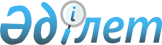 О бюджете поселков и сельских округов на 2022-2024 годыРешение Жанааркинского районного маслихата Карагандинской области от 27 декабря 2021 года № 16/100.
      В соответствии с Бюджетным кодексом Республики Казахстан и Законом Республики Казахстан "О местном государственном управлении и самоуправлении в Республике Казахстан", Жанааркинский районный маслихат РЕШИЛ:
      1. Утвердить бюджет поселка Жанаарка на 2022-2024 годы согласно приложениям 1, 2 и 3 соответственно, в том числе на 2022 год в следующих объемах:
      1) доходы – 399 089 тысячи тенге, в том числе:
      налоговые поступления – 64 719 тысячи тенге;
      неналоговые поступления – 0 тысяч тенге;
      поступления от продажи основного капитала – 121 тысяч тенге;
      поступления трансфертов – 334 249 тысяч тенге;
      2) затраты – 420 334 тысяч тенге;
      3) чистое бюджетное кредитование – 0 тысячи тенге, в том числе:
      бюджетные кредиты – 0 тысяч тенге;
      погашение бюджетных кредитов – 0 тысячи тенге;
      4) сальдо по операциям с финансовыми активами – 0 тысяч тенге, в том числе:
      приобретение финансовых активов – 0 тысяч тенге;
      поступление от продажи финансовых активов государства – 0 тысяч тенге;
      5) дефицит (профицит) бюджета – -21 245 тысяч тенге;
      6) финансирование дефицита (использование профицита) бюджета – 21 245 тысяч тенге, в том числе:
      поступление займов – 0 тысяч тенге;
      погашение займов – 0 тысяч тенге;
      используемые остатки бюджетных средств – 21 245 тысяч тенге.
      Сноска. Пункт 1 – в редакции решения Жанааркинского районного маслихата области Ұлытау от 20.12.2022 № 36/226 (вводится в действие с 01.01.2022).


      2. Утвердить бюджет Актауского сельского округа на 2022-2024 годы согласно приложениям 4, 5 и 6 соответственно, в том числе на 2022 год в следующих объемах:
      1) доходы – 60 676 тысячи тенге, в том числе:
      налоговые поступления – 1 830 тысячи тенге;
      неналоговые поступления – 73 тысяч тенге;
      поступления от продажи основного капитала – 0 тысяч тенге;
      поступления трансфертов – 58 773 тысяч тенге;
      2) затраты – 61 410 тысяч тенге;
      3) чистое бюджетное кредитование – 0 тысячи тенге, в том числе:
      бюджетные кредиты – 0 тысяч тенге;
      погашение бюджетных кредитов – 0 тысячи тенге;
      4) сальдо по операциям с финансовыми активами – 0 тысяч тенге, в том числе:
      приобретение финансовых активов – 0 тысяч тенге;
      поступление от продажи финансовых активов государства – 0 тысяч тенге;
      5) дефицит (профицит) бюджета – -734 тысяч тенге;
      6) финансирование дефицита (использование профицита) бюджета – 734 тысяч тенге, в том числе:
      поступление займов – 0 тысяч тенге;
      погашение займов – 0 тысяч тенге;
      используемые остатки бюджетных средств – 734 тысяч тенге.
      Сноска. Пункт 2 – в редакции решения Жанааркинского районного маслихата области Ұлытау от 15.11.2022 № 34/218 (вводится в действие с 01.01.2022).


      3. Утвердить бюджет Актубекского сельского округа на 2022-2024 годы согласно приложениям 7, 8 и 9 соответственно, в том числе на 2022 год в следующих объемах:
      1) доходы – 47 103 тысячи тенге, в том числе:
      налоговые поступления – 4 361 тысячи тенге;
      неналоговые поступления – 0 тысяч тенге;
      поступления от продажи основного капитала – 400 тысяч тенге;
      поступления трансфертов – 42 342 тысяч тенге;
      2) затраты – 49 403 тысяч тенге;
      3) чистое бюджетное кредитование – 0 тысячи тенге, в том числе:
      бюджетные кредиты – 0 тысяч тенге;
      погашение бюджетных кредитов – 0 тысячи тенге;
      4) сальдо по операциям с финансовыми активами – 0 тысяч тенге, в том числе:
      приобретение финансовых активов – 0 тысяч тенге;
      поступление от продажи финансовых активов государства – 0 тысяч тенге;
      5) дефицит (профицит) бюджета – -2 300 тысяч тенге;
      6) финансирование дефицита (использование профицита) бюджета – 2 300 тысяч тенге, в том числе:
      поступление займов – 0 тысяч тенге;
      погашение займов – 0 тысяч тенге;
      используемые остатки бюджетных средств – 2 300 тысяч тенге.
      Сноска. Пункт 3 – в редакции решения Жанааркинского районного маслихата области Ұлытау от 15.11.2022 № 34/218 (вводится в действие с 01.01.2022).


      4. Утвердить бюджет Айнабулакского сельского округа на 2022-2024 годы согласно приложениям 10, 11 и 12 соответственно, в том числе на 2022 год в следующих объемах:
      1) доходы – 46 651 тысячи тенге, в том числе:
      налоговые поступления – 1 010 тысячи тенге;
      неналоговые поступления – 0 тысяч тенге;
      поступления от продажи основного капитала 0 тысяч тенге;
      поступления трансфертов – 45 641 тысяч тенге;
      2) затраты – 46 651 тысяч тенге;
      3) чистое бюджетное кредитование – 0 тысячи тенге, в том числе:
      бюджетные кредиты – 0 тысяч тенге;
      погашение бюджетных кредитов – 0 тысячи тенге;
      4) сальдо по операциям с финансовыми активами – 0 тысяч тенге, в том числе:
      приобретение финансовых активов – 0 тысяч тенге;
      поступление от продажи финансовых активов государства – 0 тысяч тенге;
      5) дефицит (профицит) бюджета – 0 тысяч тенге;
      6) финансирование дефицита (использование профицита) бюджета – 0 тысяч тенге, в том числе:
      поступление займов – 0 тысяч тенге;
      погашение займов – 0 тысяч тенге;
      используемые остатки бюджетных средств – 0 тысяч тенге.
      Сноска. Пункт 4 – в редакции решения Жанааркинского районного маслихата области Ұлытау от 15.11.2022 № 34/218 (вводится в действие с 01.01.2022).


      5. Утвердить бюджет Байдалыбийского сельского округа на 2022-2024 годы согласно приложениям 13, 14 и 15 соответственно, в том числе на 2022 год в следующих объемах:
      1) доходы – 47 062 тысячи тенге, в том числе:
      налоговые поступления – 2 571 тысячи тенге;
      неналоговые поступления – 0 тысяч тенге;
      поступления от продажи основного капитала –0 тысяч тенге;
      поступления трансфертов – 44 491 тысяч тенге;
      2) затраты – 48 227 тысяч тенге;
      3) чистое бюджетное кредитование – 0 тысячи тенге, в том числе:
      бюджетные кредиты – 0 тысяч тенге;
      погашение бюджетных кредитов – 0 тысячи тенге;
      4) сальдо по операциям с финансовыми активами – 0 тысяч тенге, в том числе:
      приобретение финансовых активов – 0 тысяч тенге;
      поступление от продажи финансовых активов государства – 0 тысяч тенге;
      5) дефицит (профицит) бюджета – -1 165 тысяч тенге;
      6) финансирование дефицита (использование профицита) бюджета – 1 165 тысяч тенге, в том числе:
      поступление займов – 0 тысяч тенге;
      погашение займов – 0 тысяч тенге;
      используемые остатки бюджетных средств – 1 165 тысяч тенге.
      Сноска. Пункт 5 – в редакции решения Жанааркинского районного маслихата области Ұлытау от 15.11.2022 № 34/218 (вводится в действие с 01.01.2022).


      6. Утвердить бюджет Бидаикского сельского округа на 2022-2024 годы согласно приложениям 16, 17 и 18 соответственно, в том числе на 2022 год в следующих объемах:
      1) доходы – 75 344 тысячи тенге, в том числе:
      налоговые поступления – 4 010 тысячи тенге;
      неналоговые поступления – 0 тысяч тенге;
      поступления от продажи основного капитала – 0 тысяч тенге;
      поступления трансфертов – 71 334 тысяч тенге;
      2) затраты – 77 133 тысяч тенге;
      3) чистое бюджетное кредитование – 0 тысячи тенге, в том числе:
      бюджетные кредиты – 0 тысяч тенге;
      погашение бюджетных кредитов – 0 тысячи тенге;
      4) сальдо по операциям с финансовыми активами – 0 тысяч тенге, в том числе:
      приобретение финансовых активов – 0 тысяч тенге;
      поступление от продажи финансовых активов государства – 0 тысяч тенге;
      5) дефицит (профицит) бюджета – -1 789 тысяч тенге;
      6) финансирование дефицита (использование профицита) бюджета – 1 789 тысяч тенге, в том числе:
      поступление займов – 0 тысяч тенге;
      погашение займов – 0 тысяч тенге;
      используемые остатки бюджетных средств – 1 789 тысяч тенге.
      Сноска. Пункт 6 – в редакции решения Жанааркинского районного маслихата области Ұлытау от 15.11.2022 № 34/218 (вводится в действие с 01.01.2022).


      7. Утвердить бюджет сельского округа имени Мукажана Жумажанова на 2022-2024 годы согласно приложениям 19, 20, и 21 соответственно, в том числе на 2022 год в следующих объемах:
      1) доходы – 43 843 тысячи тенге, в том числе:
      налоговые поступления – 3 934 тысячи тенге;
      неналоговые поступления – 0 тысяч тенге;
      поступления от продажи основного капитала – 63 тысяч тенге;
      поступления трансфертов – 39 846 тысяч тенге;
      2) затраты – 44 452 тысяч тенге;
      3) чистое бюджетное кредитование – 0 тысячи тенге, в том числе:
      бюджетные кредиты – 0 тысяч тенге;
      погашение бюджетных кредитов – 0 тысячи тенге;
      4) сальдо по операциям с финансовыми активами – 0 тысяч тенге, в том числе:
      приобретение финансовых активов – 0 тысяч тенге;
      поступление от продажи финансовых активов государства – 0 тысяч тенге;
      5) дефицит (профицит) бюджета – - 609 тысяч тенге;
      6) финансирование дефицита (использование профицита) бюджета – 609 тысяч тенге, в том числе:
      поступление займов – 0 тысяч тенге;
      погашение займов – 0 тысяч тенге;
      используемые остатки бюджетных средств – 609 тысяч тенге.
      Сноска. Пункт 7 – в редакции решения Жанааркинского районного маслихата области Ұлытау от 15.11.2022 № 34/218 (вводится в действие с 01.01.2022).


      8. Утвердить бюджет Ералиевского сельского округа на 2022-2024 годы согласно приложениям 22, 23, и 24 соответственно, в том числе на 2022 год в следующих объемах:
      1) доходы – 47 739 тысячи тенге, в том числе:
      налоговые поступления – 8 836 тысячи тенге;
      неналоговые поступления – 0 тысяч тенге;
      поступления от продажи основного капитала – 740 тысяч тенге;
      поступления трансфертов – 38 163 тысяч тенге;
      2) затраты – 48 743 тысяч тенге;
      3) чистое бюджетное кредитование – 0 тысячи тенге, в том числе:
      бюджетные кредиты – 0 тысяч тенге;
      погашение бюджетных кредитов – 0 тысячи тенге;
      4) сальдо по операциям с финансовыми активами – 0 тысяч тенге, в том числе:
      приобретение финансовых активов – 0 тысяч тенге;
      поступление от продажи финансовых активов государства – 0 тысяч тенге;
      5) дефицит (профицит) бюджета – -1 004 тысяч тенге;
      6) финансирование дефицита (использование профицита) бюджета – 1 004 тысяч тенге, в том числе:
      поступление займов – 0 тысяч тенге;
      погашение займов – 0 тысяч тенге;
      используемые остатки бюджетных средств – 1 004 тысяч тенге.
      Сноска. Пункт 8 – в редакции решения Жанааркинского районного маслихата области Ұлытау от 21.09.2022 № 31/204 (вводится в действие с 01.01.2022).


      9. Утвердить бюджет Караагашского сельского округа на 2022-2024 годы согласно приложениям 25, 26, и 27 соответственно, в том числе на 2022 год в следующих объемах:
      1) доходы – 51 622 тысячи тенге, в том числе:
      налоговые поступления – 2 163 тысячи тенге;
      неналоговые поступления – 0 тысяч тенге;
      поступления от продажи основного капитала – 670 тысяч тенге;
      поступления трансфертов – 48 789 тысяч тенге;
      2) затраты – 51 622 тысяч тенге;
      3) чистое бюджетное кредитование – 0 тысячи тенге, в том числе:
      бюджетные кредиты – 0 тысяч тенге;
      погашение бюджетных кредитов – 0 тысячи тенге;
      4) сальдо по операциям с финансовыми активами – 0 тысяч тенге, в том числе:
      приобретение финансовых активов – 0 тысяч тенге;
      поступление от продажи финансовых активов государства – 0 тысяч тенге;
      5) дефицит (профицит) бюджета – 0 тысяч тенге;
      6) финансирование дефицита (использование профицита) бюджета – 0 тысяч тенге, в том числе:
      поступление займов – 0 тысяч тенге;
      погашение займов – 0 тысяч тенге;
      используемые остатки бюджетных средств – 0 тысяч тенге.
      Сноска. Пункт 9 – в редакции решения Жанааркинского районного маслихата области Ұлытау от 15.11.2022 № 34/218 (вводится в действие с 01.01.2022).


      10. Утвердить бюджет поселка Кызылжар на 2022-2024 годы согласно приложениям 28, 29, и 30 соответственно, в том числе на 2022 год в следующих объемах:
      1) доходы – 41 816 тысячи тенге, в том числе:
      налоговые поступления – 8 477 тысячи тенге;
      неналоговые поступления – 0 тысяч тенге;
      поступления от продажи основного капитала – 0 тысяч тенге;
      поступления трансфертов – 33 339 тысяч тенге;
      2) затраты – 44 305 тысяч тенге;
      3) чистое бюджетное кредитование – 0 тысячи тенге, в том числе:
      бюджетные кредиты – 0 тысяч тенге;
      погашение бюджетных кредитов – 0 тысячи тенге;
      4) сальдо по операциям с финансовыми активами – 0 тысяч тенге, в том числе:
      приобретение финансовых активов – 0 тысяч тенге;
      поступление от продажи финансовых активов государства – 0 тысяч тенге;
      5) дефицит (профицит) бюджета – -2 489 тысяч тенге;
      6) финансирование дефицита (использование профицита) бюджета – 2 489 тысяч тенге, в том числе:
      поступление займов – 0 тысяч тенге;
      погашение займов – 0 тысяч тенге;
      используемые остатки бюджетных средств – 2 489 тысяч тенге.
      Сноска. Пункт 10 – в редакции решения Жанааркинского районного маслихата области Ұлытау от 15.11.2022 № 34/218 (вводится в действие с 01.01.2022).


      11. Утвердить бюджет Сейфуллинского сельского округа на 2022-2024 годы согласно приложениям 31, 32, и 33 соответственно, в том числе на 2022 год в следующих объемах:
      1) доходы – 31 915 тысячи тенге, в том числе:
      налоговые поступления – 2 001 тысячи тенге;
      неналоговые поступления – 94 тысяч тенге;
      поступления от продажи основного капитала – 0 тысяч тенге;
      поступления трансфертов – 29 820 тысяч тенге;
      2) затраты – 31 915 тысяч тенге;
      3) чистое бюджетное кредитование – 0 тысячи тенге, в том числе:
      бюджетные кредиты – 0 тысяч тенге;
      погашение бюджетных кредитов – 0 тысячи тенге;
      4) сальдо по операциям с финансовыми активами – 0 тысяч тенге, в том числе:
      приобретение финансовых активов – 0 тысяч тенге;
      поступление от продажи финансовых активов государства – 0 тысяч тенге;
      5) дефицит (профицит) бюджета – 0 тысяч тенге;
      6) финансирование дефицита (использование профицита) бюджета – 0 тысяч тенге, в том числе:
      поступление займов – 0 тысяч тенге;
      погашение займов – 0 тысяч тенге;
      используемые остатки бюджетных средств – 0 тысяч тенге.
      Сноска. Пункт 11 – в редакции решения Жанааркинского районного маслихата области Ұлытау от 20.12.2022 № 36/226 (вводится в действие с 01.01.2022).


      12. Утвердить бюджет Талдыбулакского сельского округа на 2022-2024 годы согласно приложениям 34, 35 и 36 соответственно, в том числе на 2022 год в следующих объемах:
      1) доходы – 39 435 тысячи тенге, в том числе:
      налоговые поступления – 2 734 тысячи тенге;
      неналоговые поступления – 0 тысяч тенге;
      поступления от продажи основного капитала – 0 тысяч тенге;
      поступления трансфертов – 36 701 тысяч тенге;
      2) затраты – 39 435 тысяч тенге;
      3) чистое бюджетное кредитование – 0 тысячи тенге, в том числе:
      бюджетные кредиты – 0 тысяч тенге;
      погашение бюджетных кредитов – 0 тысячи тенге;
      4) сальдо по операциям с финансовыми активами – 0 тысяч тенге, в том числе:
      приобретение финансовых активов – 0 тысяч тенге;
      поступление от продажи финансовых активов государства – 0 тысяч тенге;
      5) дефицит (профицит) бюджета – 0 тысяч тенге;
      6) финансирование дефицита (использование профицита) бюджета – 0 тысяч тенге, в том числе:
      поступление займов – 0 тысяч тенге;
      погашение займов – 0 тысяч тенге;
      используемые остатки бюджетных средств – 0 тысяч тенге.
      Сноска. Пункт 12 – в редакции решения Жанааркинского районного маслихата области Ұлытау от 15.11.2022 № 34/218 (вводится в действие с 01.01.2022).


      13. Утвердить бюджет Тугускенского сельского округа на 2022-2024 годы согласно приложениям 37, 38 и 39 соответственно, в том числе на 2022 год в следующих объемах:
      1) доходы – 41 688 тысячи тенге, в том числе:
      налоговые поступления – 10 161 тысячи тенге;
      неналоговые поступления – 0 тысяч тенге;
      поступления от продажи основного капитала – 735 тысяч тенге;
      поступления трансфертов – 30 792 тысяч тенге;
      2) затраты – 43 578 тысяч тенге;
      3) чистое бюджетное кредитование – 0 тысячи тенге, в том числе:
      бюджетные кредиты – 0 тысяч тенге;
      погашение бюджетных кредитов – 0 тысячи тенге;
      4) сальдо по операциям с финансовыми активами – 0 тысяч тенге, в том числе:
      приобретение финансовых активов – 0 тысяч тенге;
      поступление от продажи финансовых активов государства – 0 тысяч тенге;
      5) дефицит (профицит) бюджета – - 1 890 тысяч тенге;
      6) финансирование дефицита (использование профицита) бюджета – 1 890 тысяч тенге, в том числе:
      поступление займов – 0 тысяч тенге;
      погашение займов – 0 тысяч тенге;
      используемые остатки бюджетных средств – 1 890 тысяч тенге.
      Сноска. Пункт 13 – в редакции решения Жанааркинского районного маслихата области Ұлытау от 20.12.2022 № 36/226 (вводится в действие с 01.01.2022).


      14. Утвердить бюджет сельского округа Орынбай на 2022-2024 годы согласно приложениям 40, 41 и 42 соответственно, в том числе на 2022 год в следующих объемах:
      1) доходы – 40 950 тысячи тенге, в том числе:
      налоговые поступления – 1 900 тысячи тенге;
      неналоговые поступления – 0 тысяч тенге;
      поступления от продажи основного капитала – 433 тысяч тенге;
      поступления трансфертов – 38 617 тысяч тенге;
      2) затраты – 40 950 тысяч тенге;
      3) чистое бюджетное кредитование – 0 тысячи тенге, в том числе:
      бюджетные кредиты – 0 тысяч тенге;
      погашение бюджетных кредитов – 0 тысячи тенге;
      4) сальдо по операциям с финансовыми активами – 0 тысяч тенге, в том числе:
      приобретение финансовых активов – 0 тысяч тенге;
      поступление от продажи финансовых активов государства – 0 тысяч тенге;
      5) дефицит (профицит) бюджета – 0 тысяч тенге;
      6) финансирование дефицита (использование профицита) бюджета – 0 тысяч тенге, в том числе:
      поступление займов – 0 тысяч тенге;
      погашение займов – 0 тысяч тенге;
      используемые остатки бюджетных средств – 0 тысяч тенге.
      Сноска. Пункт 14 – в редакции решения Жанааркинского районного маслихата области Ұлытау от 15.11.2022 № 34/218 (вводится в действие с 01.01.2022).


      15. Учесть в составе поступлений бюджета на 2022 год целевые текущие трансферты, передаваемые из районного бюджета нижестоящим бюджетам согласно приложению 43.
      16. Настоящее решение вводится в действие с 1 января 2022 года. Бюджет поселка Жаңаарқа на 2022 год
      Сноска. Приложение 1 – в редакции решения Жанааркинского районного маслихата области Ұлытау от 20.12.2022 № 36/226 (вводится в действие с 01.01.2022). Бюджет поселка Жаңаарқа на 2023 год Бюджет поселка Жаңаарқа на 2024 год Бюджет Актауского сельского округа на 2022 год
      Сноска. Приложение 4 – в редакции решения Жанааркинского районного маслихата области Ұлытау от 15.11.2022 № 34/218 (вводится в действие с 01.01.2022). Бюджет Актауского сельского округа на 2023 год Бюджет Актауского сельского округа на 2024 год Бюджет Актубекского сельского округа на 2022 год
      Сноска. Приложение 7 – в редакции решения Жанааркинского районного маслихата области Ұлытау от 15.11.2022 № 34/218 (вводится в действие с 01.01.2022). Бюджет Актубекского сельского округа на 2023 год Бюджет Актубекского сельского округа на 2024 год Бюджет Айнабулакского сельского округа на 2022 год
      Сноска. Приложение 10 – в редакции решения Жанааркинского районного маслихата области Ұлытау от 15.11.2022 № 34/218 (вводится в действие с 01.01.2022). Бюджет Айнабулакского сельского округа на 2023 год Бюджет Айнабулакского сельского округа на 2024 год Бюджет Байдалыбийского сельского округа на 2022 год
      Сноска. Приложение 13 – в редакции решения Жанааркинского районного маслихата области Ұлытау от 15.11.2022 № 34/218 (вводится в действие с 01.01.2022). Бюджет Байдалыбийского сельского округа на 2023 год Бюджет Байдалыбийского сельского округа на 2024 год Бюджет Бидаикского сельского округа на 2022 год
      Сноска. Приложение 16 – в редакции решения Жанааркинского районного маслихата области Ұлытау от 15.11.2022 № 34/218 (вводится в действие с 01.01.2022). Бюджет Бидаикского сельского округа на 2023 год Бюджет Бидаикского сельского округа на 2024 год Бюджет сельского округа имени Мукажана Жумажанова на 2022 год
      Сноска. Приложение 19 – в редакции решения Жанааркинского районного маслихата области Ұлытау от 15.11.2022 № 34/218 (вводится в действие с 01.01.2022). Бюджет сельского округа имени Мукажана Жумажанова на 2023 год Бюджет сельского округа имени Мукажана Жумажанова на 2024 год Бюджет Ералиевского сельского округа на 2022 год
      Сноска. Приложение 22 – в редакции решения Жанааркинского районного маслихата области Ұлытау от 21.09.2022 № 31/204 (вводится в действие с 01.01.2022). Бюджет Ералиевского сельского округа на 2023 год Бюджет Ералиевского сельского округа на 2024 год Бюджет Караагашского сельского округа на 2022 год
      Сноска. Приложение 25 – в редакции решения Жанааркинского районного маслихата области Ұлытау от 15.11.2022 № 34/218 (вводится в действие с 01.01.2022). Бюджет Караагашского сельского округа на 2023 год Бюджет Караагашского сельского округа на 2024 год Бюджет поселка Кызылжар на 2022 год
      Сноска. Приложение 28 - в редакции решения Жанааркинского районного маслихата области Ұлытау от 15.11.2022 № 34/218 (вводится в действие с 01.01.2022). Бюджет поселка Кызылжар на 2023 год Бюджет поселка Кызылжар на 2024 год Бюджет Сейфуллинского сельского округа на 2022 год
      Сноска. Приложение 31 – в редакции решения Жанааркинского районного маслихата области Ұлытау от 20.12.2022 № 36/226 (вводится в действие с 01.01.2022). Бюджет Сейфуллинского сельского округа на 2023 год Бюджет Сейфуллинского сельского округа на 2024 год Бюджет Талдыбулакского сельского округа на 2022 год
      Сноска. Приложение 34 – в редакции решения Жанааркинского районного маслихата области Ұлытау от 15.11.2022 № 34/218 (вводится в действие с 01.01.2022). Бюджет Талдыбулакского сельского округа на 2023 год Бюджет Талдыбулакского сельского округа на 2024 год Бюджет Тугускенского сельского округа на 2022 год
      Сноска. Приложение 37 – в редакции решения Жанааркинского районного маслихата области Ұлытау от 20.12.2022 № 36/226 (вводится в действие с 01.01.2022). Бюджет Тугускенского сельского округа на 2023 год Бюджет Тугускенского сельского округа на 2024 год Бюджет сельского округа Орынбай на 2022 год
      Сноска. Приложение 40 – в редакции решения Жанааркинского районного маслихата области Ұлытау от 15.11.2022 № 34/218 (вводится в действие с 01.01.2022). Бюджет сельского округа Орынбай на 2023 год Бюджет сельского округа Орынбай на 2024 год Целевые текущие трансферты, передаваемые из районного бюджета нижестоящим бюджетам на 2022 год
      Сноска. Приложение 43 – в редакции решения Жанааркинского районного маслихата области Ұлытау от 15.11.2022 № 34/218 (вводится в действие с 01.01.2022).
					© 2012. РГП на ПХВ «Институт законодательства и правовой информации Республики Казахстан» Министерства юстиции Республики Казахстан
				
      Секретарь Жанааркинского районного маслихата

К. Имантусупов
Приложение 1 к решению
Жанааркинского районного маслихата
от 27 декабря 2021 года №16/100
Категория
Категория
Категория
Категория
Сумма (тысяч тенге)
Класс
Класс
Класс
Сумма (тысяч тенге)
Подкласс
Подкласс
Сумма (тысяч тенге)
Наименование
Сумма (тысяч тенге)
I. Доходы
399089
1
Налоговые поступления
64719
01
Подоходный налог
11904
2
Индивидуальный подоходный налог
11904
04
Hалоги на собственность
46229
1
Hалоги на имущество
1265
3
Земельный налог 
390
4
Hалог на транспортные средства
44567
5
Единый земельный налог
7
05
Внутренние налоги на товары, работы и услуги
6586
3
Поступления за использование природных и других ресурсов
6439
4
Сборы за ведение предпринимательской и профессиональной деятельности
147
2
Неналоговые поступления
0
3
Поступления от продажи основного капитала
121
03
Продажа земли и нематериальных активов
121
1
Продажа земли
121
4
Поступления трансфертов
334249
02
Трансферты из вышестоящих органов государственного управления
334249
3
Трансферты из районного (города областного значения) бюджета
334249
Функциональная группа
Функциональная группа
Функциональная группа
Функциональная группа
Функциональная группа
Сумма (тысяч тенге)
Функциональная подгруппа
Функциональная подгруппа
Функциональная подгруппа
Функциональная подгруппа
Сумма (тысяч тенге)
Администратор бюджетных программ
Администратор бюджетных программ
Администратор бюджетных программ
Сумма (тысяч тенге)
Программа
Программа
Сумма (тысяч тенге)
Наименование
Сумма (тысяч тенге)
ІІ.Затраты
420334
01
Государственные услуги общего характера
24637
1
Представительные, исполнительные и другие органы, выполняющие общие функции государственного управления
24637
124
Аппарат акима города районного значения, села, поселка, сельского округа
24637
001
Услуги по обеспечению деятельности акима города районного значения, села, поселка, сельского округа
24637
07
Жилищно-коммунальное хозяйство
225335
3
Благоустройство населенных пунктов
225335
124
Аппарат акима города районного значения, села, поселка, сельского округа
225335
008
Освещение улиц в населенных пунктах
72350
009
Обеспечение санитарии населенных пунктов
19000
011
Благоустройство и озеленение населенных пунктов
133985
12
Транспорт и коммуникации
145138
1
Автомобильный транспорт
145138
124
Аппарат акима города районного значения, села, поселка, сельского округа
145138
013
Обеспечение функционирования автомобильных дорог в городах районного значения, селах, поселках, сельских округах
44040
045
Капитальный и средний ремонт автомобильных дорог в городах районного значения, селах, поселках, сельских округах
101098
13
Прочие
10000
9
Прочие
10000
124
Аппарат акима города районного значения, села, поселка, сельского округа
10000
040
Реализация мероприятий для решения вопросов обустройства населенных пунктов в реализацию мер по содействию экономическому развитию регионов в рамках Государственной программы развития регионов до 2025 года
10000
14
Обслуживание долга
15224
1
Обслуживание долга
15224
124
Аппарат акима города районного значения, села, поселка, сельского округа
15224
042
Обслуживание долга аппарата акима города районного значения, села, поселка, сельского округа по выплате вознаграждений и иных платежей по займам из районного (города областного значения) бюджета
15224
ІІІ. Чистое бюджетное кредитование
0
Бюджетные кредиты
0
Категория
Категория
Категория
Категория
Сумма (тысяч тенге)
Класс
Класс
Класс
Сумма (тысяч тенге)
Подкласс
Подкласс
Сумма (тысяч тенге)
Наименование
Сумма (тысяч тенге)
Погашение бюджетных кредитов
0
Функциональная группа
Функциональная группа
Функциональная группа
Функциональная группа
Функциональная группа
Сумма (тысяч тенге)
Функциональная подгруппа
Функциональная подгруппа
Функциональная подгруппа
Функциональная подгруппа
Сумма (тысяч тенге)
Администратор бюджетных программ
Администратор бюджетных программ
Администратор бюджетных программ
Сумма (тысяч тенге)
Программа
Программа
Сумма (тысяч тенге)
Наименование
Сумма (тысяч тенге)
ІV.Сальдо по операциям с финансовыми активами
0
приобретение финансовых активов 
0
поступления от продажи финансовых активов государства 
0
V.Дефицит (профицит) бюджета
-21245
VІ.Финансирование дефицита (использование профицита) бюджета
21245
Категория
Категория
Категория
Категория
Сумма (тысяч тенге)
Класс
Класс
Класс
Сумма (тысяч тенге)
Подкласс
Подкласс
Сумма (тысяч тенге)
Наименование
Сумма (тысяч тенге)
Поступление займов
0
Функциональная группа
Функциональная группа
Функциональная группа
Функциональная группа
Функциональная группа
Сумма (тысяч тенге)
Функциональная подгруппа
Функциональная подгруппа
Функциональная подгруппа
Функциональная подгруппа
Сумма (тысяч тенге)
Администратор бюджетных программ
Администратор бюджетных программ
Администратор бюджетных программ
Сумма (тысяч тенге)
Программа
Программа
Сумма (тысяч тенге)
Наименование
Сумма (тысяч тенге)
Погашение займов
0
Категория
Категория
Категория
Категория
Сумма (тысяч тенге)
Класс
Класс
Класс
Сумма (тысяч тенге)
Подкласс
Подкласс
Сумма (тысяч тенге)
Наименование
Сумма (тысяч тенге)
Используемые остатки бюджетных средств
21245Приложение 2 к решению
Жанааркинского районного маслихата
от 27 декабря 2021 года
№16/100
Категория
Категория
Категория
Категория
Сумма (тысяч тенге)
Класс
Класс
Класс
Сумма (тысяч тенге)
Подкласс
Подкласс
Сумма (тысяч тенге)
Наименование
Сумма (тысяч тенге)
I. Доходы
330640
1
Налоговые поступления
92992
01
Подоходный налог
40849
2
Индивидуальный подоходный налог
40849
04
Налоги на собственность
46108
1
Налоги на имущество
471
3
Земельный налог 
2150
4
Hалог на транспортные средства
43487
05
Внутренние налоги на товары, работы и услуги
6035
3
Поступления за использование природных и других ресурсов
5900
4
Сборы за ведение предпринимательской и профессиональной деятельности
135
2
Неналоговые поступления
0
3
Поступления от продажи основного капитала
2150
03
Продажа земли и нематериальных активов
2150
1
Продажа земли
2150
4
Поступления трансфертов
235498
02
Трансферты из вышестоящих органов государственного управления
235498
3
Трансферты из районного (города областного значения) бюджета
235498
Функциональная группа
Функциональная группа
Функциональная группа
Функциональная группа
Функциональная группа
Сумма (тысяч тенге)
Функциональная подгруппа
Функциональная подгруппа
Функциональная подгруппа
Функциональная подгруппа
Сумма (тысяч тенге)
Администратор бюджетных программ
Администратор бюджетных программ
Администратор бюджетных программ
Сумма (тысяч тенге)
Программа
Программа
Сумма (тысяч тенге)
Наименование
Сумма (тысяч тенге)
ІІ.Затраты
330640
01
Государственные услуги общего характера
83937
1
Представительные, исполнительные и другие органы, выполняющие общие функции государственного управления
83937
124
Аппарат акима города районного значения, села, поселка, сельского округа
83937
001
Услуги по обеспечению деятельности акима города районного значения, села, поселка, сельского округа
83937
07
Жилищно-коммунальное хозяйство
95359
3
Благоустройство населенных пунктов
95359
124
Аппарат акима города районного значения, села, поселка, сельского округа
95359
008
Освещение улиц в населенных пунктах
41350
009
Обеспечение санитарии населенных пунктов
12000
011
Благоустройство и озеленение населенных пунктов
42009
12
Транспорт и коммуникации
126120
1
Автомобильный транспорт
126120
124
Аппарат акима города районного значения, села, поселка, сельского округа
126120
013
Обеспечение функционирования автомобильных дорог в городах районного значения, селах, поселках, сельских округах
42120
045
Капитальный и средний ремонт автомобильных дорог в городах районного значения, селах, поселках, сельских округах
84000
13
Прочие
10000
9
Прочие
10000
124
Аппарат акима города районного значения, села, поселка, сельского округа
10000
040
Реализация мероприятий для решения вопросов обустройства населенных пунктов в реализацию мер по содействию экономическому развитию регионов в рамках Государственной программы развития регионов до 2025 года
10000
14
Обслуживание долга
15224
1
Обслуживание долга
15224
124
Аппарат акима города районного значения, села, поселка, сельского округа
15224
042
Обслуживание долга аппарата акима города районного значения, села, поселка, сельского округа по выплате вознаграждений и иных платежей по займам из районного (города областного значения) бюджета
15224
ІІІ. Чистое бюджетное кредитование
0
Бюджетные кредиты
0
Категория
Категория
Категория
Категория
Сумма (тысяч тенге)
Класс
Класс
Класс
Сумма (тысяч тенге)
Подкласс
Подкласс
Сумма (тысяч тенге)
Наименование
Сумма (тысяч тенге)
Погашение бюджетных кредитов
0
Функциональная группа
Функциональная группа
Функциональная группа
Функциональная группа
Функциональная группа
Сумма (тысяч тенге)
Функциональная подгруппа
Функциональная подгруппа
Функциональная подгруппа
Функциональная подгруппа
Сумма (тысяч тенге)
Администратор бюджетных программ
Администратор бюджетных программ
Администратор бюджетных программ
Сумма (тысяч тенге)
Программа
Программа
Сумма (тысяч тенге)
Наименование
Сумма (тысяч тенге)
ІV.Сальдо по операциям с финансовыми активами
0
приобретение финансовых активов 
0
поступления от продажи финансовых активов государства 
0
V.Дефицит (профицит) бюджета
0
VІ.Финансирование дефицита (использование профицита) бюджета
0
Категория
Категория
Категория
Категория
Сумма (тысяч тенге)
Класс
Класс
Класс
Сумма (тысяч тенге)
Подкласс
Подкласс
Сумма (тысяч тенге)
Наименование
Сумма (тысяч тенге)
Поступление займов
0
Функциональная группа
Функциональная группа
Функциональная группа
Функциональная группа
Функциональная группа
Сумма (тысяч тенге)
Функциональная подгруппа
Функциональная подгруппа
Функциональная подгруппа
Функциональная подгруппа
Сумма (тысяч тенге)
Администратор бюджетных программ
Администратор бюджетных программ
Администратор бюджетных программ
Сумма (тысяч тенге)
Программа
Программа
Сумма (тысяч тенге)
Наименование
Сумма (тысяч тенге)
Погашение займов
0
Категория
Категория
Категория
Категория
Сумма (тысяч тенге)
Класс
Класс
Класс
Сумма (тысяч тенге)
Подкласс
Подкласс
Сумма (тысяч тенге)
Наименование
Сумма (тысяч тенге)
Используемые остатки бюджетных средств
0Приложение 3 к решению
Жанааркинского районного маслихата
от 27 декабря 2021 года
№16/100
Категория
Категория
Категория
Категория
Сумма (тысяч тенге)
Класс
Класс
Класс
Сумма (тысяч тенге)
Подкласс
Подкласс
Сумма (тысяч тенге)
Наименование
Сумма (тысяч тенге)
I. Доходы
332325
1
Налоговые поступления
97642
01
Подоходный налог
42894
2
Индивидуальный подоходный налог
42894
04
Налоги на собственность
48411
1
Налоги на имущество
492
3
Земельный налог 
2258
4
Hалог на транспортные средства
45661
05
Внутренние налоги на товары, работы и услуги
6337
3
Поступления за использование природных и других ресурсов
6195
4
Сборы за ведение предпринимательской и профессиональной деятельности
142
2
Неналоговые поступления
0
3
Поступления от продажи основного капитала
2275
03
Продажа земли и нематериальных активов
2275
1
Продажа земли
2275
4
Поступления трансфертов
232408
02
Трансферты из вышестоящих органов государственного управления
232408
3
Трансферты из районного (города областного значения) бюджета
232408
Функциональная группа
Функциональная группа
Функциональная группа
Функциональная группа
Функциональная группа
Сумма (тысяч тенге)
Функциональная подгруппа
Функциональная подгруппа
Функциональная подгруппа
Функциональная подгруппа
Сумма (тысяч тенге)
Администратор бюджетных программ
Администратор бюджетных программ
Администратор бюджетных программ
Сумма (тысяч тенге)
Программа
Программа
Сумма (тысяч тенге)
Наименование
Сумма (тысяч тенге)
ІІ.Затраты
332325
01
Государственные услуги общего характера
83937
1
Представительные, исполнительные и другие органы, выполняющие общие функции государственного управления
83937
124
Аппарат акима города районного значения, села, поселка, сельского округа
83937
001
Услуги по обеспечению деятельности акима города районного значения, села, поселка, сельского округа
83937
07
Жилищно-коммунальное хозяйство
95359
3
Благоустройство населенных пунктов
95359
124
Аппарат акима города районного значения, села, поселка, сельского округа
95359
008
Освещение улиц в населенных пунктах
41350
009
Обеспечение санитарии населенных пунктов
12000
011
Благоустройство и озеленение населенных пунктов
42009
12
Транспорт и коммуникации
127805
1
Автомобильный транспорт
127805
124
Аппарат акима города районного значения, села, поселка, сельского округа
127805
013
Обеспечение функционирования автомобильных дорог в городах районного значения, селах, поселках, сельских округах
43805
045
Капитальный и средний ремонт автомобильных дорог в городах районного значения, селах, поселках, сельских округах
84000
13
Прочие
10000
9
Прочие
10000
124
Аппарат акима города районного значения, села, поселка, сельского округа
10000
040
Реализация мероприятий для решения вопросов обустройства населенных пунктов в реализацию мер по содействию экономическому развитию регионов в рамках Государственной программы развития регионов до 2025 года
10000
14
Обслуживание долга
15224
1
Обслуживание долга
15224
124
Аппарат акима города районного значения, села, поселка, сельского округа
15224
042
Обслуживание долга аппарата акима города районного значения, села, поселка, сельского округа по выплате вознаграждений и иных платежей по займам из районного (города областного значения) бюджета
15224
ІІІ. Чистое бюджетное кредитование
0
Бюджетные кредиты
0
Категория
Категория
Категория
Категория
Сумма (тысяч тенге)
Класс
Класс
Класс
Сумма (тысяч тенге)
Подкласс
Подкласс
Сумма (тысяч тенге)
Наименование
Сумма (тысяч тенге)
Погашение бюджетных кредитов
0
Функциональная группа
Функциональная группа
Функциональная группа
Функциональная группа
Функциональная группа
Сумма (тысяч тенге)
Функциональная подгруппа
Функциональная подгруппа
Функциональная подгруппа
Функциональная подгруппа
Сумма (тысяч тенге)
Администратор бюджетных программ
Администратор бюджетных программ
Администратор бюджетных программ
Сумма (тысяч тенге)
Программа
Программа
Сумма (тысяч тенге)
Наименование
Сумма (тысяч тенге)
ІV.Сальдо по операциям с финансовыми активами
0
приобретение финансовых активов 
0
поступления от продажи финансовых активов государства 
0
V.Дефицит (профицит) бюджета
0
VІ.Финансирование дефицита (использование профицита) бюджета
0
Категория
Категория
Категория
Категория
Сумма (тысяч тенге)
Класс
Класс
Класс
Сумма (тысяч тенге)
Подкласс
Подкласс
Сумма (тысяч тенге)
Наименование
Сумма (тысяч тенге)
Поступление займов
0
Функциональная группа
Функциональная группа
Функциональная группа
Функциональная группа
Функциональная группа
Сумма (тысяч тенге)
Функциональная подгруппа
Функциональная подгруппа
Функциональная подгруппа
Функциональная подгруппа
Сумма (тысяч тенге)
Администратор бюджетных программ
Администратор бюджетных программ
Администратор бюджетных программ
Сумма (тысяч тенге)
Программа
Программа
Сумма (тысяч тенге)
Наименование
Погашение займов
0
Категория
Категория
Категория
Категория
Сумма (тысяч тенге)
Класс
Класс
Класс
Сумма (тысяч тенге)
Подкласс
Подкласс
Сумма (тысяч тенге)
Наименование
Сумма (тысяч тенге)
Используемые остатки бюджетных средств
0Приложение 4 к решению
Жанааркинского районного маслихата
от 27 декабря 2021 года №16/100
Категория
Категория
Категория
Категория
Сумма (тысяч тенге)
Класс
Класс
Класс
Сумма (тысяч тенге)
Подкласс
Подкласс
Сумма (тысяч тенге)
Наименование
Сумма (тысяч тенге)
I. Доходы
60676
1
Налоговые поступления
1830
01
Подоходный налог
9
2
Индивидуальный подоходный налог
9
04
Hалоги на собственность
1321
1
Hалоги на имущество
15
3
Земельный налог 
0
4
Hалог на транспортные средства
1305
5
Единый земельный налог
1
05
Внутренние налоги на товары, работы и услуги
500
3
Поступления за использование природных и других ресурсов
500
2
Неналоговые поступления
73
01
Доходы от государственной собственности
73
5
Доходы от аренды имущества, находящегося в государственной собственности
73
3
Поступления от продажи основного капитала
0
03
Продажа земли и нематериальных активов
0
1
Продажа земли
0
4
Поступления трансфертов
58773
02
Трансферты из вышестоящих органов государственного управления
58773
3
Трансферты из районного (города областного значения) бюджета
58773
Функциональная группа
Функциональная группа
Функциональная группа
Функциональная группа
Функциональная группа
Сумма (тысяч тенге)
Функциональная подгруппа
Функциональная подгруппа
Функциональная подгруппа
Функциональная подгруппа
Сумма (тысяч тенге)
Администратор бюджетных программ
Администратор бюджетных программ
Администратор бюджетных программ
Сумма (тысяч тенге)
Программа
Программа
Сумма (тысяч тенге)
Наименование
Сумма (тысяч тенге)
ІІ.Затраты
61410
01
Государственные услуги общего характера
43723
1
Представительные, исполнительные и другие органы, выполняющие общие функции государственного управления
43723
124
Аппарат акима города районного значения, села, поселка, сельского округа
43723
001
Услуги по обеспечению деятельности акима города районного значения, села, поселка, сельского округа
36779
022
Капитальные расходы государственного органа
6944
07
Жилищно-коммунальное хозяйство
15575
3
Благоустройство населенных пунктов
15575
124
Аппарат акима города районного значения, села, поселка, сельского округа
15575
008
Освещение улиц в населенных пунктах
5230
009
Обеспечение санитарии населенных пунктов
869
011
Благоустройство и озеленение населенных пунктов
9476
12
Транспорт и коммуникации
500
1
Автомобильный транспорт
500
124
Аппарат акима города районного значения, села, поселка, сельского округа
500
013
Обеспечение функционирования автомобильных дорог в городах районного значения, селах, поселках, сельских округах
500
13
Прочие
1340
9
Прочие
1340
124
Аппарат акима города районного значения, села, поселка, сельского округа
1340
040
Реализация мероприятий для решения вопросов обустройства населенных пунктов в реализацию мер по содействию экономическому развитию регионов в рамках Государственной программы развития регионов до 2025 года
1340
14
Обслуживание долга
272
1
Обслуживание долга
272
124
Аппарат акима города районного значения, села, поселка, сельского округа
272
042
Обслуживание долга аппарата акима города районного значения, села, поселка, сельского округа по выплате вознаграждений и иных платежей по займам из районного (города областного значения) бюджета
272
ІІІ. Чистое бюджетное кредитование
0
Бюджетные кредиты
0
Категория
Категория
Категория
Категория
Сумма (тысяч тенге)
Класс
Класс
Класс
Сумма (тысяч тенге)
Подкласс
Подкласс
Сумма (тысяч тенге)
Наименование
Сумма (тысяч тенге)
Погашение бюджетных кредитов
0
Функциональная группа
Функциональная группа
Функциональная группа
Функциональная группа
Функциональная группа
Сумма (тысяч тенге)
Функциональная подгруппа
Функциональная подгруппа
Функциональная подгруппа
Функциональная подгруппа
Сумма (тысяч тенге)
Администратор бюджетных программ
Администратор бюджетных программ
Администратор бюджетных программ
Сумма (тысяч тенге)
Программа
Программа
Сумма (тысяч тенге)
Наименование
Сумма (тысяч тенге)
ІV.Сальдо по операциям с финансовыми активами
0
приобретение финансовых активов 
0
поступления от продажи финансовых активов государства 
0
V.Дефицит (профицит) бюджета
-734
VІ.Финансирование дефицита (использование профицита) бюджета
734
Категория
Категория
Категория
Категория
Сумма (тысяч тенге)
Класс
Класс
Класс
Сумма (тысяч тенге)
Подкласс
Подкласс
Сумма (тысяч тенге)
Наименование
Сумма (тысяч тенге)
Поступление займов
0
Функциональная группа
Функциональная группа
Функциональная группа
Функциональная группа
Функциональная группа
Сумма (тысяч тенге)
Функциональная подгруппа
Функциональная подгруппа
Функциональная подгруппа
Функциональная подгруппа
Сумма (тысяч тенге)
Администратор бюджетных программ
Администратор бюджетных программ
Администратор бюджетных программ
Сумма (тысяч тенге)
Программа
Программа
Сумма (тысяч тенге)
Наименование
Сумма (тысяч тенге)
Погашение займов
0
Категория
Категория
Категория
Категория
Сумма (тысяч тенге)
Класс
Класс
Класс
Сумма (тысяч тенге)
Подкласс
Подкласс
Сумма (тысяч тенге)
Наименование
Сумма (тысяч тенге)
Используемые остатки бюджетных средств
734Приложение 5 к решению
Жанааркинского районного маслихата
от 27 декабря 2021 года
№16/100
Категория
Категория
Категория
Категория
Сумма (тысяч тенге)
Класс
Класс
Класс
Сумма (тысяч тенге)
Подкласс
Подкласс
Сумма (тысяч тенге)
Наименование
Сумма (тысяч тенге)
I. Доходы
41172
1
Налоговые поступления
1751
01
Подоходный налог
32
2
Индивидуальный подоходный налог
32
04
Налоги на собственность
1194
1
Налоги на имущество
16
3
Земельный налог 
21
4
Hалог на транспортные средства
1157
05
Внутренние налоги на товары, работы и услуги
525
3
Поступления за использование природных и других ресурсов
525
2
Неналоговые поступления
0
3
Поступления от продажи основного капитала
218
03
Продажа земли и нематериальных активов
218
1
Продажа земли
218
4
Поступления трансфертов
39203
02
Трансферты из вышестоящих органов государственного управления
39203
3
Трансферты из районного (города областного значения) бюджета
39203
Функциональная группа
Функциональная группа
Функциональная группа
Функциональная группа
Функциональная группа
Сумма (тысяч тенге)
Функциональная подгруппа
Функциональная подгруппа
Функциональная подгруппа
Функциональная подгруппа
Сумма (тысяч тенге)
Администратор бюджетных программ
Администратор бюджетных программ
Администратор бюджетных программ
Сумма (тысяч тенге)
Программа
Программа
Сумма (тысяч тенге)
Наименование
Сумма (тысяч тенге)
ІІ.Затраты
41172
01
Государственные услуги общего характера
26815
1
Представительные, исполнительные и другие органы, выполняющие общие функции государственного управления
26815
124
Аппарат акима города районного значения, села, поселка, сельского округа
26815
001
Услуги по обеспечению деятельности акима города районного значения, села, поселка, сельского округа
26815
07
Жилищно-коммунальное хозяйство
12065
3
Благоустройство населенных пунктов
12065
124
Аппарат акима города районного значения, села, поселка, сельского округа
12065
008
Освещение улиц в населенных пунктах
1664
009
Обеспечение санитарии населенных пунктов
700
011
Благоустройство и озеленение населенных пунктов
9701
12
Транспорт и коммуникации
520
1
Автомобильный транспорт
520
124
Аппарат акима города районного значения, села, поселка, сельского округа
520
013
Обеспечение функционирования автомобильных дорог в городах районного значения, селах, поселках, сельских округах
520
13
Прочие
1500
9
Прочие
1500
124
Аппарат акима города районного значения, села, поселка, сельского округа
1500
040
Реализация мероприятий для решения вопросов обустройства населенных пунктов в реализацию мер по содействию экономическому развитию регионов в рамках Государственной программы развития регионов до 2025 года
1500
14
Обслуживание долга
272
1
Обслуживание долга
272
124
Аппарат акима города районного значения, села, поселка, сельского округа
272
042
Обслуживание долга аппарата акима города районного значения, села, поселка, сельского округа по выплате вознаграждений и иных платежей по займам из районного (города областного значения) бюджета
272
ІІІ. Чистое бюджетное кредитование
0
Бюджетные кредиты
0
Категория
Категория
Категория
Категория
Сумма (тысяч тенге)
Класс
Класс
Класс
Сумма (тысяч тенге)
Подкласс
Подкласс
Сумма (тысяч тенге)
Наименование
Сумма (тысяч тенге)
Погашение бюджетных кредитов
0
Функциональная группа
Функциональная группа
Функциональная группа
Функциональная группа
Функциональная группа
Сумма (тысяч тенге)
Функциональная подгруппа
Функциональная подгруппа
Функциональная подгруппа
Функциональная подгруппа
Сумма (тысяч тенге)
Администратор бюджетных программ
Администратор бюджетных программ
Администратор бюджетных программ
Сумма (тысяч тенге)
Программа
Программа
Сумма (тысяч тенге)
Наименование
Сумма (тысяч тенге)
ІV.Сальдо по операциям с финансовыми активами
0
приобретение финансовых активов 
0
поступления от продажи финансовых активов государства 
0
V.Дефицит (профицит) бюджета
0
VІ.Финансирование дефицита (использование профицита) бюджета
0
Категория
Категория
Категория
Категория
Сумма (тысяч тенге)
Класс
Класс
Класс
Сумма (тысяч тенге)
Подкласс
Подкласс
Сумма (тысяч тенге)
Наименование
Сумма (тысяч тенге)
Поступление займов
0
Функциональная группа
Функциональная группа
Функциональная группа
Функциональная группа
Функциональная группа
Сумма (тысяч тенге)
Функциональная подгруппа
Функциональная подгруппа
Функциональная подгруппа
Функциональная подгруппа
Сумма (тысяч тенге)
Администратор бюджетных программ
Администратор бюджетных программ
Администратор бюджетных программ
Сумма (тысяч тенге)
Программа
Программа
Сумма (тысяч тенге)
Наименование
Сумма (тысяч тенге)
Погашение займов
0
Категория
Категория
Категория
Категория
Сумма (тысяч тенге)
Класс
Класс
Класс
Сумма (тысяч тенге)
Подкласс
Подкласс
Сумма (тысяч тенге)
Наименование
Сумма (тысяч тенге)
Используемые остатки бюджетных средств
0Приложение 6 к решению
Жанааркинского районного маслихата
от 27 декабря 2021 года
№16/100
Категория
Категория
Категория
Категория
Сумма (тысяч тенге)
Класс
Класс
Класс
Сумма (тысяч тенге)
Подкласс
Подкласс
Сумма (тысяч тенге)
Наименование
Сумма (тысяч тенге)
I. Доходы
41648
1
Налоговые поступления
1839
01
Подоходный налог
34
2
Индивидуальный подоходный налог
34
04
Налоги на собственность
1254
1
Налоги на имущество
17
3
Земельный налог 
22
4
Hалог на транспортные средства
1215
05
Внутренние налоги на товары, работы и услуги
551
3
Поступления за использование природных и других ресурсов
551
2
Неналоговые поступления
0
3
Поступления от продажи основного капитала
228
03
Продажа земли и нематериальных активов
228
1
Продажа земли
228
4
Поступления трансфертов
39581
02
Трансферты из вышестоящих органов государственного управления
39581
3
Трансферты из районного (города областного значения) бюджета
39581
Функциональная группа
Функциональная группа
Функциональная группа
Функциональная группа
Функциональная группа
Сумма (тысяч тенге)
Функциональная подгруппа
Функциональная подгруппа
Функциональная подгруппа
Функциональная подгруппа
Сумма (тысяч тенге)
Администратор бюджетных программ
Администратор бюджетных программ
Администратор бюджетных программ
Сумма (тысяч тенге)
Программа
Программа
Сумма (тысяч тенге)
Наименование
Сумма (тысяч тенге)
ІІ.Затраты
41648
01
Государственные услуги общего характера
26815
1
Представительные, исполнительные и другие органы, выполняющие общие функции государственного управления
26815
124
Аппарат акима города районного значения, села, поселка, сельского округа
26815
001
Услуги по обеспечению деятельности акима города районного значения, села, поселка, сельского округа
26815
07
Жилищно-коммунальное хозяйство
12520
3
Благоустройство населенных пунктов
12520
124
Аппарат акима города районного значения, села, поселка, сельского округа
12520
008
Освещение улиц в населенных пунктах
1731
009
Обеспечение санитарии населенных пунктов
700
011
Благоустройство и озеленение населенных пунктов
10089
12
Транспорт и коммуникации
541
1
Автомобильный транспорт
541
124
Аппарат акима города районного значения, села, поселка, сельского округа
541
013
Обеспечение функционирования автомобильных дорог в городах районного значения, селах, поселках, сельских округах
541
13
Прочие
1500
9
Прочие
1500
124
Аппарат акима города районного значения, села, поселка, сельского округа
1500
040
Реализация мероприятий для решения вопросов обустройства населенных пунктов в реализацию мер по содействию экономическому развитию регионов в рамках Государственной программы развития регионов до 2025 года
1500
14
Обслуживание долга
272
1
Обслуживание долга
272
124
Аппарат акима города районного значения, села, поселка, сельского округа
272
042
Обслуживание долга аппарата акима города районного значения, села, поселка, сельского округа по выплате вознаграждений и иных платежей по займам из районного (города областного значения) бюджета
272
ІІІ. Чистое бюджетное кредитование
0
Бюджетные кредиты
0
Категория
Категория
Категория
Категория
Сумма (тысяч тенге)
Класс
Класс
Класс
Сумма (тысяч тенге)
Подкласс
Подкласс
Сумма (тысяч тенге)
Наименование
Сумма (тысяч тенге)
Погашение бюджетных кредитов
0
Функциональная группа
Функциональная группа
Функциональная группа
Функциональная группа
Функциональная группа
Сумма (тысяч тенге)
Функциональная подгруппа
Функциональная подгруппа
Функциональная подгруппа
Функциональная подгруппа
Сумма (тысяч тенге)
Администратор бюджетных программ
Администратор бюджетных программ
Администратор бюджетных программ
Сумма (тысяч тенге)
Программа
Программа
Сумма (тысяч тенге)
Наименование
Сумма (тысяч тенге)
ІV.Сальдо по операциям с финансовыми активами
0
приобретение финансовых активов 
0
поступления от продажи финансовых активов государства 
0
V.Дефицит (профицит) бюджета
0
VІ.Финансирование дефицита (использование профицита) бюджета
0
Категория
Категория
Категория
Категория
Сумма (тысяч тенге)
Класс
Класс
Класс
Сумма (тысяч тенге)
Подкласс
Подкласс
Сумма (тысяч тенге)
Наименование
Сумма (тысяч тенге)
Поступление займов
0
Функциональная группа
Функциональная группа
Функциональная группа
Функциональная группа
Функциональная группа
Сумма (тысяч тенге)
Функциональная подгруппа
Функциональная подгруппа
Функциональная подгруппа
Функциональная подгруппа
Сумма (тысяч тенге)
Администратор бюджетных программ
Администратор бюджетных программ
Администратор бюджетных программ
Сумма (тысяч тенге)
Программа
Программа
Сумма (тысяч тенге)
Наименование
Погашение займов
0
Категория
Категория
Категория
Категория
Сумма (тысяч тенге)
Класс
Класс
Класс
Сумма (тысяч тенге)
Подкласс
Подкласс
Сумма (тысяч тенге)
Наименование
Сумма (тысяч тенге)
Используемые остатки бюджетных средств
0Приложение 7 к решению
Жанааркинского районного маслихата
от 27 декабря 2021 года №16/100
Категория
Категория
Категория
Категория
Сумма (тысяч тенге)
Класс
Класс
Класс
Сумма (тысяч тенге)
Подкласс
Подкласс
Сумма (тысяч тенге)
Наименование
Сумма (тысяч тенге)
I. Доходы
47103
1
Налоговые поступления
4361
01
Подоходный налог
40
2
Индивидуальный подоходный налог
40
04
Hалоги на собственность
3701
1
Hалоги на имущество
30
3
Земельный налог 
50
4
Hалог на транспортные средства
3582
5
Единый земельный налог
39
05
Внутренние налоги на товары, работы и услуги
620
3
Поступления за использование природных и других ресурсов
620
2
Неналоговые поступления
0
3
Поступления от продажи основного капитала
400
03
Продажа земли и нематериальных активов
400
1
Продажа земли
400
4
Поступления трансфертов
42342
02
Трансферты из вышестоящих органов государственного управления
42342
3
Трансферты из районного (города областного значения) бюджета
42342
Функциональная группа
Функциональная группа
Функциональная группа
Функциональная группа
Функциональная группа
Сумма (тысяч тенге)
Функциональная подгруппа
Функциональная подгруппа
Функциональная подгруппа
Функциональная подгруппа
Сумма (тысяч тенге)
Администратор бюджетных программ
Администратор бюджетных программ
Администратор бюджетных программ
Сумма (тысяч тенге)
Программа
Программа
Сумма (тысяч тенге)
Наименование
Сумма (тысяч тенге)
ІІ.Затраты
49403
01
Государственные услуги общего характера
38203
1
Представительные, исполнительные и другие органы, выполняющие общие функции государственного управления
38203
124
Аппарат акима города районного значения, села, поселка, сельского округа
38203
001
Услуги по обеспечению деятельности акима города районного значения, села, поселка, сельского округа
32442
022
Капитальные расходы государственного органа
5761
07
Жилищно-коммунальное хозяйство
7915
3
Благоустройство населенных пунктов
7915
124
Аппарат акима города районного значения, села, поселка, сельского округа
7915
008
Освещение улиц в населенных пунктах
1774
009
Обеспечение санитарии населенных пунктов
855
011
Благоустройство и озеленение населенных пунктов
5286
12
Транспорт и коммуникации
1535
1
Автомобильный транспорт
1535
124
Аппарат акима города районного значения, села, поселка, сельского округа
1535
013
Обеспечение функционирования автомобильных дорог в городах районного значения, селах, поселках, сельских округах
1535
13
Прочие
1750
9
Прочие
1750
124
Аппарат акима города районного значения, села, поселка, сельского округа
1750
040
Реализация мероприятий для решения вопросов обустройства населенных пунктов в реализацию мер по содействию экономическому развитию регионов в рамках Государственной программы развития регионов до 2025 года
1750
ІІІ. Чистое бюджетное кредитование
0
Бюджетные кредиты
0
Категория
Категория
Категория
Категория
Сумма (тысяч тенге)
Класс
Класс
Класс
Сумма (тысяч тенге)
Подкласс
Подкласс
Сумма (тысяч тенге)
Наименование
Сумма (тысяч тенге)
Погашение бюджетных кредитов
0
Функциональная группа
Функциональная группа
Функциональная группа
Функциональная группа
Функциональная группа
Сумма (тысяч тенге)
Функциональная подгруппа
Функциональная подгруппа
Функциональная подгруппа
Функциональная подгруппа
Сумма (тысяч тенге)
Администратор бюджетных программ
Администратор бюджетных программ
Администратор бюджетных программ
Сумма (тысяч тенге)
Программа
Программа
Сумма (тысяч тенге)
Наименование
Сумма (тысяч тенге)
ІV.Сальдо по операциям с финансовыми активами
0
приобретение финансовых активов 
0
поступления от продажи финансовых активов государства 
0
V.Дефицит (профицит) бюджета
-2300
VІ.Финансирование дефицита (использование профицита) бюджета
2300
Категория
Категория
Категория
Категория
Сумма (тысяч тенге)
Класс
Класс
Класс
Сумма (тысяч тенге)
Подкласс
Подкласс
Сумма (тысяч тенге)
Наименование
Сумма (тысяч тенге)
Поступление займов
0
Функциональная группа
Функциональная группа
Функциональная группа
Функциональная группа
Функциональная группа
Сумма (тысяч тенге)
Функциональная подгруппа
Функциональная подгруппа
Функциональная подгруппа
Функциональная подгруппа
Сумма (тысяч тенге)
Администратор бюджетных программ
Администратор бюджетных программ
Администратор бюджетных программ
Сумма (тысяч тенге)
Программа
Программа
Сумма (тысяч тенге)
Наименование
Сумма (тысяч тенге)
Погашение займов
0
Категория
Категория
Категория
Категория
Сумма (тысяч тенге)
Класс
Класс
Класс
Сумма (тысяч тенге)
Подкласс
Подкласс
Сумма (тысяч тенге)
Наименование
Сумма (тысяч тенге)
Используемые остатки бюджетных средств
2300Приложение 8 к решению
Жанааркинского районного маслихата
от 27 декабря 2021 года
№16/100
Категория
Категория
Категория
Категория
Сумма (тысяч тенге)
Класс
Класс
Класс
Сумма (тысяч тенге)
Подкласс
Подкласс
Сумма (тысяч тенге)
Наименование
Сумма (тысяч тенге)
I. Доходы
38263
1
Налоговые поступления
4640
01
Подоходный налог
42
2
Индивидуальный подоходный налог
42
04
Налоги на собственность
3947
1
Налоги на имущество
32
3
Земельный налог 
53
4
Hалог на транспортные средства
3862
05
Внутренние налоги на товары, работы и услуги
651
3
Поступления за использование природных и других ресурсов
651
2
Неналоговые поступления
0
3
Поступления от продажи основного капитала
420
03
Продажа земли и нематериальных активов
420
1
Продажа земли
420
4
Поступления трансфертов
33203
02
Трансферты из вышестоящих органов государственного управления
33203
3
Трансферты из районного (города областного значения) бюджета
33203
Функциональная группа
Функциональная группа
Функциональная группа
Функциональная группа
Функциональная группа
Сумма (тысяч тенге)
Функциональная подгруппа
Функциональная подгруппа
Функциональная подгруппа
Функциональная подгруппа
Сумма (тысяч тенге)
Администратор бюджетных программ
Администратор бюджетных программ
Администратор бюджетных программ
Сумма (тысяч тенге)
Программа
Программа
Сумма (тысяч тенге)
Наименование
Сумма (тысяч тенге)
ІІ.Затраты
38263
01
Государственные услуги общего характера
30016
1
Представительные, исполнительные и другие органы, выполняющие общие функции государственного управления
30016
124
Аппарат акима города районного значения, села, поселка, сельского округа
30016
001
Услуги по обеспечению деятельности акима города районного значения, села, поселка, сельского округа
30016
07
Жилищно-коммунальное хозяйство
5192
3
Благоустройство населенных пунктов
5192
124
Аппарат акима города районного значения, села, поселка, сельского округа
5192
008
Освещение улиц в населенных пунктах
1292
009
Обеспечение санитарии населенных пунктов
900
011
Благоустройство и озеленение населенных пунктов
3000
12
Транспорт и коммуникации
1000
1
Автомобильный транспорт
1000
124
Аппарат акима города районного значения, села, поселка, сельского округа
1000
013
Обеспечение функционирования автомобильных дорог в городах районного значения, селах, поселках, сельских округах
1000
13
Прочие
2055
9
Прочие
2055
124
Аппарат акима города районного значения, села, поселка, сельского округа
2055
040
Реализация мероприятий для решения вопросов обустройства населенных пунктов в реализацию мер по содействию экономическому развитию регионов в рамках Государственной программы развития регионов до 2025 года
2055
ІІІ. Чистое бюджетное кредитование
0
Бюджетные кредиты
0
Категория
Категория
Категория
Категория
Сумма (тысяч тенге)
Класс
Класс
Класс
Сумма (тысяч тенге)
Подкласс
Подкласс
Сумма (тысяч тенге)
Наименование
Сумма (тысяч тенге)
Погашение бюджетных кредитов
0
Функциональная группа
Функциональная группа
Функциональная группа
Функциональная группа
Функциональная группа
Сумма (тысяч тенге)
Функциональная подгруппа
Функциональная подгруппа
Функциональная подгруппа
Функциональная подгруппа
Сумма (тысяч тенге)
Администратор бюджетных программ
Администратор бюджетных программ
Администратор бюджетных программ
Сумма (тысяч тенге)
Программа
Программа
Сумма (тысяч тенге)
Наименование
Сумма (тысяч тенге)
ІV.Сальдо по операциям с финансовыми активами
0
приобретение финансовых активов 
0
поступления от продажи финансовых активов государства 
0
V.Дефицит (профицит) бюджета
0
VІ.Финансирование дефицита (использование профицита) бюджета
0
Категория
Категория
Категория
Категория
Сумма (тысяч тенге)
Класс
Класс
Класс
Сумма (тысяч тенге)
Подкласс
Подкласс
Сумма (тысяч тенге)
Наименование
Сумма (тысяч тенге)
Поступление займов
0
Функциональная группа
Функциональная группа
Функциональная группа
Функциональная группа
Функциональная группа
Сумма (тысяч тенге)
Функциональная подгруппа
Функциональная подгруппа
Функциональная подгруппа
Функциональная подгруппа
Сумма (тысяч тенге)
Администратор бюджетных программ
Администратор бюджетных программ
Администратор бюджетных программ
Сумма (тысяч тенге)
Программа
Программа
Сумма (тысяч тенге)
Наименование
Сумма (тысяч тенге)
Погашение займов
0
Категория
Категория
Категория
Категория
Сумма (тысяч тенге)
Класс
Класс
Класс
Сумма (тысяч тенге)
Подкласс
Подкласс
Сумма (тысяч тенге)
Наименование
Сумма (тысяч тенге)
Используемые остатки бюджетных средств
0Приложение 9 к решению
Жанааркинского районного маслихата
от 27 декабря 2021 года
№16/100
Категория
Категория
Категория
Категория
Сумма (тысяч тенге)
Класс
Класс
Класс
Сумма (тысяч тенге)
Подкласс
Подкласс
Сумма (тысяч тенге)
Наименование
Сумма (тысяч тенге)
I. Доходы
38345
1
Налоговые поступления
4873
01
Подоходный налог
44
2
Индивидуальный подоходный налог
44
04
Налоги на собственность
4145
1
Налоги на имущество
34
3
Земельный налог 
56
4
Hалог на транспортные средства
4055
05
Внутренние налоги на товары, работы и услуги
684
3
Поступления за использование природных и других ресурсов
684
2
Неналоговые поступления
0
3
Поступления от продажи основного капитала
441
03
Продажа земли и нематериальных активов
441
1
Продажа земли
441
4
Поступления трансфертов
33031
02
Трансферты из вышестоящих органов государственного управления
33031
3
Трансферты из районного (города областного значения) бюджета
33031
Функциональная группа
Функциональная группа
Функциональная группа
Функциональная группа
Функциональная группа
Сумма (тысяч тенге)
Функциональная подгруппа
Функциональная подгруппа
Функциональная подгруппа
Функциональная подгруппа
Сумма (тысяч тенге)
Администратор бюджетных программ
Администратор бюджетных программ
Администратор бюджетных программ
Сумма (тысяч тенге)
Программа
Программа
Сумма (тысяч тенге)
Наименование
Сумма (тысяч тенге)
ІІ.Затраты
38345
01
Государственные услуги общего характера
30016
1
Представительные, исполнительные и другие органы, выполняющие общие функции государственного управления
30016
124
Аппарат акима города районного значения, села, поселка, сельского округа
30016
001
Услуги по обеспечению деятельности акима города районного значения, села, поселка, сельского округа
30016
07
Жилищно-коммунальное хозяйство
5192
3
Благоустройство населенных пунктов
5192
124
Аппарат акима города районного значения, села, поселка, сельского округа
5192
008
Освещение улиц в населенных пунктах
1292
009
Обеспечение санитарии населенных пунктов
900
011
Благоустройство и озеленение населенных пунктов
3000
12
Транспорт и коммуникации
1000
1
Автомобильный транспорт
1000
124
Аппарат акима города районного значения, села, поселка, сельского округа
1000
013
Обеспечение функционирования автомобильных дорог в городах районного значения, селах, поселках, сельских округах
1000
13
Прочие
2137
9
Прочие
2137
124
Аппарат акима города районного значения, села, поселка, сельского округа
2137
040
Реализация мероприятий для решения вопросов обустройства населенных пунктов в реализацию мер по содействию экономическому развитию регионов в рамках Государственной программы развития регионов до 2025 года
2137
ІІІ. Чистое бюджетное кредитование
0
Бюджетные кредиты
0
Категория
Категория
Категория
Категория
Сумма (тысяч тенге)
Класс
Класс
Класс
Сумма (тысяч тенге)
Подкласс
Подкласс
Сумма (тысяч тенге)
Наименование
Сумма (тысяч тенге)
Погашение бюджетных кредитов
0
Функциональная группа
Функциональная группа
Функциональная группа
Функциональная группа
Функциональная группа
Сумма (тысяч тенге)
Функциональная подгруппа
Функциональная подгруппа
Функциональная подгруппа
Функциональная подгруппа
Сумма (тысяч тенге)
Администратор бюджетных программ
Администратор бюджетных программ
Администратор бюджетных программ
Сумма (тысяч тенге)
Программа
Программа
Сумма (тысяч тенге)
Наименование
Сумма (тысяч тенге)
ІV.Сальдо по операциям с финансовыми активами
0
приобретение финансовых активов 
0
поступления от продажи финансовых активов государства 
0
V.Дефицит (профицит) бюджета
0
VІ.Финансирование дефицита (использование профицита) бюджета
0
Категория
Категория
Категория
Категория
Сумма (тысяч тенге)
Класс
Класс
Класс
Сумма (тысяч тенге)
Подкласс
Подкласс
Сумма (тысяч тенге)
Наименование
Сумма (тысяч тенге)
Поступление займов
0
Функциональная группа
Функциональная группа
Функциональная группа
Функциональная группа
Функциональная группа
Сумма (тысяч тенге)
Функциональная подгруппа
Функциональная подгруппа
Функциональная подгруппа
Функциональная подгруппа
Сумма (тысяч тенге)
Администратор бюджетных программ
Администратор бюджетных программ
Администратор бюджетных программ
Сумма (тысяч тенге)
Программа
Программа
Сумма (тысяч тенге)
Наименование
Сумма (тысяч тенге)
Погашение займов
0
Категория
Категория
Категория
Категория
Сумма (тысяч тенге)
Класс
Класс
Класс
Сумма (тысяч тенге)
Подкласс
Подкласс
Сумма (тысяч тенге)
Наименование
Сумма (тысяч тенге)
Используемые остатки бюджетных средств
0Приложение 10 к решению
Жанааркинского районного маслихата
от 27 декабря 2021 года №16/100
Категория
Категория
Категория
Категория
Сумма (тысяч тенге)
Класс
Класс
Класс
Сумма (тысяч тенге)
Подкласс
Подкласс
Сумма (тысяч тенге)
Наименование
Сумма (тысяч тенге)
I. Доходы
46651
1
Налоговые поступления
1010
01
Подоходный налог
0
2
Индивидуальный подоходный налог
0
04
Налоги на собственность
768
1
Налоги на имущество
10
3
Земельный налог 
0
4
Hалог на транспортные средства
748
5
Единый земельный налог
10
05
Внутренние налоги на товары, работы и услуги
242
3
Поступления за использование природных и других ресурсов
242
2
Неналоговые поступления
0
3
Поступления от продажи основного капитала
0
03
Продажа земли и нематериальных активов
0
1
Продажа земли
0
4
Поступления трансфертов
45641
02
Трансферты из вышестоящих органов государственного управления
45641
3
Трансферты из районного (города областного значения) бюджета
45641
Функциональная группа
Функциональная группа
Функциональная группа
Функциональная группа
Функциональная группа
Сумма (тысяч тенге)
Функциональная подгруппа
Функциональная подгруппа
Функциональная подгруппа
Функциональная подгруппа
Сумма (тысяч тенге)
Администратор бюджетных программ
Администратор бюджетных программ
Администратор бюджетных программ
Сумма (тысяч тенге)
Программа
Программа
Сумма (тысяч тенге)
Наименование
Сумма (тысяч тенге)
ІІ.Затраты
46651
01
Государственные услуги общего характера
25651
1
Представительные, исполнительные и другие органы, выполняющие общие функции государственного управления
25651
124
Аппарат акима города районного значения, села, поселка, сельского округа
25651
001
Услуги по обеспечению деятельности акима города районного значения, села, поселка, сельского округа
25651
022
Капитальные расходы государственного органа
0
07
Жилищно-коммунальное хозяйство
20500
2
Коммунальное хозяйство
16800
124
Аппарат акима города районного значения, села, поселка, сельского округа
16800
014
Организация водоснабжения населенных пунктов
16800
3
Благоустройство населенных пунктов
3700
124
Аппарат акима города районного значения, села, поселка, сельского округа
3700
008
Освещение улиц в населенных пунктах
2200
009
Обеспечение санитарии населенных пунктов
1500
12
Транспорт и коммуникации
500
1
Автомобильный транспорт
500
124
Аппарат акима города районного значения, села, поселка, сельского округа
500
013
Обеспечение функционирования автомобильных дорог в городах районного значения, селах, поселках, сельских округах
500
ІІІ. Чистое бюджетное кредитование
0
Бюджетные кредиты
0
Категория
Категория
Категория
Категория
Сумма (тысяч тенге)
Класс
Класс
Класс
Сумма (тысяч тенге)
Подкласс
Подкласс
Сумма (тысяч тенге)
Наименование
Сумма (тысяч тенге)
Погашение бюджетных кредитов
0
Функциональная группа
Функциональная группа
Функциональная группа
Функциональная группа
Функциональная группа
Сумма (тысяч тенге)
Функциональная подгруппа
Функциональная подгруппа
Функциональная подгруппа
Функциональная подгруппа
Сумма (тысяч тенге)
Администратор бюджетных программ
Администратор бюджетных программ
Администратор бюджетных программ
Сумма (тысяч тенге)
Программа
Программа
Сумма (тысяч тенге)
Наименование
Сумма (тысяч тенге)
ІV.Сальдо по операциям с финансовыми активами
0
приобретение финансовых активов 
0
поступления от продажи финансовых активов государства 
0
V.Дефицит (профицит) бюджета
0
VІ.Финансирование дефицита (использование профицита) бюджета
0
Категория
Категория
Категория
Категория
Сумма (тысяч тенге)
Класс
Класс
Класс
Сумма (тысяч тенге)
Подкласс
Подкласс
Сумма (тысяч тенге)
Наименование
Сумма (тысяч тенге)
Поступление займов
0
Функциональная группа
Функциональная группа
Функциональная группа
Функциональная группа
Функциональная группа
Сумма (тысяч тенге)
Функциональная подгруппа
Функциональная подгруппа
Функциональная подгруппа
Функциональная подгруппа
Сумма (тысяч тенге)
Администратор бюджетных программ
Администратор бюджетных программ
Администратор бюджетных программ
Сумма (тысяч тенге)
Программа
Программа
Сумма (тысяч тенге)
Наименование
Сумма (тысяч тенге)
Погашение займов
0
Категория
Категория
Категория
Категория
Сумма (тысяч тенге)
Класс
Класс
Класс
Сумма (тысяч тенге)
Подкласс
Подкласс
Сумма (тысяч тенге)
Наименование
Сумма (тысяч тенге)
Используемые остатки бюджетных средств
0Приложение 11 к решению
Жанааркинского районного маслихата
от 27 декабря 2021 года
№16/100
Категория
Категория
Категория
Категория
Сумма (тысяч тенге)
Класс
Класс
Класс
Сумма (тысяч тенге)
Подкласс
Подкласс
Сумма (тысяч тенге)
Наименование
Сумма (тысяч тенге)
I. Доходы
34244
1
Налоговые поступления
841
01
Подоходный налог
32
2
Индивидуальный подоходный налог
32
04
Налоги на собственность
494
1
Налоги на имущество
11
3
Земельный налог 
21
4
Hалог на транспортные средства
462
05
Внутренние налоги на товары, работы и услуги
315
3
Поступления за использование природных и других ресурсов
315
2
Неналоговые поступления
0
3
Поступления от продажи основного капитала
210
03
Продажа земли и нематериальных активов
210
1
Продажа земли
210
4
Поступления трансфертов
33193
02
Трансферты из вышестоящих органов государственного управления
33193
3
Трансферты из районного (города областного значения) бюджета
33193
Функциональная группа
Функциональная группа
Функциональная группа
Функциональная группа
Функциональная группа
Сумма (тысяч тенге)
Функциональная подгруппа
Функциональная подгруппа
Функциональная подгруппа
Функциональная подгруппа
Сумма (тысяч тенге)
Администратор бюджетных программ
Администратор бюджетных программ
Администратор бюджетных программ
Сумма (тысяч тенге)
Программа
Программа
Сумма (тысяч тенге)
Наименование
Сумма (тысяч тенге)
ІІ.Затраты
34244
01
Государственные услуги общего характера
21580
1
Представительные, исполнительные и другие органы, выполняющие общие функции государственного управления
21580
124
Аппарат акима города районного значения, села, поселка, сельского округа
21580
001
Услуги по обеспечению деятельности акима города районного значения, села, поселка, сельского округа
21580
07
Жилищно-коммунальное хозяйство
3164
3
Благоустройство населенных пунктов
3164
124
Аппарат акима города районного значения, села, поселка, сельского округа
3164
008
Освещение улиц в населенных пунктах
1664
009
Обеспечение санитарии населенных пунктов
1500
12
Транспорт и коммуникации
8000
1
Автомобильный транспорт
8000
124
Аппарат акима города районного значения, села, поселка, сельского округа
8000
013
Обеспечение функционирования автомобильных дорог в городах районного значения, селах, поселках, сельских округах
8000
13
Прочие
1500
9
Прочие
1500
124
Аппарат акима города районного значения, села, поселка, сельского округа
1500
040
Реализация мероприятий для решения вопросов обустройства населенных пунктов в реализацию мер по содействию экономическому развитию регионов в рамках Государственной программы развития регионов до 2025 года
1500
ІІІ. Чистое бюджетное кредитование
0
Бюджетные кредиты
0
Категория
Категория
Категория
Категория
Сумма (тысяч тенге)
Класс
Класс
Класс
Сумма (тысяч тенге)
Подкласс
Подкласс
Сумма (тысяч тенге)
Наименование
Сумма (тысяч тенге)
Погашение бюджетных кредитов
0
Функциональная группа
Функциональная группа
Функциональная группа
Функциональная группа
Функциональная группа
Сумма (тысяч тенге)
Функциональная подгруппа
Функциональная подгруппа
Функциональная подгруппа
Функциональная подгруппа
Сумма (тысяч тенге)
Администратор бюджетных программ
Администратор бюджетных программ
Администратор бюджетных программ
Сумма (тысяч тенге)
Программа
Программа
Сумма (тысяч тенге)
Наименование
Сумма (тысяч тенге)
ІV.Сальдо по операциям с финансовыми активами
0
приобретение финансовых активов 
0
поступления от продажи финансовых активов государства 
0
V.Дефицит (профицит) бюджета
0
VІ.Финансирование дефицита (использование профицита) бюджета
0
Категория
Категория
Категория
Категория
Сумма (тысяч тенге)
Класс
Класс
Класс
Сумма (тысяч тенге)
Подкласс
Подкласс
Сумма (тысяч тенге)
Наименование
Сумма (тысяч тенге)
Поступление займов
0
Функциональная группа
Функциональная группа
Функциональная группа
Функциональная группа
Функциональная группа
Сумма (тысяч тенге)
Функциональная подгруппа
Функциональная подгруппа
Функциональная подгруппа
Функциональная подгруппа
Сумма (тысяч тенге)
Администратор бюджетных программ
Администратор бюджетных программ
Администратор бюджетных программ
Сумма (тысяч тенге)
Программа
Программа
Сумма (тысяч тенге)
Наименование
Сумма (тысяч тенге)
Погашение займов
0
Категория
Категория
Категория
Категория
Сумма (тысяч тенге)
Класс
Класс
Класс
Сумма (тысяч тенге)
Подкласс
Подкласс
Сумма (тысяч тенге)
Наименование
Сумма (тысяч тенге)
Используемые остатки бюджетных средств
0Приложение 12 к решению
Жанааркинского районного маслихата
от 27 декабря 2021 года
№16/100
Категория
Категория
Категория
Категория
Сумма (тысяч тенге)
Класс
Класс
Класс
Сумма (тысяч тенге)
Подкласс
Подкласс
Сумма (тысяч тенге)
Наименование
Сумма (тысяч тенге)
I. Доходы
34311
1
Налоговые поступления
883
01
Подоходный налог
34
2
Индивидуальный подоходный налог
34
04
Налоги на собственность
519
1
Налоги на имущество
12
3
Земельный налог 
22
4
Hалог на транспортные средства
485
05
Внутренние налоги на товары, работы и услуги
330
3
Поступления за использование природных и других ресурсов
330
2
Неналоговые поступления
0
3
Поступления от продажи основного капитала
221
03
Продажа земли и нематериальных активов
221
1
Продажа земли
221
4
Поступления трансфертов
33207
02
Трансферты из вышестоящих органов государственного управления
33207
3
Трансферты из районного (города областного значения) бюджета
33207
Функциональная группа
Функциональная группа
Функциональная группа
Функциональная группа
Функциональная группа
Сумма (тысяч тенге)
Функциональная подгруппа
Функциональная подгруппа
Функциональная подгруппа
Функциональная подгруппа
Сумма (тысяч тенге)
Администратор бюджетных программ
Администратор бюджетных программ
Администратор бюджетных программ
Сумма (тысяч тенге)
Программа
Программа
Сумма (тысяч тенге)
Наименование
Сумма (тысяч тенге)
ІІ.Затраты
34311
01
Государственные услуги общего характера
21580
1
Представительные, исполнительные и другие органы, выполняющие общие функции государственного управления
21580
124
Аппарат акима города районного значения, села, поселка, сельского округа
21580
001
Услуги по обеспечению деятельности акима города районного значения, села, поселка, сельского округа
21580
07
Жилищно-коммунальное хозяйство
3231
3
Благоустройство населенных пунктов
3231
124
Аппарат акима города районного значения, села, поселка, сельского округа
3231
008
Освещение улиц в населенных пунктах
1731
009
Обеспечение санитарии населенных пунктов
1500
12
Транспорт и коммуникации
8000
1
Автомобильный транспорт
8000
124
Аппарат акима города районного значения, села, поселка, сельского округа
8000
013
Обеспечение функционирования автомобильных дорог в городах районного значения, селах, поселках, сельских округах
8000
13
Прочие
1500
9
Прочие
1500
124
Аппарат акима города районного значения, села, поселка, сельского округа
1500
040
Реализация мероприятий для решения вопросов обустройства населенных пунктов в реализацию мер по содействию экономическому развитию регионов в рамках Государственной программы развития регионов до 2025 года
1500
ІІІ. Чистое бюджетное кредитование
0
Бюджетные кредиты
0
Категория
Категория
Категория
Категория
Сумма (тысяч тенге)
Класс
Класс
Класс
Сумма (тысяч тенге)
Подкласс
Подкласс
Сумма (тысяч тенге)
Наименование
Сумма (тысяч тенге)
Погашение бюджетных кредитов
0
Функциональная группа
Функциональная группа
Функциональная группа
Функциональная группа
Функциональная группа
Сумма (тысяч тенге)
Функциональная подгруппа
Функциональная подгруппа
Функциональная подгруппа
Функциональная подгруппа
Сумма (тысяч тенге)
Администратор бюджетных программ
Администратор бюджетных программ
Администратор бюджетных программ
Сумма (тысяч тенге)
Программа
Программа
Сумма (тысяч тенге)
Наименование
Сумма (тысяч тенге)
ІV.Сальдо по операциям с финансовыми активами
0
приобретение финансовых активов 
0
поступления от продажи финансовых активов государства 
0
V.Дефицит (профицит) бюджета
0
VІ.Финансирование дефицита (использование профицита) бюджета
0
Категория
Категория
Категория
Категория
Сумма (тысяч тенге)
Класс
Класс
Класс
Сумма (тысяч тенге)
Подкласс
Подкласс
Сумма (тысяч тенге)
Наименование
Сумма (тысяч тенге)
Поступление займов
0
Функциональная группа
Функциональная группа
Функциональная группа
Функциональная группа
Функциональная группа
Сумма (тысяч тенге)
Функциональная подгруппа
Функциональная подгруппа
Функциональная подгруппа
Функциональная подгруппа
Сумма (тысяч тенге)
Администратор бюджетных программ
Администратор бюджетных программ
Администратор бюджетных программ
Сумма (тысяч тенге)
Программа
Программа
Сумма (тысяч тенге)
Наименование
Сумма (тысяч тенге)
Погашение займов
0
Категория
Категория
Категория
Категория
Сумма (тысяч тенге)
Класс
Класс
Класс
Сумма (тысяч тенге)
Подкласс
Подкласс
Сумма (тысяч тенге)
Наименование
Сумма (тысяч тенге)
Используемые остатки бюджетных средств
0Приложение 13 к решению
Жанааркинского районного маслихата
от 27 декабря 2021 года №16/100
Категория
Категория
Категория
Категория
Сумма (тысяч тенге)
Класс
Класс
Класс
Сумма (тысяч тенге)
Подкласс
Подкласс
Сумма (тысяч тенге)
Наименование
Сумма (тысяч тенге)
I. Доходы
47062
1
Налоговые поступления
2571
01
Подоходный налог
0
2
Индивидуальный подоходный налог
0
04
Налоги на собственность
2395
1
Налоги на имущество
35
3
Земельный налог 
8
4
Hалог на транспортные средства
2352
5
Единый земельный налог
0
05
Внутренние налоги на товары, работы и услуги
176
3
Поступления за использование природных и других ресурсов
176
2
Неналоговые поступления
0
3
Поступления от продажи основного капитала
0
03
Продажа земли и нематериальных активов
0
1
Продажа земли
0
4
Поступления трансфертов
44491
02
Трансферты из вышестоящих органов государственного управления
44491
3
Трансферты из районного (города областного значения) бюджета
44491
Функциональная группа
Функциональная группа
Функциональная группа
Функциональная группа
Функциональная группа
Сумма (тысяч тенге)
Функциональная подгруппа
Функциональная подгруппа
Функциональная подгруппа
Функциональная подгруппа
Сумма (тысяч тенге)
Администратор бюджетных программ
Администратор бюджетных программ
Администратор бюджетных программ
Сумма (тысяч тенге)
Программа
Программа
Сумма (тысяч тенге)
Наименование
Сумма (тысяч тенге)
ІІ.Затраты
48227
01
Государственные услуги общего характера
35768
1
Представительные, исполнительные и другие органы, выполняющие общие функции государственного управления
35768
124
Аппарат акима города районного значения, села, поселка, сельского округа
35768
001
Услуги по обеспечению деятельности акима города районного значения, села, поселка, сельского округа
28959
022
Капитальные расходы государственного органа
6809
07
Жилищно-коммунальное хозяйство
8604
3
Благоустройство населенных пунктов
8604
124
Аппарат акима города районного значения, села, поселка, сельского округа
8604
008
Освещение улиц в населенных пунктах
4580
009
Обеспечение санитарии населенных пунктов
1024
011
Благоустройство и озеленение населенных пунктов
3000
12
Транспорт и коммуникации
800
1
Автомобильный транспорт
800
124
Аппарат акима города районного значения, села, поселка, сельского округа
800
013
Обеспечение функционирования автомобильных дорог в городах районного значения, селах, поселках, сельских округах
800
14
Обслуживание долга
3055
1
Обслуживание долга
3055
124
Аппарат акима города районного значения, села, поселка, сельского округа
3055
042
Обслуживание долга аппарата акима города районного значения, села, поселка, сельского округа по выплате вознаграждений и иных платежей по займам из районного (города областного значения) бюджета
3055
ІІІ. Чистое бюджетное кредитование
0
Бюджетные кредиты
0
Категория
Категория
Категория
Категория
Сумма (тысяч тенге)
Класс
Класс
Класс
Сумма (тысяч тенге)
Подкласс
Подкласс
Сумма (тысяч тенге)
Наименование
Сумма (тысяч тенге)
Погашение бюджетных кредитов
0
Функциональная группа
Функциональная группа
Функциональная группа
Функциональная группа
Функциональная группа
Сумма (тысяч тенге)
Функциональная подгруппа
Функциональная подгруппа
Функциональная подгруппа
Функциональная подгруппа
Сумма (тысяч тенге)
Администратор бюджетных программ
Администратор бюджетных программ
Администратор бюджетных программ
Сумма (тысяч тенге)
Программа
Программа
Сумма (тысяч тенге)
Наименование
Сумма (тысяч тенге)
ІV.Сальдо по операциям с финансовыми активами
0
приобретение финансовых активов 
0
поступления от продажи финансовых активов государства 
0
V.Дефицит (профицит) бюджета
-1165
VІ.Финансирование дефицита (использование профицита) бюджета
1165
Категория
Категория
Категория
Категория
Сумма (тысяч тенге)
Класс
Класс
Класс
Сумма (тысяч тенге)
Подкласс
Подкласс
Сумма (тысяч тенге)
Наименование
Сумма (тысяч тенге)
Поступление займов
0
Функциональная группа
Функциональная группа
Функциональная группа
Функциональная группа
Функциональная группа
Сумма (тысяч тенге)
Функциональная подгруппа
Функциональная подгруппа
Функциональная подгруппа
Функциональная подгруппа
Сумма (тысяч тенге)
Администратор бюджетных программ
Администратор бюджетных программ
Администратор бюджетных программ
Сумма (тысяч тенге)
Программа
Программа
Сумма (тысяч тенге)
Наименование
Сумма (тысяч тенге)
Погашение займов
0
Категория
Категория
Категория
Категория
Сумма (тысяч тенге)
Класс
Класс
Класс
Сумма (тысяч тенге)
Подкласс
Подкласс
Сумма (тысяч тенге)
Наименование
Сумма (тысяч тенге)
Используемые остатки бюджетных средств
1165Приложение 14 к решению
Жанааркинского районного маслихата
от 27 декабря 2021 года
№16/100
Категория
Категория
Категория
Категория
Сумма (тысяч тенге)
Класс
Класс
Класс
Сумма (тысяч тенге)
Подкласс
Подкласс
Сумма (тысяч тенге)
Наименование
Сумма (тысяч тенге)
I. Доходы
37512
1
Налоговые поступления
2288
01
Подоходный налог
32
2
Индивидуальный подоходный налог
32
04
Налоги на собственность
1731
1
Налоги на имущество
16
3
Земельный налог 
21
4
Hалог на транспортные средства
1694
05
Внутренние налоги на товары, работы и услуги
525
3
Поступления за использование природных и других ресурсов
525
2
Неналоговые поступления
0
3
Поступления от продажи основного капитала
473
03
Продажа земли и нематериальных активов
473
1
Продажа земли
473
4
Поступления трансфертов
34751
02
Трансферты из вышестоящих органов государственного управления
34751
3
Трансферты из районного (города областного значения) бюджета
34751
Функциональная группа
Функциональная группа
Функциональная группа
Функциональная группа
Функциональная группа
Сумма (тысяч тенге)
Функциональная подгруппа
Функциональная подгруппа
Функциональная подгруппа
Функциональная подгруппа
Сумма (тысяч тенге)
Администратор бюджетных программ
Администратор бюджетных программ
Администратор бюджетных программ
Сумма (тысяч тенге)
Программа
Программа
Сумма (тысяч тенге)
Наименование
Сумма (тысяч тенге)
ІІ.Затраты
37512
01
Государственные услуги общего характера
29272
1
Представительные, исполнительные и другие органы, выполняющие общие функции государственного управления
29272
124
Аппарат акима города районного значения, села, поселка, сельского округа
29272
001
Услуги по обеспечению деятельности акима города районного значения, села, поселка, сельского округа
29272
07
Жилищно-коммунальное хозяйство
4385
3
Благоустройство населенных пунктов
4385
124
Аппарат акима города районного значения, села, поселка, сельского округа
4385
008
Освещение улиц в населенных пунктах
520
009
Обеспечение санитарии населенных пунктов
745
011
Благоустройство и озеленение населенных пунктов
3120
12
Транспорт и коммуникации
800
1
Автомобильный транспорт
800
124
Аппарат акима города районного значения, села, поселка, сельского округа
800
013
Обеспечение функционирования автомобильных дорог в городах районного значения, селах, поселках, сельских округах
800
14
Обслуживание долга
3055
1
Обслуживание долга
3055
124
Аппарат акима города районного значения, села, поселка, сельского округа
3055
042
Обслуживание долга аппарата акима города районного значения, села, поселка, сельского округа по выплате вознаграждений и иных платежей по займам из районного (города областного значения) бюджета
3055
ІІІ. Чистое бюджетное кредитование
0
Бюджетные кредиты
0
Категория
Категория
Категория
Категория
Сумма (тысяч тенге)
Класс
Класс
Класс
Сумма (тысяч тенге)
Подкласс
Подкласс
Сумма (тысяч тенге)
Наименование
Сумма (тысяч тенге)
Погашение бюджетных кредитов
0
Функциональная группа
Функциональная группа
Функциональная группа
Функциональная группа
Функциональная группа
Сумма (тысяч тенге)
Функциональная подгруппа
Функциональная подгруппа
Функциональная подгруппа
Функциональная подгруппа
Сумма (тысяч тенге)
Администратор бюджетных программ
Администратор бюджетных программ
Администратор бюджетных программ
Сумма (тысяч тенге)
Программа
Программа
Сумма (тысяч тенге)
Наименование
Сумма (тысяч тенге)
ІV.Сальдо по операциям с финансовыми активами
0
приобретение финансовых активов 
0
поступления от продажи финансовых активов государства 
0
V.Дефицит (профицит) бюджета
0
VІ.Финансирование дефицита (использование профицита) бюджета
0
Категория
Категория
Категория
Категория
Сумма (тысяч тенге)
Класс
Класс
Класс
Сумма (тысяч тенге)
Подкласс
Подкласс
Сумма (тысяч тенге)
Наименование
Сумма (тысяч тенге)
Поступление займов
0
Функциональная группа
Функциональная группа
Функциональная группа
Функциональная группа
Функциональная группа
Сумма (тысяч тенге)
Функциональная подгруппа
Функциональная подгруппа
Функциональная подгруппа
Функциональная подгруппа
Сумма (тысяч тенге)
Администратор бюджетных программ
Администратор бюджетных программ
Администратор бюджетных программ
Сумма (тысяч тенге)
Программа
Программа
Сумма (тысяч тенге)
Наименование
Сумма (тысяч тенге)
Погашение займов
0
Категория
Категория
Категория
Категория
Сумма (тысяч тенге)
Класс
Класс
Класс
Сумма (тысяч тенге)
Подкласс
Подкласс
Сумма (тысяч тенге)
Наименование
Сумма (тысяч тенге)
Используемые остатки бюджетных средств
0Приложение 15 к решению
Жанааркинского районного маслихата
от 27 декабря 2021 года
№16/100
Категория
Категория
Категория
Категория
Сумма (тысяч тенге)
Класс
Класс
Класс
Сумма (тысяч тенге)
Подкласс
Подкласс
Сумма (тысяч тенге)
Наименование
Сумма (тысяч тенге)
I. Доходы
37658
1
Налоговые поступления
2403
01
Подоходный налог
34
2
Индивидуальный подоходный налог
34
04
Налоги на собственность
1818
1
Налоги на имущество
17
3
Земельный налог 
22
4
Hалог на транспортные средства
1779
05
Внутренние налоги на товары, работы и услуги
551
3
Поступления за использование природных и других ресурсов
551
2
Неналоговые поступления
0
3
Поступления от продажи основного капитала
497
03
Продажа земли и нематериальных активов
497
1
Продажа земли
497
4
Поступления трансфертов
34758
02
Трансферты из вышестоящих органов государственного управления
34758
3
Трансферты из районного (города областного значения) бюджета
34758
Функциональная группа
Функциональная группа
Функциональная группа
Функциональная группа
Функциональная группа
Сумма (тысяч тенге)
Функциональная подгруппа
Функциональная подгруппа
Функциональная подгруппа
Функциональная подгруппа
Сумма (тысяч тенге)
Администратор бюджетных программ
Администратор бюджетных программ
Администратор бюджетных программ
Сумма (тысяч тенге)
Программа
Программа
Сумма (тысяч тенге)
Наименование
Сумма (тысяч тенге)
ІІ.Затраты
37658
01
Государственные услуги общего характера
29272
1
Представительные, исполнительные и другие органы, выполняющие общие функции государственного управления
29272
124
Аппарат акима города районного значения, села, поселка, сельского округа
29272
001
Услуги по обеспечению деятельности акима города районного значения, села, поселка, сельского округа
29272
07
Жилищно-коммунальное хозяйство
4531
3
Благоустройство населенных пунктов
4531
124
Аппарат акима города районного значения, села, поселка, сельского округа
4531
008
Освещение улиц в населенных пунктах
541
009
Обеспечение санитарии населенных пунктов
745
011
Благоустройство и озеленение населенных пунктов
3245
12
Транспорт и коммуникации
800
1
Автомобильный транспорт
800
124
Аппарат акима города районного значения, села, поселка, сельского округа
800
013
Обеспечение функционирования автомобильных дорог в городах районного значения, селах, поселках, сельских округах
800
14
Обслуживание долга
3055
1
Обслуживание долга
3055
124
Аппарат акима города районного значения, села, поселка, сельского округа
3055
042
Обслуживание долга аппарата акима города районного значения, села, поселка, сельского округа по выплате вознаграждений и иных платежей по займам из районного (города областного значения) бюджета
3055
ІІІ. Чистое бюджетное кредитование
0
Бюджетные кредиты
0
Категория
Категория
Категория
Категория
Сумма (тысяч тенге)
Класс
Класс
Класс
Сумма (тысяч тенге)
Подкласс
Подкласс
Сумма (тысяч тенге)
Наименование
Сумма (тысяч тенге)
Погашение бюджетных кредитов
0
Функциональная группа
Функциональная группа
Функциональная группа
Функциональная группа
Функциональная группа
Сумма (тысяч тенге)
Функциональная подгруппа
Функциональная подгруппа
Функциональная подгруппа
Функциональная подгруппа
Сумма (тысяч тенге)
Администратор бюджетных программ
Администратор бюджетных программ
Администратор бюджетных программ
Сумма (тысяч тенге)
Программа
Программа
Сумма (тысяч тенге)
Наименование
Сумма (тысяч тенге)
ІV.Сальдо по операциям с финансовыми активами
0
приобретение финансовых активов 
0
поступления от продажи финансовых активов государства 
0
V.Дефицит (профицит) бюджета
0
VІ.Финансирование дефицита (использование профицита) бюджета
0
Категория
Категория
Категория
Категория
Сумма (тысяч тенге)
Класс
Класс
Класс
Сумма (тысяч тенге)
Подкласс
Подкласс
Сумма (тысяч тенге)
Наименование
Сумма (тысяч тенге)
Поступление займов
0
Функциональная группа
Функциональная группа
Функциональная группа
Функциональная группа
Функциональная группа
Сумма (тысяч тенге)
Функциональная подгруппа
Функциональная подгруппа
Функциональная подгруппа
Функциональная подгруппа
Сумма (тысяч тенге)
Администратор бюджетных программ
Администратор бюджетных программ
Администратор бюджетных программ
Сумма (тысяч тенге)
Программа
Программа
Сумма (тысяч тенге)
Наименование
Сумма (тысяч тенге)
Погашение займов
0
Категория
Категория
Категория
Категория
Сумма (тысяч тенге)
Класс
Класс
Класс
Сумма (тысяч тенге)
Подкласс
Подкласс
Сумма (тысяч тенге)
Наименование
Сумма (тысяч тенге)
Используемые остатки бюджетных средств
0Приложение 16 к решению
Жанааркинского районного маслихата
от 27 декабря 2021 года №16/100
Категория
Категория
Категория
Категория
Сумма (тысяч тенге)
Класс
Класс
Класс
Сумма (тысяч тенге)
Подкласс
Подкласс
Сумма (тысяч тенге)
Наименование
Сумма (тысяч тенге)
I. Доходы
75344
1
Налоговые поступления
4010
01
Подоходный налог
970
2
Индивидуальный подоходный налог
970
04
Налоги на собственность
2060
1
Налоги на имущество
70
3
Земельный налог 
16
4
Hалог на транспортные средства
1974
5
Единый земельный налог
0
05
Внутренние налоги на товары, работы и услуги
980
3
Поступления за использование природных и других ресурсов
980
2
Неналоговые поступления
0
3
Поступления от продажи основного капитала
0
03
Продажа земли и нематериальных активов
0
1
Продажа земли
0
4
Поступления трансфертов
71334
02
Трансферты из вышестоящих органов государственного управления
71334
3
Трансферты из районного (города областного значения) бюджета
71334
Функциональная группа
Функциональная группа
Функциональная группа
Функциональная группа
Функциональная группа
Сумма (тысяч тенге)
Функциональная подгруппа
Функциональная подгруппа
Функциональная подгруппа
Функциональная подгруппа
Сумма (тысяч тенге)
Администратор бюджетных программ
Администратор бюджетных программ
Администратор бюджетных программ
Сумма (тысяч тенге)
Программа
Программа
Сумма (тысяч тенге)
Наименование
Сумма (тысяч тенге)
ІІ.Затраты
77133
01
Государственные услуги общего характера
36490
1
Представительные, исполнительные и другие органы, выполняющие общие функции государственного управления
36490
124
Аппарат акима города районного значения, села, поселка, сельского округа
36490
001
Услуги по обеспечению деятельности акима города районного значения, села, поселка, сельского округа
28946
022
Капитальные расходы государственного органа
7544
07
Жилищно-коммунальное хозяйство
5117
3
Благоустройство населенных пунктов
5117
124
Аппарат акима города районного значения, села, поселка, сельского округа
5117
008
Освещение улиц в населенных пунктах
4748
009
Обеспечение санитарии населенных пунктов
369
12
Транспорт и коммуникации
30750
1
Автомобильный транспорт
30750
124
Аппарат акима города районного значения, села, поселка, сельского округа
30750
013
Обеспечение функционирования автомобильных дорог в городах районного значения, селах, поселках, сельских округах
900
045
Капитальный и средний ремонт автомобильных дорог в городах районного значения, селах, поселках, сельских округах
29850
13
Прочие
4500
9
Прочие
4500
124
Аппарат акима города районного значения, села, поселка, сельского округа
4500
040
Реализация мероприятий для решения вопросов обустройства населенных пунктов в реализацию мер по содействию экономическому развитию регионов в рамках Государственной программы развития регионов до 2025 года
4500
14
Обслуживание долга
276
1
Обслуживание долга
276
124
Аппарат акима города районного значения, села, поселка, сельского округа
276
042
Обслуживание долга аппарата акима города районного значения, села, поселка, сельского округа по выплате вознаграждений и иных платежей по займам из районного (города областного значения) бюджета
276
ІІІ. Чистое бюджетное кредитование
0
Бюджетные кредиты
0
Категория
Категория
Категория
Категория
Сумма (тысяч тенге)
Класс
Класс
Класс
Сумма (тысяч тенге)
Подкласс
Подкласс
Сумма (тысяч тенге)
Наименование
Сумма (тысяч тенге)
Погашение бюджетных кредитов
0
Функциональная группа
Функциональная группа
Функциональная группа
Функциональная группа
Функциональная группа
Сумма (тысяч тенге)
Функциональная подгруппа
Функциональная подгруппа
Функциональная подгруппа
Функциональная подгруппа
Сумма (тысяч тенге)
Администратор бюджетных программ
Администратор бюджетных программ
Администратор бюджетных программ
Сумма (тысяч тенге)
Программа
Программа
Сумма (тысяч тенге)
Наименование
Сумма (тысяч тенге)
ІV.Сальдо по операциям с финансовыми активами
0
приобретение финансовых активов 
0
поступления от продажи финансовых активов государства 
0
V.Дефицит (профицит) бюджета
-1789
VІ.Финансирование дефицита (использование профицита) бюджета
1789
Категория
Категория
Категория
Категория
Сумма (тысяч тенге)
Класс
Класс
Класс
Сумма (тысяч тенге)
Подкласс
Подкласс
Сумма (тысяч тенге)
Наименование
Сумма (тысяч тенге)
Поступление займов
0
Функциональная группа
Функциональная группа
Функциональная группа
Функциональная группа
Функциональная группа
Сумма (тысяч тенге)
Функциональная подгруппа
Функциональная подгруппа
Функциональная подгруппа
Функциональная подгруппа
Сумма (тысяч тенге)
Администратор бюджетных программ
Администратор бюджетных программ
Администратор бюджетных программ
Сумма (тысяч тенге)
Программа
Программа
Сумма (тысяч тенге)
Наименование
Сумма (тысяч тенге)
Погашение займов
0
Категория
Категория
Категория
Категория
Сумма (тысяч тенге)
Класс
Класс
Класс
Сумма (тысяч тенге)
Подкласс
Подкласс
Сумма (тысяч тенге)
Наименование
Сумма (тысяч тенге)
Используемые остатки бюджетных средств
1789Приложение 17 к решению
Жанааркинского районного маслихата
от 27 декабря 2021 года
№16/100
Категория
Категория
Категория
Категория
Сумма (тысяч тенге)
Класс
Класс
Класс
Сумма (тысяч тенге)
Подкласс
Подкласс
Сумма (тысяч тенге)
Наименование
Сумма (тысяч тенге)
I. Доходы
36654
1
Налоговые поступления
3584
01
Подоходный налог
1019
2
Индивидуальный подоходный налог
1019
04
Налоги на собственность
1536
1
Налоги на имущество
74
3
Земельный налог 
53
4
Hалог на транспортные средства
1409
05
Внутренние налоги на товары, работы и услуги
1029
3
Поступления за использование природных и других ресурсов
1029
2
Неналоговые поступления
0
3
Поступления от продажи основного капитала
588
03
Продажа земли и нематериальных активов
588
1
Продажа земли
588
4
Поступления трансфертов
32482
02
Трансферты из вышестоящих органов государственного управления
32482
3
Трансферты из районного (города областного значения) бюджета
32482
Функциональная группа
Функциональная группа
Функциональная группа
Функциональная группа
Функциональная группа
Сумма (тысяч тенге)
Функциональная подгруппа
Функциональная подгруппа
Функциональная подгруппа
Функциональная подгруппа
Сумма (тысяч тенге)
Администратор бюджетных программ
Администратор бюджетных программ
Администратор бюджетных программ
Сумма (тысяч тенге)
Программа
Программа
Сумма (тысяч тенге)
Наименование
Сумма (тысяч тенге)
ІІ.Затраты
36654
01
Государственные услуги общего характера
28766
1
Представительные, исполнительные и другие органы, выполняющие общие функции государственного управления
28766
124
Аппарат акима города районного значения, села, поселка, сельского округа
28766
001
Услуги по обеспечению деятельности акима города районного значения, села, поселка, сельского округа
28766
07
Жилищно-коммунальное хозяйство
1676
3
Благоустройство населенных пунктов
1676
124
Аппарат акима города районного значения, села, поселка, сельского округа
1676
008
Освещение улиц в населенных пунктах
1676
12
Транспорт и коммуникации
936
1
Автомобильный транспорт
936
124
Аппарат акима города районного значения, села, поселка, сельского округа
936
013
Обеспечение функционирования автомобильных дорог в городах районного значения, селах, поселках, сельских округах
936
13
Прочие
5000
9
Прочие
5000
124
Аппарат акима города районного значения, села, поселка, сельского округа
5000
040
Реализация мероприятий для решения вопросов обустройства населенных пунктов в реализацию мер по содействию экономическому развитию регионов в рамках Государственной программы развития регионов до 2025 года
5000
14
Обслуживание долга
276
1
Обслуживание долга
276
124
Аппарат акима города районного значения, села, поселка, сельского округа
276
042
Обслуживание долга аппарата акима города районного значения, села, поселка, сельского округа по выплате вознаграждений и иных платежей по займам из районного (города областного значения) бюджета
276
ІІІ. Чистое бюджетное кредитование
0
Бюджетные кредиты
0
Категория
Категория
Категория
Категория
Сумма (тысяч тенге)
Класс
Класс
Класс
Сумма (тысяч тенге)
Подкласс
Подкласс
Сумма (тысяч тенге)
Наименование
Сумма (тысяч тенге)
Погашение бюджетных кредитов
0
Функциональная группа
Функциональная группа
Функциональная группа
Функциональная группа
Функциональная группа
Сумма (тысяч тенге)
Функциональная подгруппа
Функциональная подгруппа
Функциональная подгруппа
Функциональная подгруппа
Сумма (тысяч тенге)
Администратор бюджетных программ
Администратор бюджетных программ
Администратор бюджетных программ
Сумма (тысяч тенге)
Программа
Программа
Сумма (тысяч тенге)
Наименование
Сумма (тысяч тенге)
ІV.Сальдо по операциям с финансовыми активами
0
приобретение финансовых активов 
0
поступления от продажи финансовых активов государства 
0
V.Дефицит (профицит) бюджета
0
VІ.Финансирование дефицита (использование профицита) бюджета
0
Категория
Категория
Категория
Категория
Сумма (тысяч тенге)
Класс
Класс
Класс
Сумма (тысяч тенге)
Подкласс
Подкласс
Сумма (тысяч тенге)
Наименование
Сумма (тысяч тенге)
Поступление займов
0
Функциональная группа
Функциональная группа
Функциональная группа
Функциональная группа
Функциональная группа
Сумма (тысяч тенге)
Функциональная подгруппа
Функциональная подгруппа
Функциональная подгруппа
Функциональная подгруппа
Сумма (тысяч тенге)
Администратор бюджетных программ
Администратор бюджетных программ
Администратор бюджетных программ
Сумма (тысяч тенге)
Программа
Программа
Сумма (тысяч тенге)
Наименование
Сумма (тысяч тенге)
Погашение займов
0
Категория
Категория
Категория
Категория
Сумма (тысяч тенге)
Класс
Класс
Класс
Сумма (тысяч тенге)
Подкласс
Подкласс
Сумма (тысяч тенге)
Наименование
Сумма (тысяч тенге)
Используемые остатки бюджетных средств
0Приложение 18 к решению
Жанааркинского районного маслихата
от 27 декабря 2021 года
№16/100
Категория
Категория
Категория
Категория
Сумма (тысяч тенге)
Класс
Класс
Класс
Сумма (тысяч тенге)
Подкласс
Подкласс
Сумма (тысяч тенге)
Наименование
Сумма (тысяч тенге)
I. Доходы
36759
1
Налоговые поступления
3764
01
Подоходный налог
1070
2
Индивидуальный подоходный налог
1070
04
Налоги на собственность
1614
1
Налоги на имущество
78
3
Земельный налог 
56
4
Hалог на транспортные средства
1480
05
Внутренние налоги на товары, работы и услуги
1080
3
Поступления за использование природных и других ресурсов
1080
2
Неналоговые поступления
0
3
Поступления от продажи основного капитала
617
03
Продажа земли и нематериальных активов
617
1
Продажа земли
617
4
Поступления трансфертов
32378
02
Трансферты из вышестоящих органов государственного управления
32378
3
Трансферты из районного (города областного значения) бюджета
32378
Функциональная группа
Функциональная группа
Функциональная группа
Функциональная группа
Функциональная группа
Сумма (тысяч тенге)
Функциональная подгруппа
Функциональная подгруппа
Функциональная подгруппа
Функциональная подгруппа
Сумма (тысяч тенге)
Администратор бюджетных программ
Администратор бюджетных программ
Администратор бюджетных программ
Сумма (тысяч тенге)
Программа
Программа
Сумма (тысяч тенге)
Наименование
Сумма (тысяч тенге)
ІІ.Затраты
36759
01
Государственные услуги общего характера
28766
1
Представительные, исполнительные и другие органы, выполняющие общие функции государственного управления
28766
124
Аппарат акима города районного значения, села, поселка, сельского округа
28766
001
Услуги по обеспечению деятельности акима города районного значения, села, поселка, сельского округа
28766
07
Жилищно-коммунальное хозяйство
1744
3
Благоустройство населенных пунктов
1744
124
Аппарат акима города районного значения, села, поселка, сельского округа
1744
008
Освещение улиц в населенных пунктах
1744
12
Транспорт и коммуникации
973
1
Автомобильный транспорт
973
124
Аппарат акима города районного значения, села, поселка, сельского округа
973
013
Обеспечение функционирования автомобильных дорог в городах районного значения, селах, поселках, сельских округах
973
13
Прочие
5000
9
Прочие
5000
124
Аппарат акима города районного значения, села, поселка, сельского округа
5000
040
Реализация мероприятий для решения вопросов обустройства населенных пунктов в реализацию мер по содействию экономическому развитию регионов в рамках Государственной программы развития регионов до 2025 года
5000
14
Обслуживание долга
276
1
Обслуживание долга
276
124
Аппарат акима города районного значения, села, поселка, сельского округа
276
042
Обслуживание долга аппарата акима города районного значения, села, поселка, сельского округа по выплате вознаграждений и иных платежей по займам из районного (города областного значения) бюджета
276
ІІІ. Чистое бюджетное кредитование
0
Бюджетные кредиты
0
Категория
Категория
Категория
Категория
Сумма (тысяч тенге)
Класс
Класс
Класс
Сумма (тысяч тенге)
Подкласс
Подкласс
Сумма (тысяч тенге)
Наименование
Сумма (тысяч тенге)
Погашение бюджетных кредитов
0
Функциональная группа
Функциональная группа
Функциональная группа
Функциональная группа
Функциональная группа
Сумма (тысяч тенге)
Функциональная подгруппа
Функциональная подгруппа
Функциональная подгруппа
Функциональная подгруппа
Сумма (тысяч тенге)
Администратор бюджетных программ
Администратор бюджетных программ
Администратор бюджетных программ
Сумма (тысяч тенге)
Программа
Программа
Сумма (тысяч тенге)
Наименование
Сумма (тысяч тенге)
ІV.Сальдо по операциям с финансовыми активами
0
приобретение финансовых активов 
0
поступления от продажи финансовых активов государства 
0
V.Дефицит (профицит) бюджета
0
VІ.Финансирование дефицита (использование профицита) бюджета
0
Категория
Категория
Категория
Категория
Сумма (тысяч тенге)
Класс
Класс
Класс
Сумма (тысяч тенге)
Подкласс
Подкласс
Сумма (тысяч тенге)
Наименование
Сумма (тысяч тенге)
Поступление займов
0
Функциональная группа
Функциональная группа
Функциональная группа
Функциональная группа
Функциональная группа
Сумма (тысяч тенге)
Функциональная подгруппа
Функциональная подгруппа
Функциональная подгруппа
Функциональная подгруппа
Сумма (тысяч тенге)
Администратор бюджетных программ
Администратор бюджетных программ
Администратор бюджетных программ
Сумма (тысяч тенге)
Программа
Программа
Сумма (тысяч тенге)
Наименование
Сумма (тысяч тенге)
Погашение займов
0
Категория
Категория
Категория
Категория
Сумма (тысяч тенге)
Класс
Класс
Класс
Сумма (тысяч тенге)
Подкласс
Подкласс
Сумма (тысяч тенге)
Наименование
Сумма (тысяч тенге)
Используемые остатки бюджетных средств
0Приложение 19 к решению
Жанааркинского районного маслихата
от 27 декабря 2021 года №16/100
Категория
Категория
Категория
Категория
Сумма (тысяч тенге)
Класс
Класс
Класс
Сумма (тысяч тенге)
Подкласс
Подкласс
Сумма (тысяч тенге)
Наименование
Сумма (тысяч тенге)
I. Доходы
43843
1
Налоговые поступления
3934
01
Подоходный налог
0
2
Индивидуальный подоходный налог
0
04
Налоги на собственность
1792
1
Налоги на имущество
36
3
Земельный налог 
180
4
Hалог на транспортные средства
1576
5
Единый земельный налог
0
05
Внутренние налоги на товары, работы и услуги
2142
3
Поступления за использование природных и других ресурсов
2142
2
Неналоговые поступления
0
3
Поступления от продажи основного капитала
63
03
Продажа земли и нематериальных активов
63
1
Продажа земли
63
4
Поступления трансфертов
39846
02
Трансферты из вышестоящих органов государственного управления
39846
3
Трансферты из районного (города областного значения) бюджета
39846
Функциональная группа
Функциональная группа
Функциональная группа
Функциональная группа
Функциональная группа
Сумма (тысяч тенге)
Функциональная подгруппа
Функциональная подгруппа
Функциональная подгруппа
Функциональная подгруппа
Сумма (тысяч тенге)
Администратор бюджетных программ
Администратор бюджетных программ
Администратор бюджетных программ
Сумма (тысяч тенге)
Программа
Программа
Сумма (тысяч тенге)
Наименование
Сумма (тысяч тенге)
ІІ.Затраты
44452
01
Государственные услуги общего характера
28268
1
Представительные, исполнительные и другие органы, выполняющие общие функции государственного управления
28268
124
Аппарат акима города районного значения, села, поселка, сельского округа
28268
001
Услуги по обеспечению деятельности акима города районного значения, села, поселка, сельского округа
22478
022
Капитальные расходы государственного органа
5790
07
Жилищно-коммунальное хозяйство
5851
3
Благоустройство населенных пунктов
5851
124
Аппарат акима города районного значения, села, поселка, сельского округа
5851
008
Освещение улиц в населенных пунктах
2640
009
Обеспечение санитарии населенных пунктов
711
011
Благоустройство и озеленение населенных пунктов
2500
12
Транспорт и коммуникации
447
1
Автомобильный транспорт
447
124
Аппарат акима города районного значения, села, поселка, сельского округа
447
013
Обеспечение функционирования автомобильных дорог в городах районного значения, селах, поселках, сельских округах
447
13
Прочие
9767
9
Прочие
9767
124
Аппарат акима города районного значения, села, поселка, сельского округа
9767
040
Реализация мероприятий для решения вопросов обустройства населенных пунктов в реализацию мер по содействию экономическому развитию регионов в рамках Государственной программы развития регионов до 2025 года
9767
14
Обслуживание долга
119
1
Обслуживание долга
119
124
Аппарат акима города районного значения, села, поселка, сельского округа
119
042
Обслуживание долга аппарата акима города районного значения, села, поселка, сельского округа по выплате вознаграждений и иных платежей по займам из районного (города областного значения) бюджета
119
ІІІ. Чистое бюджетное кредитование
0
Бюджетные кредиты
0
Категория
Категория
Категория
Категория
Сумма (тысяч тенге)
Класс
Класс
Класс
Сумма (тысяч тенге)
Подкласс
Подкласс
Сумма (тысяч тенге)
Наименование
Сумма (тысяч тенге)
Погашение бюджетных кредитов
0
Функциональная группа
Функциональная группа
Функциональная группа
Функциональная группа
Функциональная группа
Сумма (тысяч тенге)
Функциональная подгруппа
Функциональная подгруппа
Функциональная подгруппа
Функциональная подгруппа
Сумма (тысяч тенге)
Администратор бюджетных программ
Администратор бюджетных программ
Администратор бюджетных программ
Сумма (тысяч тенге)
Программа
Программа
Сумма (тысяч тенге)
Наименование
Сумма (тысяч тенге)
ІV.Сальдо по операциям с финансовыми активами
0
приобретение финансовых активов 
0
поступления от продажи финансовых активов государства 
0
V.Дефицит (профицит) бюджета
-609
VІ.Финансирование дефицита (использование профицита) бюджета
609
Категория
Категория
Категория
Категория
Сумма (тысяч тенге)
Класс
Класс
Класс
Сумма (тысяч тенге)
Подкласс
Подкласс
Сумма (тысяч тенге)
Наименование
Сумма (тысяч тенге)
Поступление займов
0
Функциональная группа
Функциональная группа
Функциональная группа
Функциональная группа
Функциональная группа
Сумма (тысяч тенге)
Функциональная подгруппа
Функциональная подгруппа
Функциональная подгруппа
Функциональная подгруппа
Сумма (тысяч тенге)
Администратор бюджетных программ
Администратор бюджетных программ
Администратор бюджетных программ
Сумма (тысяч тенге)
Программа
Программа
Сумма (тысяч тенге)
Наименование
Сумма (тысяч тенге)
Погашение займов
0
Категория
Категория
Категория
Категория
Сумма (тысяч тенге)
Класс
Класс
Класс
Сумма (тысяч тенге)
Подкласс
Подкласс
Сумма (тысяч тенге)
Наименование
Сумма (тысяч тенге)
Используемые остатки бюджетных средств
609Приложение 20 к решению
Жанааркинского районного маслихата
от 27 декабря 2021 года
№16/100
Категория
Категория
Категория
Категория
Сумма (тысяч тенге)
Класс
Класс
Класс
Сумма (тысяч тенге)
Подкласс
Подкласс
Сумма (тысяч тенге)
Наименование
Сумма (тысяч тенге)
I. Доходы
27274
1
Налоговые поступления
3680
01
Подоходный налог
32
2
Индивидуальный подоходный налог
32
04
Налоги на собственность
1399
1
Налоги на имущество
21
3
Земельный налог 
189
4
Hалог на транспортные средства
1189
05
Внутренние налоги на товары, работы и услуги
2249
3
Поступления за использование природных и других ресурсов
2249
2
Неналоговые поступления
0
3
Поступления от продажи основного капитала
578
03
Продажа земли и нематериальных активов
578
1
Продажа земли
578
4
Поступления трансфертов
23016
02
Трансферты из вышестоящих органов государственного управления
23016
3
Трансферты из районного (города областного значения) бюджета
23016
Функциональная группа
Функциональная группа
Функциональная группа
Функциональная группа
Функциональная группа
Сумма (тысяч тенге)
Функциональная подгруппа
Функциональная подгруппа
Функциональная подгруппа
Функциональная подгруппа
Сумма (тысяч тенге)
Администратор бюджетных программ
Администратор бюджетных программ
Администратор бюджетных программ
Сумма (тысяч тенге)
Программа
Программа
Сумма (тысяч тенге)
Наименование
Сумма (тысяч тенге)
ІІ.Затраты
27274
01
Государственные услуги общего характера
21438
1
Представительные, исполнительные и другие органы, выполняющие общие функции государственного управления
21438
124
Аппарат акима города районного значения, села, поселка, сельского округа
21438
001
Услуги по обеспечению деятельности акима города районного значения, села, поселка, сельского округа
21438
07
Жилищно-коммунальное хозяйство
5217
3
Благоустройство населенных пунктов
5217
124
Аппарат акима города районного значения, села, поселка, сельского округа
5217
008
Освещение улиц в населенных пунктах
1352
009
Обеспечение санитарии населенных пунктов
745
011
Благоустройство и озеленение населенных пунктов
3120
12
Транспорт и коммуникации
500
1
Автомобильный транспорт
500
124
Аппарат акима города районного значения, села, поселка, сельского округа
500
013
Обеспечение функционирования автомобильных дорог в городах районного значения, селах, поселках, сельских округах
500
14
Обслуживание долга
119
1
Обслуживание долга
119
124
Аппарат акима города районного значения, села, поселка, сельского округа
119
042
Обслуживание долга аппарата акима города районного значения, села, поселка, сельского округа по выплате вознаграждений и иных платежей по займам из районного (города областного значения) бюджета
119
ІІІ. Чистое бюджетное кредитование
0
Бюджетные кредиты
0
Категория
Категория
Категория
Категория
Сумма (тысяч тенге)
Класс
Класс
Класс
Сумма (тысяч тенге)
Подкласс
Подкласс
Сумма (тысяч тенге)
Наименование
Сумма (тысяч тенге)
Погашение бюджетных кредитов
0
Функциональная группа
Функциональная группа
Функциональная группа
Функциональная группа
Функциональная группа
Сумма (тысяч тенге)
Функциональная подгруппа
Функциональная подгруппа
Функциональная подгруппа
Функциональная подгруппа
Сумма (тысяч тенге)
Администратор бюджетных программ
Администратор бюджетных программ
Администратор бюджетных программ
Сумма (тысяч тенге)
Программа
Программа
Сумма (тысяч тенге)
Наименование
Сумма (тысяч тенге)
ІV.Сальдо по операциям с финансовыми активами
0
приобретение финансовых активов 
0
поступления от продажи финансовых активов государства 
0
V.Дефицит (профицит) бюджета
0
VІ.Финансирование дефицита (использование профицита) бюджета
0
Категория
Категория
Категория
Категория
Сумма (тысяч тенге)
Класс
Класс
Класс
Сумма (тысяч тенге)
Подкласс
Подкласс
Сумма (тысяч тенге)
Наименование
Сумма (тысяч тенге)
Поступление займов
0
Функциональная группа
Функциональная группа
Функциональная группа
Функциональная группа
Функциональная группа
Сумма (тысяч тенге)
Функциональная подгруппа
Функциональная подгруппа
Функциональная подгруппа
Функциональная подгруппа
Сумма (тысяч тенге)
Администратор бюджетных программ
Администратор бюджетных программ
Администратор бюджетных программ
Сумма (тысяч тенге)
Программа
Программа
Сумма (тысяч тенге)
Наименование
Сумма (тысяч тенге)
Погашение займов
0
Категория
Категория
Категория
Категория
Сумма (тысяч тенге)
Класс
Класс
Класс
Сумма (тысяч тенге)
Подкласс
Подкласс
Сумма (тысяч тенге)
Наименование
Сумма (тысяч тенге)
Используемые остатки бюджетных средств
0Приложение 21 к решению
Жанааркинского районного маслихата
от 27 декабря 2021 года
№16/100
Категория
Категория
Категория
Категория
Сумма (тысяч тенге)
Класс
Класс
Класс
Сумма (тысяч тенге)
Подкласс
Подкласс
Сумма (тысяч тенге)
Наименование
Сумма (тысяч тенге)
I. Доходы
27453
1
Налоговые поступления
3864
01
Подоходный налог
34
2
Индивидуальный подоходный налог
34
04
Налоги на собственность
1468
1
Налоги на имущество
22
3
Земельный налог 
198
4
Hалог на транспортные средства
1248
05
Внутренние налоги на товары, работы и услуги
2362
3
Поступления за использование природных и других ресурсов
2362
2
Неналоговые поступления
0
3
Поступления от продажи основного капитала
607
03
Продажа земли и нематериальных активов
607
1
Продажа земли
607
4
Поступления трансфертов
22982
02
Трансферты из вышестоящих органов государственного управления
22982
3
Трансферты из районного (города областного значения) бюджета
22982
Функциональная группа
Функциональная группа
Функциональная группа
Функциональная группа
Функциональная группа
Сумма (тысяч тенге)
Функциональная подгруппа
Функциональная подгруппа
Функциональная подгруппа
Функциональная подгруппа
Сумма (тысяч тенге)
Администратор бюджетных программ
Администратор бюджетных программ
Администратор бюджетных программ
Сумма (тысяч тенге)
Программа
Программа
Сумма (тысяч тенге)
Наименование
Сумма (тысяч тенге)
ІІ.Затраты
27453
01
Государственные услуги общего характера
21438
1
Представительные, исполнительные и другие органы, выполняющие общие функции государственного управления
21438
124
Аппарат акима города районного значения, села, поселка, сельского округа
21438
001
Услуги по обеспечению деятельности акима города районного значения, села, поселка, сельского округа
21438
07
Жилищно-коммунальное хозяйство
5396
3
Благоустройство населенных пунктов
5396
124
Аппарат акима города районного значения, села, поселка, сельского округа
5396
008
Освещение улиц в населенных пунктах
1406
009
Обеспечение санитарии населенных пунктов
745
011
Благоустройство и озеленение населенных пунктов
3245
12
Транспорт и коммуникации
500
1
Автомобильный транспорт
500
124
Аппарат акима города районного значения, села, поселка, сельского округа
500
013
Обеспечение функционирования автомобильных дорог в городах районного значения, селах, поселках, сельских округах
500
14
Обслуживание долга
119
1
Обслуживание долга
119
124
Аппарат акима города районного значения, села, поселка, сельского округа
119
042
Обслуживание долга аппарата акима города районного значения, села, поселка, сельского округа по выплате вознаграждений и иных платежей по займам из районного (города областного значения) бюджета
119
ІІІ. Чистое бюджетное кредитование
0
Бюджетные кредиты
0
Категория
Категория
Категория
Категория
Сумма (тысяч тенге)
Класс
Класс
Класс
Сумма (тысяч тенге)
Подкласс
Подкласс
Сумма (тысяч тенге)
Наименование
Сумма (тысяч тенге)
Погашение бюджетных кредитов
0
Функциональная группа
Функциональная группа
Функциональная группа
Функциональная группа
Функциональная группа
Сумма (тысяч тенге)
Функциональная подгруппа
Функциональная подгруппа
Функциональная подгруппа
Функциональная подгруппа
Сумма (тысяч тенге)
Администратор бюджетных программ
Администратор бюджетных программ
Администратор бюджетных программ
Сумма (тысяч тенге)
Программа
Программа
Сумма (тысяч тенге)
Наименование
Сумма (тысяч тенге)
ІV.Сальдо по операциям с финансовыми активами
0
приобретение финансовых активов 
0
поступления от продажи финансовых активов государства 
0
V.Дефицит (профицит) бюджета
0
VІ.Финансирование дефицита (использование профицита) бюджета
0
Категория
Категория
Категория
Категория
Сумма (тысяч тенге)
Класс
Класс
Класс
Сумма (тысяч тенге)
Подкласс
Подкласс
Сумма (тысяч тенге)
Наименование
Сумма (тысяч тенге)
Поступление займов
0
Функциональная группа
Функциональная группа
Функциональная группа
Функциональная группа
Функциональная группа
Сумма (тысяч тенге)
Функциональная подгруппа
Функциональная подгруппа
Функциональная подгруппа
Функциональная подгруппа
Сумма (тысяч тенге)
Администратор бюджетных программ
Администратор бюджетных программ
Администратор бюджетных программ
Сумма (тысяч тенге)
Программа
Программа
Сумма (тысяч тенге)
Наименование
Сумма (тысяч тенге)
Погашение займов
0
Категория
Категория
Категория
Категория
Сумма (тысяч тенге)
Класс
Класс
Класс
Сумма (тысяч тенге)
Подкласс
Подкласс
Сумма (тысяч тенге)
Наименование
Сумма (тысяч тенге)
Используемые остатки бюджетных средств
0Приложение 22 к решению
Жанааркинского районного маслихата
от 27 декабря 2021 года №16/100
Категория
Категория
Категория
Категория
Сумма (тысяч тенге)
Класс
Класс
Класс
Сумма (тысяч тенге)
Подкласс
Подкласс
Сумма (тысяч тенге)
Наименование
Сумма (тысяч тенге)
I. Доходы
47739
1
Налоговые поступления
8836
01
Подоходный налог
40
2
Индивидуальный подоходный налог
40
04
Налоги на собственность
2228
1
Налоги на имущество
40
3
Земельный налог 
30
4
Hалог на транспортные средства
2098
5
Единый земельный налог
60
05
Внутренние налоги на товары, работы и услуги
6568
3
Поступления за использование природных и других ресурсов
6568
2
Неналоговые поступления
0
3
Поступления от продажи основного капитала
740
03
Продажа земли и нематериальных активов
740
1
Продажа земли
740
4
Поступления трансфертов
38163
02
Трансферты из вышестоящих органов государственного управления
38163
3
Трансферты из районного (города областного значения) бюджета
38163
Функциональная группа
Функциональная группа
Функциональная группа
Функциональная группа
Функциональная группа
Сумма (тысяч тенге)
Функциональная подгруппа
Функциональная подгруппа
Функциональная подгруппа
Функциональная подгруппа
Сумма (тысяч тенге)
Администратор бюджетных программ
Администратор бюджетных программ
Администратор бюджетных программ
Сумма (тысяч тенге)
Программа
Программа
Сумма (тысяч тенге)
Наименование
Сумма (тысяч тенге)
ІІ.Затраты
48743
01
Государственные услуги общего характера
38670
1
Представительные, исполнительные и другие органы, выполняющие общие функции государственного управления
38670
124
Аппарат акима города районного значения, села, поселка, сельского округа
38670
001
Услуги по обеспечению деятельности акима города районного значения, села, поселка, сельского округа
31726
022
Капитальные расходы государственного органа
6944
07
Жилищно-коммунальное хозяйство
5813
3
Благоустройство населенных пунктов
5813
124
Аппарат акима города районного значения, села, поселка, сельского округа
5813
008
Освещение улиц в населенных пунктах
700
009
Обеспечение санитарии населенных пунктов
691
011
Благоустройство и озеленение населенных пунктов
4422
12
Транспорт и коммуникации
600
1
Автомобильный транспорт
600
124
Аппарат акима города районного значения, села, поселка, сельского округа
600
013
Обеспечение функционирования автомобильных дорог в городах районного значения, селах, поселках, сельских округах
600
14
Обслуживание долга
3660
1
Обслуживание долга
3660
124
Аппарат акима города районного значения, села, поселка, сельского округа
3660
042
Обслуживание долга аппарата акима города районного значения, села, поселка, сельского округа по выплате вознаграждений и иных платежей по займам из районного (города областного значения) бюджета
3660
ІІІ. Чистое бюджетное кредитование
0
Бюджетные кредиты
0
Категория
Категория
Категория
Категория
Сумма (тысяч тенге)
Класс
Класс
Класс
Сумма (тысяч тенге)
Подкласс
Подкласс
Сумма (тысяч тенге)
Наименование
Сумма (тысяч тенге)
Погашение бюджетных кредитов
0
Функциональная группа
Функциональная группа
Функциональная группа
Функциональная группа
Функциональная группа
Сумма (тысяч тенге)
Функциональная подгруппа
Функциональная подгруппа
Функциональная подгруппа
Функциональная подгруппа
Сумма (тысяч тенге)
Администратор бюджетных программ
Администратор бюджетных программ
Администратор бюджетных программ
Сумма (тысяч тенге)
Программа
Программа
Сумма (тысяч тенге)
Наименование
Сумма (тысяч тенге)
ІV.Сальдо по операциям с финансовыми активами
0
приобретение финансовых активов 
0
поступления от продажи финансовых активов государства 
0
V.Дефицит (профицит) бюджета
-1004
VІ.Финансирование дефицита (использование профицита) бюджета
1004
Категория
Категория
Категория
Категория
Сумма (тысяч тенге)
Класс
Класс
Класс
Сумма (тысяч тенге)
Подкласс
Подкласс
Сумма (тысяч тенге)
Наименование
Сумма (тысяч тенге)
Поступление займов
0
Функциональная группа
Функциональная группа
Функциональная группа
Функциональная группа
Функциональная группа
Сумма (тысяч тенге)
Функциональная подгруппа
Функциональная подгруппа
Функциональная подгруппа
Функциональная подгруппа
Сумма (тысяч тенге)
Администратор бюджетных программ
Администратор бюджетных программ
Администратор бюджетных программ
Сумма (тысяч тенге)
Программа
Программа
Сумма (тысяч тенге)
Наименование
Сумма (тысяч тенге)
Погашение займов
0
Категория
Категория
Категория
Категория
Сумма (тысяч тенге)
Класс
Класс
Класс
Сумма (тысяч тенге)
Подкласс
Подкласс
Сумма (тысяч тенге)
Наименование
Сумма (тысяч тенге)
Используемые остатки бюджетных средств
1004Приложение 23 к решению
Жанааркинского районного маслихата
от 27 декабря 2021 года
№16/100
Категория
Категория
Категория
Категория
Сумма (тысяч тенге)
Класс
Класс
Класс
Сумма (тысяч тенге)
Подкласс
Подкласс
Сумма (тысяч тенге)
Наименование
Сумма (тысяч тенге)
I. Доходы
47702
1
Налоговые поступления
9114
01
Подоходный налог
42
2
Индивидуальный подоходный налог
42
04
Налоги на собственность
2276
1
Налоги на имущество
42
3
Земельный налог 
32
4
Hалог на транспортные средства
2202
05
Внутренние налоги на товары, работы и услуги
6796
3
Поступления за использование природных и других ресурсов
6796
2
Неналоговые поступления
0
3
Поступления от продажи основного капитала
777
03
Продажа земли и нематериальных активов
777
1
Продажа земли
777
4
Поступления трансфертов
37811
02
Трансферты из вышестоящих органов государственного управления
37811
3
Трансферты из районного (города областного значения) бюджета
37811
Функциональная группа
Функциональная группа
Функциональная группа
Функциональная группа
Функциональная группа
Сумма (тысяч тенге)
Функциональная подгруппа
Функциональная подгруппа
Функциональная подгруппа
Функциональная подгруппа
Сумма (тысяч тенге)
Администратор бюджетных программ
Администратор бюджетных программ
Администратор бюджетных программ
Сумма (тысяч тенге)
Программа
Программа
Сумма (тысяч тенге)
Наименование
Сумма (тысяч тенге)
ІІ.Затраты
47702
01
Государственные услуги общего характера
32232
1
Представительные, исполнительные и другие органы, выполняющие общие функции государственного управления
32232
124
Аппарат акима города районного значения, села, поселка, сельского округа
32232
001
Услуги по обеспечению деятельности акима города районного значения, села, поселка, сельского округа
32232
07
Жилищно-коммунальное хозяйство
5810
3
Благоустройство населенных пунктов
5810
124
Аппарат акима города районного значения, села, поселка, сельского округа
5810
008
Освещение улиц в населенных пунктах
624
009
Обеспечение санитарии населенных пунктов
691
011
Благоустройство и озеленение населенных пунктов
4495
12
Транспорт и коммуникации
6000
1
Автомобильный транспорт
6000
124
Аппарат акима города районного значения, села, поселка, сельского округа
6000
013
Обеспечение функционирования автомобильных дорог в городах районного значения, селах, поселках, сельских округах
6000
14
Обслуживание долга
3660
1
Обслуживание долга
3660
124
Аппарат акима города районного значения, села, поселка, сельского округа
3660
042
Обслуживание долга аппарата акима города районного значения, села, поселка, сельского округа по выплате вознаграждений и иных платежей по займам из районного (города областного значения) бюджета
3660
ІІІ. Чистое бюджетное кредитование
0
Бюджетные кредиты
0
Категория
Категория
Категория
Категория
Сумма (тысяч тенге)
Класс
Класс
Класс
Сумма (тысяч тенге)
Подкласс
Подкласс
Сумма (тысяч тенге)
Наименование
Сумма (тысяч тенге)
Погашение бюджетных кредитов
0
Функциональная группа
Функциональная группа
Функциональная группа
Функциональная группа
Функциональная группа
Сумма (тысяч тенге)
Функциональная подгруппа
Функциональная подгруппа
Функциональная подгруппа
Функциональная подгруппа
Сумма (тысяч тенге)
Администратор бюджетных программ
Администратор бюджетных программ
Администратор бюджетных программ
Сумма (тысяч тенге)
Программа
Программа
Сумма (тысяч тенге)
Наименование
Сумма (тысяч тенге)
ІV.Сальдо по операциям с финансовыми активами
0
приобретение финансовых активов 
0
поступления от продажи финансовых активов государства 
0
V.Дефицит (профицит) бюджета
0
VІ.Финансирование дефицита (использование профицита) бюджета
0
Категория
Категория
Категория
Категория
Сумма (тысяч тенге)
Класс
Класс
Класс
Сумма (тысяч тенге)
Подкласс
Подкласс
Сумма (тысяч тенге)
Наименование
Сумма (тысяч тенге)
Поступление займов
0
Функциональная группа
Функциональная группа
Функциональная группа
Функциональная группа
Функциональная группа
Сумма (тысяч тенге)
Функциональная подгруппа
Функциональная подгруппа
Функциональная подгруппа
Функциональная подгруппа
Сумма (тысяч тенге)
Администратор бюджетных программ
Администратор бюджетных программ
Администратор бюджетных программ
Сумма (тысяч тенге)
Программа
Программа
Сумма (тысяч тенге)
Наименование
Сумма (тысяч тенге)
Погашение займов
0
Категория
Категория
Категория
Категория
Сумма (тысяч тенге)
Класс
Класс
Класс
Сумма (тысяч тенге)
Подкласс
Подкласс
Сумма (тысяч тенге)
Наименование
Сумма (тысяч тенге)
Используемые остатки бюджетных средств
0Приложение 24 к решению
Жанааркинского районного маслихата
от 27 декабря 2021 года
№16/100
Категория
Категория
Категория
Категория
Сумма (тысяч тенге)
Класс
Класс
Класс
Сумма (тысяч тенге)
Подкласс
Подкласс
Сумма (тысяч тенге)
Наименование
Сумма (тысяч тенге)
I. Доходы
47907
1
Налоговые поступления
9569
01
Подоходный налог
44
2
Индивидуальный подоходный налог
44
04
Налоги на собственность
2390
1
Налоги на имущество
44
3
Земельный налог 
34
4
Hалог на транспортные средства
2312
05
Внутренние налоги на товары, работы и услуги
7135
3
Поступления за использование природных и других ресурсов
7135
2
Неналоговые поступления
0
3
Поступления от продажи основного капитала
804
03
Продажа земли и нематериальных активов
804
1
Продажа земли
804
4
Поступления трансфертов
37534
02
Трансферты из вышестоящих органов государственного управления
37534
3
Трансферты из районного (города областного значения) бюджета
37534
Функциональная группа
Функциональная группа
Функциональная группа
Функциональная группа
Функциональная группа
Сумма (тысяч тенге)
Функциональная подгруппа
Функциональная подгруппа
Функциональная подгруппа
Функциональная подгруппа
Сумма (тысяч тенге)
Администратор бюджетных программ
Администратор бюджетных программ
Администратор бюджетных программ
Сумма (тысяч тенге)
Программа
Программа
Сумма (тысяч тенге)
Наименование
Сумма (тысяч тенге)
ІІ.Затраты
47907
01
Государственные услуги общего характера
32232
1
Представительные, исполнительные и другие органы, выполняющие общие функции государственного управления
32232
124
Аппарат акима города районного значения, села, поселка, сельского округа
32232
001
Услуги по обеспечению деятельности акима города районного значения, села, поселка, сельского округа
32232
07
Жилищно-коммунальное хозяйство
6015
3
Благоустройство населенных пунктов
6015
124
Аппарат акима города районного значения, села, поселка, сельского округа
6015
008
Освещение улиц в населенных пунктах
649
009
Обеспечение санитарии населенных пунктов
691
011
Благоустройство и озеленение населенных пунктов
4675
12
Транспорт и коммуникации
6000
1
Автомобильный транспорт
6000
124
Аппарат акима города районного значения, села, поселка, сельского округа
6000
013
Обеспечение функционирования автомобильных дорог в городах районного значения, селах, поселках, сельских округах
6000
14
Обслуживание долга
3660
1
Обслуживание долга
3660
124
Аппарат акима города районного значения, села, поселка, сельского округа
3660
042
Обслуживание долга аппарата акима города районного значения, села, поселка, сельского округа по выплате вознаграждений и иных платежей по займам из районного (города областного значения) бюджета
3660
ІІІ. Чистое бюджетное кредитование
0
Бюджетные кредиты
0
Категория
Категория
Категория
Категория
Сумма (тысяч тенге)
Класс
Класс
Класс
Сумма (тысяч тенге)
Подкласс
Подкласс
Сумма (тысяч тенге)
Наименование
Сумма (тысяч тенге)
Погашение бюджетных кредитов
0
Функциональная группа
Функциональная группа
Функциональная группа
Функциональная группа
Функциональная группа
Сумма (тысяч тенге)
Функциональная подгруппа
Функциональная подгруппа
Функциональная подгруппа
Функциональная подгруппа
Сумма (тысяч тенге)
Администратор бюджетных программ
Администратор бюджетных программ
Администратор бюджетных программ
Сумма (тысяч тенге)
Программа
Программа
Сумма (тысяч тенге)
Наименование
Сумма (тысяч тенге)
ІV.Сальдо по операциям с финансовыми активами
0
приобретение финансовых активов 
0
поступления от продажи финансовых активов государства 
0
V.Дефицит (профицит) бюджета
0
VІ.Финансирование дефицита (использование профицита) бюджета
0
Категория
Категория
Категория
Категория
Сумма (тысяч тенге)
Класс
Класс
Класс
Сумма (тысяч тенге)
Подкласс
Подкласс
Сумма (тысяч тенге)
Наименование
Сумма (тысяч тенге)
Поступление займов
0
Функциональная группа
Функциональная группа
Функциональная группа
Функциональная группа
Функциональная группа
Сумма (тысяч тенге)
Функциональная подгруппа
Функциональная подгруппа
Функциональная подгруппа
Функциональная подгруппа
Сумма (тысяч тенге)
Администратор бюджетных программ
Администратор бюджетных программ
Администратор бюджетных программ
Сумма (тысяч тенге)
Программа
Программа
Сумма (тысяч тенге)
Наименование
Сумма (тысяч тенге)
Погашение займов
0
Категория
Категория
Категория
Категория
Сумма (тысяч тенге)
Класс
Класс
Класс
Сумма (тысяч тенге)
Подкласс
Подкласс
Сумма (тысяч тенге)
Наименование
Сумма (тысяч тенге)
Используемые остатки бюджетных средств
0Приложение 25 к решению
Жанааркинского районного маслихата
от 27 декабря 2021 года №16/100
Категория
Категория
Категория
Категория
Сумма (тысяч тенге)
Класс
Класс
Класс
Сумма (тысяч тенге)
Подкласс
Подкласс
Сумма (тысяч тенге)
Наименование
Сумма (тысяч тенге)
I. Доходы
51622
1
Налоговые поступления
2163
01
Подоходный налог
350
2
Индивидуальный подоходный налог
350
04
Налоги на собственность
1013
1
Налоги на имущество
12
3
Земельный налог 
18
4
Hалог на транспортные средства
943
5
Единый земельный налог
40
05
Внутренние налоги на товары, работы и услуги
800
3
Поступления за использование природных и других ресурсов
800
2
Неналоговые поступления
0
3
Поступления от продажи основного капитала
670
03
Продажа земли и нематериальных активов
670
1
Продажа земли
670
4
Поступления трансфертов
48789
02
Трансферты из вышестоящих органов государственного управления
48789
3
Трансферты из районного (города областного значения) бюджета
48789
Функциональная группа
Функциональная группа
Функциональная группа
Функциональная группа
Функциональная группа
Сумма (тысяч тенге)
Функциональная подгруппа
Функциональная подгруппа
Функциональная подгруппа
Функциональная подгруппа
Сумма (тысяч тенге)
Администратор бюджетных программ
Администратор бюджетных программ
Администратор бюджетных программ
Сумма (тысяч тенге)
Программа
Программа
Сумма (тысяч тенге)
Наименование
Сумма (тысяч тенге)
ІІ.Затраты
51622
01
Государственные услуги общего характера
40611
1
Представительные, исполнительные и другие органы, выполняющие общие функции государственного управления
40611
124
Аппарат акима города районного значения, села, поселка, сельского округа
40611
001
Услуги по обеспечению деятельности акима города районного значения, села, поселка, сельского округа
34411
022
Капитальные расходы государственного органа
6200
07
Жилищно-коммунальное хозяйство
8174
3
Благоустройство населенных пунктов
8174
124
Аппарат акима города районного значения, села, поселка, сельского округа
8174
008
Освещение улиц в населенных пунктах
2200
009
Обеспечение санитарии населенных пунктов
874
011
Благоустройство и озеленение населенных пунктов
5100
12
Транспорт и коммуникации
1000
1
Автомобильный транспорт
1000
124
Аппарат акима города районного значения, села, поселка, сельского округа
1000
013
Обеспечение функционирования автомобильных дорог в городах районного значения, селах, поселках, сельских округах
1000
13
Прочие
1500
9
Прочие
1500
124
Аппарат акима города районного значения, села, поселка, сельского округа
1500
040
Реализация мероприятий для решения вопросов обустройства населенных пунктов в реализацию мер по содействию экономическому развитию регионов в рамках Государственной программы развития регионов до 2025 года
1500
14
Обслуживание долга
337
1
Обслуживание долга
337
124
Аппарат акима города районного значения, села, поселка, сельского округа
337
042
Обслуживание долга аппарата акима города районного значения, села, поселка, сельского округа по выплате вознаграждений и иных платежей по займам из районного (города областного значения) бюджета
337
ІІІ. Чистое бюджетное кредитование
0
Бюджетные кредиты
0
Категория
Категория
Категория
Категория
Сумма (тысяч тенге)
Класс
Класс
Класс
Сумма (тысяч тенге)
Подкласс
Подкласс
Сумма (тысяч тенге)
Наименование
Сумма (тысяч тенге)
Погашение бюджетных кредитов
0
Функциональная группа
Функциональная группа
Функциональная группа
Функциональная группа
Функциональная группа
Сумма (тысяч тенге)
Функциональная подгруппа
Функциональная подгруппа
Функциональная подгруппа
Функциональная подгруппа
Сумма (тысяч тенге)
Администратор бюджетных программ
Администратор бюджетных программ
Администратор бюджетных программ
Сумма (тысяч тенге)
Программа
Программа
Сумма (тысяч тенге)
Наименование
Сумма (тысяч тенге)
ІV.Сальдо по операциям с финансовыми активами
0
приобретение финансовых активов 
0
поступления от продажи финансовых активов государства 
0
V.Дефицит (профицит) бюджета
0
VІ.Финансирование дефицита (использование профицита) бюджета
0
Категория
Категория
Категория
Категория
Сумма (тысяч тенге)
Класс
Класс
Класс
Сумма (тысяч тенге)
Подкласс
Подкласс
Сумма (тысяч тенге)
Наименование
Сумма (тысяч тенге)
Поступление займов
0
Функциональная группа
Функциональная группа
Функциональная группа
Функциональная группа
Функциональная группа
Сумма (тысяч тенге)
Функциональная подгруппа
Функциональная подгруппа
Функциональная подгруппа
Функциональная подгруппа
Сумма (тысяч тенге)
Администратор бюджетных программ
Администратор бюджетных программ
Администратор бюджетных программ
Сумма (тысяч тенге)
Программа
Программа
Сумма (тысяч тенге)
Наименование
Сумма (тысяч тенге)
Погашение займов
0
Категория
Категория
Категория
Категория
Сумма (тысяч тенге)
Класс
Класс
Класс
Сумма (тысяч тенге)
Подкласс
Подкласс
Сумма (тысяч тенге)
Наименование
Сумма (тысяч тенге)
Используемые остатки бюджетных средств
0Приложение 26 к решению
Жанааркинского районного маслихата
от 27 декабря 2021 года
№16/100
Категория
Категория
Категория
Категория
Сумма (тысяч тенге)
Класс
Класс
Класс
Сумма (тысяч тенге)
Подкласс
Подкласс
Сумма (тысяч тенге)
Наименование
Сумма (тысяч тенге)
I. Доходы
34422
1
Налоговые поступления
2229
01
Подоходный налог
367
2
Индивидуальный подоходный налог
367
04
Налоги на собственность
1022
1
Налоги на имущество
13
3
Земельный налог 
19
4
Hалог на транспортные средства
990
05
Внутренние налоги на товары, работы и услуги
840
3
Поступления за использование природных и других ресурсов
840
2
Неналоговые поступления
0
3
Поступления от продажи основного капитала
704
03
Продажа земли и нематериальных активов
704
1
Продажа земли
704
4
Поступления трансфертов
31489
02
Трансферты из вышестоящих органов государственного управления
31489
3
Трансферты из районного (города областного значения) бюджета
31489
Функциональная группа
Функциональная группа
Функциональная группа
Функциональная группа
Функциональная группа
Сумма (тысяч тенге)
Функциональная подгруппа
Функциональная подгруппа
Функциональная подгруппа
Функциональная подгруппа
Сумма (тысяч тенге)
Администратор бюджетных программ
Администратор бюджетных программ
Администратор бюджетных программ
Сумма (тысяч тенге)
Программа
Программа
Сумма (тысяч тенге)
Наименование
Сумма (тысяч тенге)
ІІ.Затраты
34422
01
Государственные услуги общего характера
23830
1
Представительные, исполнительные и другие органы, выполняющие общие функции государственного управления
23830
124
Аппарат акима города районного значения, села, поселка, сельского округа
23830
001
Услуги по обеспечению деятельности акима города районного значения, села, поселка, сельского округа
23830
07
Жилищно-коммунальное хозяйство
9215
3
Благоустройство населенных пунктов
9215
124
Аппарат акима города районного значения, села, поселка, сельского округа
9215
008
Освещение улиц в населенных пунктах
2288
009
Обеспечение санитарии населенных пунктов
874
011
Благоустройство и озеленение населенных пунктов
6053
12
Транспорт и коммуникации
1040
1
Автомобильный транспорт
1040
124
Аппарат акима города районного значения, села, поселка, сельского округа
1040
013
Обеспечение функционирования автомобильных дорог в городах районного значения, селах, поселках, сельских округах
1040
14
Обслуживание долга
337
1
Обслуживание долга
337
124
Аппарат акима города районного значения, села, поселка, сельского округа
337
042
Обслуживание долга аппарата акима города районного значения, села, поселка, сельского округа по выплате вознаграждений и иных платежей по займам из районного (города областного значения) бюджета
337
ІІІ. Чистое бюджетное кредитование
0
Бюджетные кредиты
0
Категория
Категория
Категория
Категория
Сумма (тысяч тенге)
Класс
Класс
Класс
Сумма (тысяч тенге)
Подкласс
Подкласс
Сумма (тысяч тенге)
Наименование
Сумма (тысяч тенге)
Погашение бюджетных кредитов
0
Функциональная группа
Функциональная группа
Функциональная группа
Функциональная группа
Функциональная группа
Сумма (тысяч тенге)
Функциональная подгруппа
Функциональная подгруппа
Функциональная подгруппа
Функциональная подгруппа
Сумма (тысяч тенге)
Администратор бюджетных программ
Администратор бюджетных программ
Администратор бюджетных программ
Сумма (тысяч тенге)
Программа
Программа
Сумма (тысяч тенге)
Наименование
Сумма (тысяч тенге)
ІV.Сальдо по операциям с финансовыми активами
0
приобретение финансовых активов 
0
поступления от продажи финансовых активов государства 
0
V.Дефицит (профицит) бюджета
0
VІ.Финансирование дефицита (использование профицита) бюджета
0
Категория
Категория
Категория
Категория
Сумма (тысяч тенге)
Класс
Класс
Класс
Сумма (тысяч тенге)
Подкласс
Подкласс
Сумма (тысяч тенге)
Наименование
Сумма (тысяч тенге)
Поступление займов
0
Функциональная группа
Функциональная группа
Функциональная группа
Функциональная группа
Функциональная группа
Сумма (тысяч тенге)
Функциональная подгруппа
Функциональная подгруппа
Функциональная подгруппа
Функциональная подгруппа
Сумма (тысяч тенге)
Администратор бюджетных программ
Администратор бюджетных программ
Администратор бюджетных программ
Сумма (тысяч тенге)
Программа
Программа
Сумма (тысяч тенге)
Наименование
Сумма (тысяч тенге)
Погашение займов
0
Категория
Категория
Категория
Категория
Сумма (тысяч тенге)
Класс
Класс
Класс
Сумма (тысяч тенге)
Подкласс
Подкласс
Сумма (тысяч тенге)
Наименование
Сумма (тысяч тенге)
Используемые остатки бюджетных средств
0Приложение 27 к решению
Жанааркинского районного маслихата
от 27 декабря 2021 года
№16/100
Категория
Категория
Категория
Категория
Сумма (тысяч тенге)
Класс
Класс
Класс
Сумма (тысяч тенге)
Подкласс
Подкласс
Сумма (тысяч тенге)
Наименование
Сумма (тысяч тенге)
I. Доходы
34797
1
Налоговые поступления
2341
01
Подоходный налог
385
2
Индивидуальный подоходный налог
385
04
Налоги на собственность
1074
1
Налоги на имущество
14
3
Земельный налог 
20
4
Hалог на транспортные средства
1040
05
Внутренние налоги на товары, работы и услуги
882
3
Поступления за использование природных и других ресурсов
882
2
Неналоговые поступления
0
3
Поступления от продажи основного капитала
739
03
Продажа земли и нематериальных активов
739
1
Продажа земли
739
4
Поступления трансфертов
31717
02
Трансферты из вышестоящих органов государственного управления
31717
3
Трансферты из районного (города областного значения) бюджета
31717
Функциональная группа
Функциональная группа
Функциональная группа
Функциональная группа
Функциональная группа
Сумма (тысяч тенге)
Функциональная подгруппа
Функциональная подгруппа
Функциональная подгруппа
Функциональная подгруппа
Сумма (тысяч тенге)
Администратор бюджетных программ
Администратор бюджетных программ
Администратор бюджетных программ
Сумма (тысяч тенге)
Программа
Программа
Сумма (тысяч тенге)
Наименование
Сумма (тысяч тенге)
ІІ.Затраты
34797
01
Государственные услуги общего характера
23830
1
Представительные, исполнительные и другие органы, выполняющие общие функции государственного управления
23830
124
Аппарат акима города районного значения, села, поселка, сельского округа
23830
001
Услуги по обеспечению деятельности акима города районного значения, села, поселка, сельского округа
23830
07
Жилищно-коммунальное хозяйство
9549
3
Благоустройство населенных пунктов
9549
124
Аппарат акима города районного значения, села, поселка, сельского округа
9549
008
Освещение улиц в населенных пунктах
2380
009
Обеспечение санитарии населенных пунктов
874
011
Благоустройство и озеленение населенных пунктов
6295
12
Транспорт и коммуникации
1081
1
Автомобильный транспорт
1081
124
Аппарат акима города районного значения, села, поселка, сельского округа
1081
013
Обеспечение функционирования автомобильных дорог в городах районного значения, селах, поселках, сельских округах
1081
14
Обслуживание долга
337
1
Обслуживание долга
337
124
Аппарат акима города районного значения, села, поселка, сельского округа
337
042
Обслуживание долга аппарата акима города районного значения, села, поселка, сельского округа по выплате вознаграждений и иных платежей по займам из районного (города областного значения) бюджета
337
ІІІ. Чистое бюджетное кредитование
0
Бюджетные кредиты
0
Категория
Категория
Категория
Категория
Сумма (тысяч тенге)
Класс
Класс
Класс
Сумма (тысяч тенге)
Подкласс
Подкласс
Сумма (тысяч тенге)
Наименование
Сумма (тысяч тенге)
Погашение бюджетных кредитов
0
Функциональная группа
Функциональная группа
Функциональная группа
Функциональная группа
Функциональная группа
Сумма (тысяч тенге)
Функциональная подгруппа
Функциональная подгруппа
Функциональная подгруппа
Функциональная подгруппа
Сумма (тысяч тенге)
Администратор бюджетных программ
Администратор бюджетных программ
Администратор бюджетных программ
Сумма (тысяч тенге)
Программа
Программа
Сумма (тысяч тенге)
Наименование
Сумма (тысяч тенге)
ІV.Сальдо по операциям с финансовыми активами
0
приобретение финансовых активов 
0
поступления от продажи финансовых активов государства 
0
V.Дефицит (профицит) бюджета
0
VІ.Финансирование дефицита (использование профицита) бюджета
0
Категория
Категория
Категория
Категория
Сумма (тысяч тенге)
Класс
Класс
Класс
Сумма (тысяч тенге)
Подкласс
Подкласс
Сумма (тысяч тенге)
Наименование
Сумма (тысяч тенге)
Поступление займов
0
Функциональная группа
Функциональная группа
Функциональная группа
Функциональная группа
Функциональная группа
Сумма (тысяч тенге)
Функциональная подгруппа
Функциональная подгруппа
Функциональная подгруппа
Функциональная подгруппа
Сумма (тысяч тенге)
Администратор бюджетных программ
Администратор бюджетных программ
Администратор бюджетных программ
Сумма (тысяч тенге)
Программа
Программа
Сумма (тысяч тенге)
Наименование
Сумма (тысяч тенге)
Погашение займов
0
Категория
Категория
Категория
Категория
Сумма (тысяч тенге)
Класс
Класс
Класс
Сумма (тысяч тенге)
Подкласс
Подкласс
Сумма (тысяч тенге)
Наименование
Сумма (тысяч тенге)
Используемые остатки бюджетных средств
0Приложение 28 к решению
Жанааркинского районного маслихата
от 27 декабря 2021 года №16/100
Категория
Категория
Категория
Категория
Сумма (тысяч тенге)
Класс
Класс
Класс
Сумма (тысяч тенге)
Подкласс
Подкласс
Сумма (тысяч тенге)
Наименование
Сумма (тысяч тенге)
I. Доходы
41816
1
Налоговые поступления
8477
01
Подоходный налог
0
2
Индивидуальный подоходный налог
0
04
Налоги на собственность
4193
1
Налоги на имущество
100
3
Земельный налог 
13
4
Hалог на транспортные средства
4042
5
Единый земельный налог
38
05
Внутренние налоги на товары, работы и услуги
4284
3
Поступления за использование природных и других ресурсов
4284
2
Неналоговые поступления
0
3
Поступления от продажи основного капитала
0
03
Продажа земли и нематериальных активов
0
1
Продажа земли
0
4
Поступления трансфертов
33339
02
Трансферты из вышестоящих органов государственного управления
33339
3
Трансферты из районного (города областного значения) бюджета
33339
Функциональная группа
Функциональная группа
Функциональная группа
Функциональная группа
Функциональная группа
Сумма (тысяч тенге)
Функциональная подгруппа
Функциональная подгруппа
Функциональная подгруппа
Функциональная подгруппа
Сумма (тысяч тенге)
Администратор бюджетных программ
Администратор бюджетных программ
Администратор бюджетных программ
Сумма (тысяч тенге)
Программа
Программа
Сумма (тысяч тенге)
Наименование
Сумма (тысяч тенге)
ІІ.Затраты
44305
01
Государственные услуги общего характера
30145
1
Представительные, исполнительные и другие органы, выполняющие общие функции государственного управления
30145
124
Аппарат акима города районного значения, села, поселка, сельского округа
30145
001
Услуги по обеспечению деятельности акима города районного значения, села, поселка, сельского округа
30145
07
Жилищно-коммунальное хозяйство
8589
2
Коммунальное хозяйство
5000
124
Аппарат акима города районного значения, села, поселка, сельского округа
5000
014
Организация водоснабжения населенных пунктов
5000
3
Благоустройство населенных пунктов
3589
124
Аппарат акима города районного значения, села, поселка, сельского округа
3589
008
Освещение улиц в населенных пунктах
2120
009
Обеспечение санитарии населенных пунктов
1469
12
Транспорт и коммуникации
1000
1
Автомобильный транспорт
1000
124
Аппарат акима города районного значения, села, поселка, сельского округа
1000
013
Обеспечение функционирования автомобильных дорог в городах районного значения, селах, поселках, сельских округах
1000
13
Прочие
4571
9
Прочие
4571
124
Аппарат акима города районного значения, села, поселка, сельского округа
4571
040
Реализация мероприятий для решения вопросов обустройства населенных пунктов в реализацию мер по содействию экономическому развитию регионов в рамках Государственной программы развития регионов до 2025 года
4571
ІІІ. Чистое бюджетное кредитование
0
Бюджетные кредиты
0
Категория
Категория
Категория
Категория
Сумма (тысяч тенге)
Класс
Класс
Класс
Сумма (тысяч тенге)
Подкласс
Подкласс
Сумма (тысяч тенге)
Наименование
Сумма (тысяч тенге)
Погашение бюджетных кредитов
0
Функциональная группа
Функциональная группа
Функциональная группа
Функциональная группа
Функциональная группа
Сумма (тысяч тенге)
Функциональная подгруппа
Функциональная подгруппа
Функциональная подгруппа
Функциональная подгруппа
Сумма (тысяч тенге)
Администратор бюджетных программ
Администратор бюджетных программ
Администратор бюджетных программ
Сумма (тысяч тенге)
Программа
Программа
Сумма (тысяч тенге)
Наименование
Сумма (тысяч тенге)
ІV.Сальдо по операциям с финансовыми активами
0
приобретение финансовых активов 
0
поступления от продажи финансовых активов государства 
0
V.Дефицит (профицит) бюджета
-2489
VІ.Финансирование дефицита (использование профицита) бюджета
2489
Категория
Категория
Категория
Категория
Сумма (тысяч тенге)
Класс
Класс
Класс
Сумма (тысяч тенге)
Подкласс
Подкласс
Сумма (тысяч тенге)
Наименование
Сумма (тысяч тенге)
Поступление займов
0
Функциональная группа
Функциональная группа
Функциональная группа
Функциональная группа
Функциональная группа
Сумма (тысяч тенге)
Функциональная подгруппа
Функциональная подгруппа
Функциональная подгруппа
Функциональная подгруппа
Сумма (тысяч тенге)
Администратор бюджетных программ
Администратор бюджетных программ
Администратор бюджетных программ
Сумма (тысяч тенге)
Программа
Программа
Сумма (тысяч тенге)
Наименование
Сумма (тысяч тенге)
Погашение займов
0
Категория
Категория
Категория
Категория
Сумма (тысяч тенге)
Класс
Класс
Класс
Сумма (тысяч тенге)
Подкласс
Подкласс
Сумма (тысяч тенге)
Наименование
Сумма (тысяч тенге)
Используемые остатки бюджетных средств
2489Приложение 29 к решению
Жанааркинского районного маслихата
от 27 декабря 2021 года
№16/100
Категория
Категория
Категория
Категория
Сумма (тысяч тенге)
Класс
Класс
Класс
Сумма (тысяч тенге)
Подкласс
Подкласс
Сумма (тысяч тенге)
Наименование
Сумма (тысяч тенге)
I. Доходы
37329
1
Налоговые поступления
8105
01
Подоходный налог
42
2
Индивидуальный подоходный налог
42
04
Налоги на собственность
3565
1
Налоги на имущество
105
3
Земельный налог 
42
4
Hалог на транспортные средства
3418
05
Внутренние налоги на товары, работы и услуги
4498
3
Поступления за использование природных и других ресурсов
4498
2
Неналоговые поступления
0
3
Поступления от продажи основного капитала
756
03
Продажа земли и нематериальных активов
756
1
Продажа земли
756
4
Поступления трансфертов
28468
02
Трансферты из вышестоящих органов государственного управления
28468
3
Трансферты из районного (города областного значения) бюджета
28468
Функциональная группа
Функциональная группа
Функциональная группа
Функциональная группа
Функциональная группа
Сумма (тысяч тенге)
Функциональная подгруппа
Функциональная подгруппа
Функциональная подгруппа
Функциональная подгруппа
Сумма (тысяч тенге)
Администратор бюджетных программ
Администратор бюджетных программ
Администратор бюджетных программ
Сумма (тысяч тенге)
Программа
Программа
Сумма (тысяч тенге)
Наименование
Сумма (тысяч тенге)
ІІ.Затраты
37329
01
Государственные услуги общего характера
28411
1
Представительные, исполнительные и другие органы, выполняющие общие функции государственного управления
28411
124
Аппарат акима города районного значения, села, поселка, сельского округа
28411
001
Услуги по обеспечению деятельности акима города районного значения, села, поселка, сельского округа
28411
07
Жилищно-коммунальное хозяйство
2560
3
Благоустройство населенных пунктов
2560
124
Аппарат акима города районного значения, села, поселка, сельского округа
2560
008
Освещение улиц в населенных пунктах
1560
009
Обеспечение санитарии населенных пунктов
1000
12
Транспорт и коммуникации
6358
1
Автомобильный транспорт
6358
124
Аппарат акима города районного значения, села, поселка, сельского округа
6358
013
Обеспечение функционирования автомобильных дорог в городах районного значения, селах, поселках, сельских округах
6358
ІІІ. Чистое бюджетное кредитование
0
Бюджетные кредиты
0
Категория
Категория
Категория
Категория
Сумма (тысяч тенге)
Класс
Класс
Класс
Сумма (тысяч тенге)
Подкласс
Подкласс
Сумма (тысяч тенге)
Наименование
Сумма (тысяч тенге)
Погашение бюджетных кредитов
0
Функциональная группа
Функциональная группа
Функциональная группа
Функциональная группа
Функциональная группа
Сумма (тысяч тенге)
Функциональная подгруппа
Функциональная подгруппа
Функциональная подгруппа
Функциональная подгруппа
Сумма (тысяч тенге)
Администратор бюджетных программ
Администратор бюджетных программ
Администратор бюджетных программ
Сумма (тысяч тенге)
Программа
Программа
Сумма (тысяч тенге)
Наименование
Сумма (тысяч тенге)
ІV.Сальдо по операциям с финансовыми активами
0
приобретение финансовых активов 
0
поступления от продажи финансовых активов государства 
0
V.Дефицит (профицит) бюджета
0
VІ.Финансирование дефицита (использование профицита) бюджета
0
Категория
Категория
Категория
Категория
Сумма (тысяч тенге)
Класс
Класс
Класс
Сумма (тысяч тенге)
Подкласс
Подкласс
Сумма (тысяч тенге)
Наименование
Сумма (тысяч тенге)
Поступление займов
0
Функциональная группа
Функциональная группа
Функциональная группа
Функциональная группа
Функциональная группа
Сумма (тысяч тенге)
Функциональная подгруппа
Функциональная подгруппа
Функциональная подгруппа
Функциональная подгруппа
Сумма (тысяч тенге)
Администратор бюджетных программ
Администратор бюджетных программ
Администратор бюджетных программ
Сумма (тысяч тенге)
Программа
Программа
Сумма (тысяч тенге)
Наименование
Сумма (тысяч тенге)
Погашение займов
0
Категория
Категория
Категория
Категория
Сумма (тысяч тенге)
Класс
Класс
Класс
Сумма (тысяч тенге)
Подкласс
Подкласс
Сумма (тысяч тенге)
Наименование
Сумма (тысяч тенге)
Используемые остатки бюджетных средств
0Приложение 30 к решению
Жанааркинского районного маслихата
от 27 декабря 2021 года
№16/100
Категория
Категория
Категория
Категория
Сумма (тысяч тенге)
Класс
Класс
Класс
Сумма (тысяч тенге)
Подкласс
Подкласс
Сумма (тысяч тенге)
Наименование
Сумма (тысяч тенге)
I. Доходы
37391
1
Налоговые поступления
8509
01
Подоходный налог
44
2
Индивидуальный подоходный налог
44
04
Налоги на собственность
3743
1
Налоги на имущество
110
3
Земельный налог 
44
4
Hалог на транспортные средства
3589
05
Внутренние налоги на товары, работы и услуги
4722
3
Поступления за использование природных и других ресурсов
4722
2
Неналоговые поступления
0
3
Поступления от продажи основного капитала
794
03
Продажа земли и нематериальных активов
794
1
Продажа земли
794
4
Поступления трансфертов
28088
02
Трансферты из вышестоящих органов государственного управления
28088
3
Трансферты из районного (города областного значения) бюджета
28088
Функциональная группа
Функциональная группа
Функциональная группа
Функциональная группа
Функциональная группа
Сумма (тысяч тенге)
Функциональная подгруппа
Функциональная подгруппа
Функциональная подгруппа
Функциональная подгруппа
Сумма (тысяч тенге)
Администратор бюджетных программ
Администратор бюджетных программ
Администратор бюджетных программ
Сумма (тысяч тенге)
Программа
Программа
Сумма (тысяч тенге)
Наименование
Сумма (тысяч тенге)
ІІ.Затраты
37391
01
Государственные услуги общего характера
28411
1
Представительные, исполнительные и другие органы, выполняющие общие функции государственного управления
28411
124
Аппарат акима города районного значения, села, поселка, сельского округа
28411
001
Услуги по обеспечению деятельности акима города районного значения, села, поселка, сельского округа
28411
07
Жилищно-коммунальное хозяйство
2622
3
Благоустройство населенных пунктов
2622
124
Аппарат акима города районного значения, села, поселка, сельского округа
2622
008
Освещение улиц в населенных пунктах
1622
009
Обеспечение санитарии населенных пунктов
1000
12
Транспорт и коммуникации
6358
1
Автомобильный транспорт
6358
124
Аппарат акима города районного значения, села, поселка, сельского округа
6358
013
Обеспечение функционирования автомобильных дорог в городах районного значения, селах, поселках, сельских округах
6358
ІІІ. Чистое бюджетное кредитование
0
Бюджетные кредиты
0
Категория
Категория
Категория
Категория
Сумма (тысяч тенге)
Класс
Класс
Класс
Сумма (тысяч тенге)
Подкласс
Подкласс
Сумма (тысяч тенге)
Наименование
Сумма (тысяч тенге)
Погашение бюджетных кредитов
0
Функциональная группа
Функциональная группа
Функциональная группа
Функциональная группа
Функциональная группа
Сумма (тысяч тенге)
Функциональная подгруппа
Функциональная подгруппа
Функциональная подгруппа
Функциональная подгруппа
Сумма (тысяч тенге)
Администратор бюджетных программ
Администратор бюджетных программ
Администратор бюджетных программ
Сумма (тысяч тенге)
Программа
Программа
Сумма (тысяч тенге)
Наименование
Сумма (тысяч тенге)
ІV.Сальдо по операциям с финансовыми активами
0
приобретение финансовых активов 
0
поступления от продажи финансовых активов государства 
0
V.Дефицит (профицит) бюджета
0
VІ.Финансирование дефицита (использование профицита) бюджета
0
Категория
Категория
Категория
Категория
Сумма (тысяч тенге)
Класс
Класс
Класс
Сумма (тысяч тенге)
Подкласс
Подкласс
Сумма (тысяч тенге)
Наименование
Сумма (тысяч тенге)
Поступление займов
0
Функциональная группа
Функциональная группа
Функциональная группа
Функциональная группа
Функциональная группа
Сумма (тысяч тенге)
Функциональная подгруппа
Функциональная подгруппа
Функциональная подгруппа
Функциональная подгруппа
Сумма (тысяч тенге)
Администратор бюджетных программ
Администратор бюджетных программ
Администратор бюджетных программ
Сумма (тысяч тенге)
Программа
Программа
Сумма (тысяч тенге)
Наименование
Сумма (тысяч тенге)
Погашение займов
0
Категория
Категория
Категория
Категория
Сумма (тысяч тенге)
Класс
Класс
Класс
Сумма (тысяч тенге)
Подкласс
Подкласс
Сумма (тысяч тенге)
Наименование
Сумма (тысяч тенге)
Используемые остатки бюджетных средств
0Приложение 31 к решению
Жанааркинского районного маслихата
от 27 декабря 2021 года №16/100
Категория
Категория
Категория
Категория
Сумма (тысяч тенге)
Класс
Класс
Класс
Сумма (тысяч тенге)
Подкласс
Подкласс
Сумма (тысяч тенге)
Наименование
Сумма (тысяч тенге)
I. Доходы
31915
1
Налоговые поступления
2001
01
Подоходный налог
0
2
Индивидуальный подоходный налог
0
04
Налоги на собственность
1869
1
Налоги на имущество
32
3
Земельный налог 
0
4
Hалог на транспортные средства
1837
5
Единый земельный налог
0
05
Внутренние налоги на товары, работы и услуги
132
3
Поступления за использование природных и других ресурсов
132
2
Неналоговые поступления
94
01
Доходы от государственной собственности
94
5
Доходы от аренды имущества, находящегося в государственной собственности
94
3
Поступления от продажи основного капитала
0
03
Продажа земли и нематериальных активов
0
1
Продажа земли
0
4
Поступления трансфертов
29820
02
Трансферты из вышестоящих органов государственного управления
29820
3
Трансферты из районного (города областного значения) бюджета
29820
Функциональная группа
Функциональная группа
Функциональная группа
Функциональная группа
Функциональная группа
Сумма (тысяч тенге)
Функциональная подгруппа
Функциональная подгруппа
Функциональная подгруппа
Функциональная подгруппа
Сумма (тысяч тенге)
Администратор бюджетных программ
Администратор бюджетных программ
Администратор бюджетных программ
Сумма (тысяч тенге)
Программа
Программа
Сумма (тысяч тенге)
Наименование
Сумма (тысяч тенге)
ІІ.Затраты
31915
01
Государственные услуги общего характера
12683
1
Представительные, исполнительные и другие органы, выполняющие общие функции государственного управления
12683
124
Аппарат акима города районного значения, села, поселка, сельского округа
12683
001
Услуги по обеспечению деятельности акима города районного значения, села, поселка, сельского округа
12683
07
Жилищно-коммунальное хозяйство
14618
3
Благоустройство населенных пунктов
14618
124
Аппарат акима города районного значения, села, поселка, сельского округа
14618
008
Освещение улиц в населенных пунктах
5118
009
Обеспечение санитарии населенных пунктов
1000
011
Благоустройство и озеленение населенных пунктов
8500
12
Транспорт и коммуникации
500
1
Автомобильный транспорт
500
124
Аппарат акима города районного значения, села, поселка, сельского округа
500
013
Обеспечение функционирования автомобильных дорог в городах районного значения, селах, поселках, сельских округах
500
13
Прочие
1155
9
Прочие
1155
124
Аппарат акима города районного значения, села, поселка, сельского округа
1155
040
Реализация мероприятий для решения вопросов обустройства населенных пунктов в реализацию мер по содействию экономическому развитию регионов в рамках Государственной программы развития регионов до 2025 года
1155
14
Обслуживание долга
2959
1
Обслуживание долга
2959
124
Аппарат акима города районного значения, села, поселка, сельского округа
2959
042
Обслуживание долга аппарата акима города районного значения, села, поселка, сельского округа по выплате вознаграждений и иных платежей по займам из районного (города областного значения) бюджета
2959
ІІІ. Чистое бюджетное кредитование
0
Бюджетные кредиты
0
Категория
Категория
Категория
Категория
Сумма (тысяч тенге)
Класс
Класс
Класс
Сумма (тысяч тенге)
Подкласс
Подкласс
Сумма (тысяч тенге)
Наименование
Сумма (тысяч тенге)
Погашение бюджетных кредитов
0
Функциональная группа
Функциональная группа
Функциональная группа
Функциональная группа
Функциональная группа
Сумма (тысяч тенге)
Функциональная подгруппа
Функциональная подгруппа
Функциональная подгруппа
Функциональная подгруппа
Сумма (тысяч тенге)
Администратор бюджетных программ
Администратор бюджетных программ
Администратор бюджетных программ
Сумма (тысяч тенге)
Программа
Программа
Сумма (тысяч тенге)
Наименование
Сумма (тысяч тенге)
ІV.Сальдо по операциям с финансовыми активами
0
приобретение финансовых активов 
0
поступления от продажи финансовых активов государства 
0
V.Дефицит (профицит) бюджета
0
VІ.Финансирование дефицита (использование профицита) бюджета
0
Категория
Категория
Категория
Категория
Сумма (тысяч тенге)
Класс
Класс
Класс
Сумма (тысяч тенге)
Подкласс
Подкласс
Сумма (тысяч тенге)
Наименование
Сумма (тысяч тенге)
Поступление займов
0
Функциональная группа
Функциональная группа
Функциональная группа
Функциональная группа
Функциональная группа
Сумма (тысяч тенге)
Функциональная подгруппа
Функциональная подгруппа
Функциональная подгруппа
Функциональная подгруппа
Сумма (тысяч тенге)
Администратор бюджетных программ
Администратор бюджетных программ
Администратор бюджетных программ
Сумма (тысяч тенге)
Программа
Программа
Сумма (тысяч тенге)
Наименование
Сумма (тысяч тенге)
Погашение займов
0
Категория
Категория
Категория
Категория
Сумма (тысяч тенге)
Класс
Класс
Класс
Сумма (тысяч тенге)
Подкласс
Подкласс
Сумма (тысяч тенге)
Наименование
Сумма (тысяч тенге)
Используемые остатки бюджетных средств
0Приложение 32 к решению
Жанааркинского районного маслихата
от 27 декабря 2021 года
№16/100
Категория
Категория
Категория
Категория
Сумма (тысяч тенге)
Класс
Класс
Класс
Сумма (тысяч тенге)
Подкласс
Подкласс
Сумма (тысяч тенге)
Наименование
Сумма (тысяч тенге)
I. Доходы
41153
1
Налоговые поступления
1740
01
Подоходный налог
42
2
Индивидуальный подоходный налог
42
04
Налоги на собственность
1173
1
Налоги на имущество
19
3
Земельный налог 
26
4
Hалог на транспортные средства
1128
05
Внутренние налоги на товары, работы и услуги
525
3
Поступления за использование природных и других ресурсов
525
2
Неналоговые поступления
0
3
Поступления от продажи основного капитала
420
03
Продажа земли и нематериальных активов
420
1
Продажа земли
420
4
Поступления трансфертов
38993
02
Трансферты из вышестоящих органов государственного управления
38993
3
Трансферты из районного (города областного значения) бюджета
38993
Функциональная группа
Функциональная группа
Функциональная группа
Функциональная группа
Функциональная группа
Сумма (тысяч тенге)
Функциональная подгруппа
Функциональная подгруппа
Функциональная подгруппа
Функциональная подгруппа
Сумма (тысяч тенге)
Администратор бюджетных программ
Администратор бюджетных программ
Администратор бюджетных программ
Сумма (тысяч тенге)
Программа
Программа
Сумма (тысяч тенге)
Наименование
Сумма (тысяч тенге)
ІІ.Затраты
41153
01
Государственные услуги общего характера
25791
1
Представительные, исполнительные и другие органы, выполняющие общие функции государственного управления
25791
124
Аппарат акима города районного значения, села, поселка, сельского округа
25791
001
Услуги по обеспечению деятельности акима города районного значения, села, поселка, сельского округа
25791
07
Жилищно-коммунальное хозяйство
10748
3
Благоустройство населенных пунктов
10748
124
Аппарат акима города районного значения, села, поселка, сельского округа
10748
008
Освещение улиц в населенных пунктах
1248
009
Обеспечение санитарии населенных пунктов
1000
011
Благоустройство и озеленение населенных пунктов
8500
12
Транспорт и коммуникации
500
1
Автомобильный транспорт
500
124
Аппарат акима города районного значения, села, поселка, сельского округа
500
013
Обеспечение функционирования автомобильных дорог в городах районного значения, селах, поселках, сельских округах
500
13
Прочие
1155
9
Прочие
1155
124
Аппарат акима города районного значения, села, поселка, сельского округа
1155
040
Реализация мероприятий для решения вопросов обустройства населенных пунктов в реализацию мер по содействию экономическому развитию регионов в рамках Государственной программы развития регионов до 2025 года
1155
14
Обслуживание долга
2959
1
Обслуживание долга
2959
124
Аппарат акима города районного значения, села, поселка, сельского округа
2959
042
Обслуживание долга аппарата акима города районного значения, села, поселка, сельского округа по выплате вознаграждений и иных платежей по займам из районного (города областного значения) бюджета
2959
ІІІ. Чистое бюджетное кредитование
0
Бюджетные кредиты
0
Категория
Категория
Категория
Категория
Сумма (тысяч тенге)
Класс
Класс
Класс
Сумма (тысяч тенге)
Подкласс
Подкласс
Сумма (тысяч тенге)
Наименование
Сумма (тысяч тенге)
Погашение бюджетных кредитов
0
Функциональная группа
Функциональная группа
Функциональная группа
Функциональная группа
Функциональная группа
Сумма (тысяч тенге)
Функциональная подгруппа
Функциональная подгруппа
Функциональная подгруппа
Функциональная подгруппа
Сумма (тысяч тенге)
Администратор бюджетных программ
Администратор бюджетных программ
Администратор бюджетных программ
Сумма (тысяч тенге)
Программа
Программа
Сумма (тысяч тенге)
Наименование
Сумма (тысяч тенге)
ІV.Сальдо по операциям с финансовыми активами
0
приобретение финансовых активов 
0
поступления от продажи финансовых активов государства 
0
V.Дефицит (профицит) бюджета
0
VІ.Финансирование дефицита (использование профицита) бюджета
0
Категория
Категория
Категория
Категория
Сумма (тысяч тенге)
Класс
Класс
Класс
Сумма (тысяч тенге)
Подкласс
Подкласс
Сумма (тысяч тенге)
Наименование
Сумма (тысяч тенге)
Поступление займов
0
Функциональная группа
Функциональная группа
Функциональная группа
Функциональная группа
Функциональная группа
Сумма (тысяч тенге)
Функциональная подгруппа
Функциональная подгруппа
Функциональная подгруппа
Функциональная подгруппа
Сумма (тысяч тенге)
Администратор бюджетных программ
Администратор бюджетных программ
Администратор бюджетных программ
Сумма (тысяч тенге)
Программа
Программа
Сумма (тысяч тенге)
Наименование
Сумма (тысяч тенге)
Погашение займов
0
Категория
Категория
Категория
Категория
Сумма (тысяч тенге)
Класс
Класс
Класс
Сумма (тысяч тенге)
Подкласс
Подкласс
Сумма (тысяч тенге)
Наименование
Сумма (тысяч тенге)
Используемые остатки бюджетных средств
0Приложение 33 к решению
Жанааркинского районного маслихата
от 27 декабря 2021 года
№16/100
Категория
Категория
Категория
Категория
Сумма (тысяч тенге)
Класс
Класс
Класс
Сумма (тысяч тенге)
Подкласс
Подкласс
Сумма (тысяч тенге)
Наименование
Сумма (тысяч тенге)
I. Доходы
41203
1
Налоговые поступления
1830
01
Подоходный налог
44
2
Индивидуальный подоходный налог
44
04
Налоги на собственность
1231
1
Налоги на имущество
20
3
Земельный налог 
27
4
Hалог на транспортные средства
1184
05
Внутренние налоги на товары, работы и услуги
555
3
Поступления за использование природных и других ресурсов
555
2
Неналоговые поступления
0
3
Поступления от продажи основного капитала
441
03
Продажа земли и нематериальных активов
441
1
Продажа земли
441
4
Поступления трансфертов
38932
02
Трансферты из вышестоящих органов государственного управления
38932
3
Трансферты из районного (города областного значения) бюджета
38932
Функциональная группа
Функциональная группа
Функциональная группа
Функциональная группа
Функциональная группа
Сумма (тысяч тенге)
Функциональная подгруппа
Функциональная подгруппа
Функциональная подгруппа
Функциональная подгруппа
Сумма (тысяч тенге)
Администратор бюджетных программ
Администратор бюджетных программ
Администратор бюджетных программ
Сумма (тысяч тенге)
Программа
Программа
Сумма (тысяч тенге)
Наименование
Сумма (тысяч тенге)
ІІ.Затраты
41203
01
Государственные услуги общего характера
25791
1
Представительные, исполнительные и другие органы, выполняющие общие функции государственного управления
25791
124
Аппарат акима города районного значения, села, поселка, сельского округа
25791
001
Услуги по обеспечению деятельности акима города районного значения, села, поселка, сельского округа
25791
07
Жилищно-коммунальное хозяйство
10798
3
Благоустройство населенных пунктов
10798
124
Аппарат акима города районного значения, села, поселка, сельского округа
10798
008
Освещение улиц в населенных пунктах
1298
009
Обеспечение санитарии населенных пунктов
1000
011
Благоустройство и озеленение населенных пунктов
8500
12
Транспорт и коммуникации
500
1
Автомобильный транспорт
500
124
Аппарат акима города районного значения, села, поселка, сельского округа
500
013
Обеспечение функционирования автомобильных дорог в городах районного значения, селах, поселках, сельских округах
500
13
Прочие
1155
9
Прочие
1155
124
Аппарат акима города районного значения, села, поселка, сельского округа
1155
040
Реализация мероприятий для решения вопросов обустройства населенных пунктов в реализацию мер по содействию экономическому развитию регионов в рамках Государственной программы развития регионов до 2025 года
1155
14
Обслуживание долга
2959
1
Обслуживание долга
2959
124
Аппарат акима города районного значения, села, поселка, сельского округа
2959
042
Обслуживание долга аппарата акима города районного значения, села, поселка, сельского округа по выплате вознаграждений и иных платежей по займам из районного (города областного значения) бюджета
2959
ІІІ. Чистое бюджетное кредитование
0
Бюджетные кредиты
0
Категория
Категория
Категория
Категория
Сумма (тысяч тенге)
Класс
Класс
Класс
Сумма (тысяч тенге)
Подкласс
Подкласс
Сумма (тысяч тенге)
Наименование
Сумма (тысяч тенге)
Погашение бюджетных кредитов
0
Функциональная группа
Функциональная группа
Функциональная группа
Функциональная группа
Функциональная группа
Сумма (тысяч тенге)
Функциональная подгруппа
Функциональная подгруппа
Функциональная подгруппа
Функциональная подгруппа
Сумма (тысяч тенге)
Администратор бюджетных программ
Администратор бюджетных программ
Администратор бюджетных программ
Сумма (тысяч тенге)
Программа
Программа
Сумма (тысяч тенге)
Наименование
Сумма (тысяч тенге)
ІV.Сальдо по операциям с финансовыми активами
0
приобретение финансовых активов 
0
поступления от продажи финансовых активов государства 
0
V.Дефицит (профицит) бюджета
0
VІ.Финансирование дефицита (использование профицита) бюджета
0
Категория
Категория
Категория
Категория
Сумма (тысяч тенге)
Класс
Класс
Класс
Сумма (тысяч тенге)
Подкласс
Подкласс
Сумма (тысяч тенге)
Наименование
Сумма (тысяч тенге)
Поступление займов
0
Функциональная группа
Функциональная группа
Функциональная группа
Функциональная группа
Функциональная группа
Сумма (тысяч тенге)
Функциональная подгруппа
Функциональная подгруппа
Функциональная подгруппа
Функциональная подгруппа
Сумма (тысяч тенге)
Администратор бюджетных программ
Администратор бюджетных программ
Администратор бюджетных программ
Сумма (тысяч тенге)
Программа
Программа
Сумма (тысяч тенге)
Наименование
Сумма (тысяч тенге)
Погашение займов
0
Категория
Категория
Категория
Категория
Сумма (тысяч тенге)
Класс
Класс
Класс
Сумма (тысяч тенге)
Подкласс
Подкласс
Сумма (тысяч тенге)
Наименование
Сумма (тысяч тенге)
Используемые остатки бюджетных средств
0Приложение 34 к решению
Жанааркинского районного маслихата
от 27 декабря 2021 года №16/100
Категория
Категория
Категория
Категория
Сумма (тысяч тенге)
Класс
Класс
Класс
Сумма (тысяч тенге)
Подкласс
Подкласс
Сумма (тысяч тенге)
Наименование
Сумма (тысяч тенге)
I. Доходы
39435
1
Налоговые поступления
2734
01
Подоходный налог
0
2
Индивидуальный подоходный налог
0
04
Hалоги на собственность
1692
1
Hалоги на имущество
41
3
Земельный налог 
0
4
Hалог на транспортные средства
1651
5
Единый земельный налог
0
05
Внутренние налоги на товары, работы и услуги
1042
3
Поступления за использование природных и других ресурсов
1042
2
Неналоговые поступления
0
3
Поступления от продажи основного капитала
0
03
Продажа земли и нематериальных активов
0
1
Продажа земли
0
4
Поступления трансфертов
36701
02
Трансферты из вышестоящих органов государственного управления
36701
3
Трансферты из районного (города областного значения) бюджета
36701
Функциональная группа
Функциональная группа
Функциональная группа
Функциональная группа
Функциональная группа
Сумма (тысяч тенге)
Функциональная подгруппа
Функциональная подгруппа
Функциональная подгруппа
Функциональная подгруппа
Сумма (тысяч тенге)
Администратор бюджетных программ
Администратор бюджетных программ
Администратор бюджетных программ
Сумма (тысяч тенге)
Программа
Программа
Сумма (тысяч тенге)
Наименование
Сумма (тысяч тенге)
ІІ.Затраты
39435
01
Государственные услуги общего характера
26390
1
Представительные, исполнительные и другие органы, выполняющие общие функции государственного управления
26390
124
Аппарат акима города районного значения, села, поселка, сельского округа
26390
001
Услуги по обеспечению деятельности акима города районного значения, села, поселка, сельского округа
20500
022
Капитальные расходы государственного органа
5890
07
Жилищно-коммунальное хозяйство
6336
3
Благоустройство населенных пунктов
6336
124
Аппарат акима города районного значения, села, поселка, сельского округа
6336
008
Освещение улиц в населенных пунктах
600
009
Обеспечение санитарии населенных пунктов
936
011
Благоустройство и озеленение населенных пунктов
4800
12
Транспорт и коммуникации
1500
1
Автомобильный транспорт
1500
124
Аппарат акима города районного значения, села, поселка, сельского округа
1500
013
Обеспечение функционирования автомобильных дорог в городах районного значения, селах, поселках, сельских округах
1500
14
Обслуживание долга
5209
1
Обслуживание долга
5209
124
Аппарат акима города районного значения, села, поселка, сельского округа
5209
042
Обслуживание долга аппарата акима города районного значения, села, поселка, сельского округа по выплате вознаграждений и иных платежей по займам из районного (города областного значения) бюджета
5209
ІІІ. Чистое бюджетное кредитование
0
Бюджетные кредиты
0
Категория
Категория
Категория
Категория
Сумма (тысяч тенге)
Класс
Класс
Класс
Сумма (тысяч тенге)
Подкласс
Подкласс
Сумма (тысяч тенге)
Наименование
Сумма (тысяч тенге)
Погашение бюджетных кредитов
0
Функциональная группа
Функциональная группа
Функциональная группа
Функциональная группа
Функциональная группа
Сумма (тысяч тенге)
Функциональная подгруппа
Функциональная подгруппа
Функциональная подгруппа
Функциональная подгруппа
Сумма (тысяч тенге)
Администратор бюджетных программ
Администратор бюджетных программ
Администратор бюджетных программ
Сумма (тысяч тенге)
Программа
Программа
Сумма (тысяч тенге)
Наименование
Сумма (тысяч тенге)
ІV.Сальдо по операциям с финансовыми активами
0
приобретение финансовых активов 
0
поступления от продажи финансовых активов государства 
0
V.Дефицит (профицит) бюджета
0
VІ.Финансирование дефицита (использование профицита) бюджета
0
Категория
Категория
Категория
Категория
Сумма (тысяч тенге)
Класс
Класс
Класс
Сумма (тысяч тенге)
Подкласс
Подкласс
Сумма (тысяч тенге)
Наименование
Сумма (тысяч тенге)
Поступление займов
0
Функциональная группа
Функциональная группа
Функциональная группа
Функциональная группа
Функциональная группа
Сумма (тысяч тенге)
Функциональная подгруппа
Функциональная подгруппа
Функциональная подгруппа
Функциональная подгруппа
Сумма (тысяч тенге)
Администратор бюджетных программ
Администратор бюджетных программ
Администратор бюджетных программ
Сумма (тысяч тенге)
Программа
Программа
Сумма (тысяч тенге)
Наименование
Сумма (тысяч тенге)
Погашение займов
0
Категория
Категория
Категория
Категория
Сумма (тысяч тенге)
Класс
Класс
Класс
Сумма (тысяч тенге)
Подкласс
Подкласс
Сумма (тысяч тенге)
Наименование
Сумма (тысяч тенге)
Используемые остатки бюджетных средств
0Приложение 35 к решению
Жанааркинского районного маслихата
от 27 декабря 2021 года
№16/100
Категория
Категория
Категория
Категория
Сумма (тысяч тенге)
Класс
Класс
Класс
Сумма (тысяч тенге)
Подкласс
Подкласс
Сумма (тысяч тенге)
Наименование
Сумма (тысяч тенге)
I. Доходы
33857
1
Налоговые поступления
2096
01
Подоходный налог
189
2
Индивидуальный подоходный налог
189
04
Налоги на собственность
813
1
Налоги на имущество
19
3
Земельный налог 
21
4
Hалог на транспортные средства
773
05
Внутренние налоги на товары, работы и услуги
1094
3
Поступления за использование природных и других ресурсов
1094
2
Неналоговые поступления
0
3
Поступления от продажи основного капитала
735
03
Продажа земли и нематериальных активов
735
1
Продажа земли
735
4
Поступления трансфертов
31026
02
Трансферты из вышестоящих органов государственного управления
31026
3
Трансферты из районного (города областного значения) бюджета
31026
Функциональная группа
Функциональная группа
Функциональная группа
Функциональная группа
Функциональная группа
Сумма (тысяч тенге)
Функциональная подгруппа
Функциональная подгруппа
Функциональная подгруппа
Функциональная подгруппа
Сумма (тысяч тенге)
Администратор бюджетных программ
Администратор бюджетных программ
Администратор бюджетных программ
Сумма (тысяч тенге)
Программа
Программа
Сумма (тысяч тенге)
Наименование
Сумма (тысяч тенге)
ІІ.Затраты
33857
01
Государственные услуги общего характера
20202
1
Представительные, исполнительные и другие органы, выполняющие общие функции государственного управления
20202
124
Аппарат акима города районного значения, села, поселка, сельского округа
20202
001
Услуги по обеспечению деятельности акима города районного значения, села, поселка, сельского округа
20202
07
Жилищно-коммунальное хозяйство
7946
3
Благоустройство населенных пунктов
7946
124
Аппарат акима города районного значения, села, поселка, сельского округа
7946
008
Освещение улиц в населенных пунктах
624
009
Обеспечение санитарии населенных пунктов
806
011
Благоустройство и озеленение населенных пунктов
6516
12
Транспорт и коммуникации
500
1
Автомобильный транспорт
500
124
Аппарат акима города районного значения, села, поселка, сельского округа
500
013
Обеспечение функционирования автомобильных дорог в городах районного значения, селах, поселках, сельских округах
500
14
Обслуживание долга
5209
1
Обслуживание долга
5209
124
Аппарат акима города районного значения, села, поселка, сельского округа
5209
042
Обслуживание долга аппарата акима города районного значения, села, поселка, сельского округа по выплате вознаграждений и иных платежей по займам из районного (города областного значения) бюджета
5209
ІІІ. Чистое бюджетное кредитование
0
Бюджетные кредиты
0
Категория
Категория
Категория
Категория
Сумма (тысяч тенге)
Класс
Класс
Класс
Сумма (тысяч тенге)
Подкласс
Подкласс
Сумма (тысяч тенге)
Наименование
Сумма (тысяч тенге)
Погашение бюджетных кредитов
0
Функциональная группа
Функциональная группа
Функциональная группа
Функциональная группа
Функциональная группа
Сумма (тысяч тенге)
Функциональная подгруппа
Функциональная подгруппа
Функциональная подгруппа
Функциональная подгруппа
Сумма (тысяч тенге)
Администратор бюджетных программ
Администратор бюджетных программ
Администратор бюджетных программ
Сумма (тысяч тенге)
Программа
Программа
Сумма (тысяч тенге)
Наименование
Сумма (тысяч тенге)
ІV.Сальдо по операциям с финансовыми активами
0
приобретение финансовых активов 
0
поступления от продажи финансовых активов государства 
0
V.Дефицит (профицит) бюджета
0
VІ.Финансирование дефицита (использование профицита) бюджета
0
Категория
Категория
Категория
Категория
Сумма (тысяч тенге)
Класс
Класс
Класс
Сумма (тысяч тенге)
Подкласс
Подкласс
Сумма (тысяч тенге)
Наименование
Сумма (тысяч тенге)
Поступление займов
0
Функциональная группа
Функциональная группа
Функциональная группа
Функциональная группа
Функциональная группа
Сумма (тысяч тенге)
Функциональная подгруппа
Функциональная подгруппа
Функциональная подгруппа
Функциональная подгруппа
Сумма (тысяч тенге)
Администратор бюджетных программ
Администратор бюджетных программ
Администратор бюджетных программ
Сумма (тысяч тенге)
Программа
Программа
Сумма (тысяч тенге)
Наименование
Сумма (тысяч тенге)
Погашение займов
0
Категория
Категория
Категория
Категория
Сумма (тысяч тенге)
Класс
Класс
Класс
Сумма (тысяч тенге)
Подкласс
Подкласс
Сумма (тысяч тенге)
Наименование
Сумма (тысяч тенге)
Используемые остатки бюджетных средств
0Приложение 36 к решению
Жанааркинского районного маслихата
от 27 декабря 2021 года
№16/100
Категория
Категория
Категория
Категория
Сумма (тысяч тенге)
Класс
Класс
Класс
Сумма (тысяч тенге)
Подкласс
Подкласс
Сумма (тысяч тенге)
Наименование
Сумма (тысяч тенге)
I. Доходы
31406
1
Налоговые поступления
2202
01
Подоходный налог
200
2
Индивидуальный подоходный налог
200
04
Налоги на собственность
854
1
Налоги на имущество
20
3
Земельный налог 
22
4
Hалог на транспортные средства
812
05
Внутренние налоги на товары, работы и услуги
1148
3
Поступления за использование природных и других ресурсов
1148
2
Неналоговые поступления
0
3
Поступления от продажи основного капитала
771
03
Продажа земли и нематериальных активов
771
1
Продажа земли
771
4
Поступления трансфертов
28433
02
Трансферты из вышестоящих органов государственного управления
28433
3
Трансферты из районного (города областного значения) бюджета
28433
Функциональная группа
Функциональная группа
Функциональная группа
Функциональная группа
Функциональная группа
Сумма (тысяч тенге)
Функциональная подгруппа
Функциональная подгруппа
Функциональная подгруппа
Функциональная подгруппа
Сумма (тысяч тенге)
Администратор бюджетных программ
Администратор бюджетных программ
Администратор бюджетных программ
Сумма (тысяч тенге)
Программа
Программа
Сумма (тысяч тенге)
Наименование
Сумма (тысяч тенге)
ІІ.Затраты
31406
01
Государственные услуги общего характера
20202
1
Представительные, исполнительные и другие органы, выполняющие общие функции государственного управления
20202
124
Аппарат акима города районного значения, села, поселка, сельского округа
20202
001
Услуги по обеспечению деятельности акима города районного значения, села, поселка, сельского округа
20202
07
Жилищно-коммунальное хозяйство
5495
3
Благоустройство населенных пунктов
5495
124
Аппарат акима города районного значения, села, поселка, сельского округа
5495
008
Освещение улиц в населенных пунктах
649
009
Обеспечение санитарии населенных пунктов
806
011
Благоустройство и озеленение населенных пунктов
4040
12
Транспорт и коммуникации
500
1
Автомобильный транспорт
500
124
Аппарат акима города районного значения, села, поселка, сельского округа
500
013
Обеспечение функционирования автомобильных дорог в городах районного значения, селах, поселках, сельских округах
500
14
Обслуживание долга
5209
1
Обслуживание долга
5209
124
Аппарат акима города районного значения, села, поселка, сельского округа
5209
042
Обслуживание долга аппарата акима города районного значения, села, поселка, сельского округа по выплате вознаграждений и иных платежей по займам из районного (города областного значения) бюджета
5209
ІІІ. Чистое бюджетное кредитование
0
Бюджетные кредиты
0
Категория
Категория
Категория
Категория
Сумма (тысяч тенге)
Класс
Класс
Класс
Сумма (тысяч тенге)
Подкласс
Подкласс
Сумма (тысяч тенге)
Наименование
Сумма (тысяч тенге)
Погашение бюджетных кредитов
0
Функциональная группа
Функциональная группа
Функциональная группа
Функциональная группа
Функциональная группа
Сумма (тысяч тенге)
Функциональная подгруппа
Функциональная подгруппа
Функциональная подгруппа
Функциональная подгруппа
Сумма (тысяч тенге)
Администратор бюджетных программ
Администратор бюджетных программ
Администратор бюджетных программ
Сумма (тысяч тенге)
Программа
Программа
Сумма (тысяч тенге)
Наименование
Сумма (тысяч тенге)
ІV.Сальдо по операциям с финансовыми активами
0
приобретение финансовых активов 
0
поступления от продажи финансовых активов государства 
0
V.Дефицит (профицит) бюджета
0
VІ.Финансирование дефицита (использование профицита) бюджета
0
Категория
Категория
Категория
Категория
Сумма (тысяч тенге)
Класс
Класс
Класс
Сумма (тысяч тенге)
Подкласс
Подкласс
Сумма (тысяч тенге)
Наименование
Сумма (тысяч тенге)
Поступление займов
0
Функциональная группа
Функциональная группа
Функциональная группа
Функциональная группа
Функциональная группа
Сумма (тысяч тенге)
Функциональная подгруппа
Функциональная подгруппа
Функциональная подгруппа
Функциональная подгруппа
Сумма (тысяч тенге)
Администратор бюджетных программ
Администратор бюджетных программ
Администратор бюджетных программ
Сумма (тысяч тенге)
Программа
Программа
Сумма (тысяч тенге)
Наименование
Сумма (тысяч тенге)
Погашение займов
0
Категория
Категория
Категория
Категория
Сумма (тысяч тенге)
Класс
Класс
Класс
Сумма (тысяч тенге)
Подкласс
Подкласс
Сумма (тысяч тенге)
Наименование
Сумма (тысяч тенге)
Используемые остатки бюджетных средств
0Приложение 37 к решению 
Жанааркинского районного маслихата
от 27 декабря 2021 года №16/100
Категория
Категория
Категория
Категория
Сумма (тысяч тенге)
Класс
Класс
Класс
Сумма (тысяч тенге)
Подкласс
Подкласс
Сумма (тысяч тенге)
Наименование
Сумма (тысяч тенге)
I. Доходы
41688
1
Налоговые поступления
10161
01
Подоходный налог
0
2
Индивидуальный подоходный налог
0
04
Налоги на собственность
4977
1
Налоги на имущество
92
3
Земельный налог 
14
4
Hалог на транспортные средства
4871
5
Единый земельный налог
0
05
Внутренние налоги на товары, работы и услуги
5184
3
Поступления за использование природных и других ресурсов
5184
2
Неналоговые поступления
0
3
Поступления от продажи основного капитала
735
03
Продажа земли и нематериальных активов
735
1
Продажа земли
735
4
Поступления трансфертов
30792
02
Трансферты из вышестоящих органов государственного управления
30792
3
Трансферты из районного (города областного значения) бюджета
30792
Функциональная группа
Функциональная группа
Функциональная группа
Функциональная группа
Функциональная группа
Сумма (тысяч тенге)
Функциональная подгруппа
Функциональная подгруппа
Функциональная подгруппа
Функциональная подгруппа
Сумма (тысяч тенге)
Администратор бюджетных программ
Администратор бюджетных программ
Администратор бюджетных программ
Сумма (тысяч тенге)
Программа
Программа
Сумма (тысяч тенге)
Наименование
Сумма (тысяч тенге)
ІІ.Затраты
43578
01
Государственные услуги общего характера
22538
1
Представительные, исполнительные и другие органы, выполняющие общие функции государственного управления
22538
124
Аппарат акима города районного значения, села, поселка, сельского округа
22538
001
Услуги по обеспечению деятельности акима города районного значения, села, поселка, сельского округа
16048
022
Капитальные расходы государственного органа
6490
07
Жилищно-коммунальное хозяйство
12100
3
Благоустройство населенных пунктов
12100
124
Аппарат акима города районного значения, села, поселка, сельского округа
12100
008
Освещение улиц в населенных пунктах
1100
009
Обеспечение санитарии населенных пунктов
1000
011
Благоустройство и озеленение населенных пунктов
10000
12
Транспорт и коммуникации
1500
1
Автомобильный транспорт
1500
124
Аппарат акима города районного значения, села, поселка, сельского округа
1500
013
Обеспечение функционирования автомобильных дорог в городах районного значения, селах, поселках, сельских округах
1500
13
Прочие
5000
9
Прочие
5000
124
Аппарат акима города районного значения, села, поселка, сельского округа
5000
040
Реализация мероприятий для решения вопросов обустройства населенных пунктов в реализацию мер по содействию экономическому развитию регионов в рамках Государственной программы развития регионов до 2025 года
5000
14
Обслуживание долга
2440
1
Обслуживание долга
2440
124
Аппарат акима города районного значения, села, поселка, сельского округа
2440
042
Обслуживание долга аппарата акима города районного значения, села, поселка, сельского округа по выплате вознаграждений и иных платежей по займам из районного (города областного значения) бюджета
2440
ІІІ. Чистое бюджетное кредитование
0
Бюджетные кредиты
0
Категория
Категория
Категория
Категория
Сумма (тысяч тенге)
Класс
Класс
Класс
Сумма (тысяч тенге)
Подкласс
Подкласс
Сумма (тысяч тенге)
Наименование
Сумма (тысяч тенге)
Погашение бюджетных кредитов
0
Функциональная группа
Функциональная группа
Функциональная группа
Функциональная группа
Функциональная группа
Сумма (тысяч тенге)
Функциональная подгруппа
Функциональная подгруппа
Функциональная подгруппа
Функциональная подгруппа
Сумма (тысяч тенге)
Администратор бюджетных программ
Администратор бюджетных программ
Администратор бюджетных программ
Сумма (тысяч тенге)
Программа
Программа
Сумма (тысяч тенге)
Наименование
Сумма (тысяч тенге)
ІV.Сальдо по операциям с финансовыми активами
0
приобретение финансовых активов 
0
поступления от продажи финансовых активов государства 
0
V.Дефицит (профицит) бюджета
-1890
VІ.Финансирование дефицита (использование профицита) бюджета
1890
Категория
Категория
Категория
Категория
Сумма (тысяч тенге)
Класс
Класс
Класс
Сумма (тысяч тенге)
Подкласс
Подкласс
Сумма (тысяч тенге)
Наименование
Сумма (тысяч тенге)
Поступление займов
0
Функциональная группа
Функциональная группа
Функциональная группа
Функциональная группа
Функциональная группа
Сумма (тысяч тенге)
Функциональная подгруппа
Функциональная подгруппа
Функциональная подгруппа
Функциональная подгруппа
Сумма (тысяч тенге)
Администратор бюджетных программ
Администратор бюджетных программ
Администратор бюджетных программ
Сумма (тысяч тенге)
Программа
Программа
Сумма (тысяч тенге)
Наименование
Сумма (тысяч тенге)
Погашение займов
0
Категория
Категория
Категория
Категория
Сумма (тысяч тенге)
Класс
Класс
Класс
Сумма (тысяч тенге)
Подкласс
Подкласс
Сумма (тысяч тенге)
Наименование
Сумма (тысяч тенге)
Используемые остатки бюджетных средств
1890Приложение 38 к решению
Жанааркинского районного маслихата
от 27 декабря 2021 года
№16/100
Категория
Категория
Категория
Категория
Сумма (тысяч тенге)
Класс
Класс
Класс
Сумма (тысяч тенге)
Подкласс
Подкласс
Сумма (тысяч тенге)
Наименование
Сумма (тысяч тенге)
I. Доходы
39656
1
Налоговые поступления
10119
01
Подоходный налог
262
2
Индивидуальный подоходный налог
262
04
Налоги на собственность
4514
1
Налоги на имущество
32
3
Земельный налог 
37
4
Hалог на транспортные средства
4445
05
Внутренние налоги на товары, работы и услуги
5343
3
Поступления за использование природных и других ресурсов
5343
2
Неналоговые поступления
0
3
Поступления от продажи основного капитала
861
03
Продажа земли и нематериальных активов
861
1
Продажа земли
861
4
Поступления трансфертов
28676
02
Трансферты из вышестоящих органов государственного управления
28676
3
Трансферты из районного (города областного значения) бюджета
28676
Функциональная группа
Функциональная группа
Функциональная группа
Функциональная группа
Функциональная группа
Сумма (тысяч тенге)
Функциональная подгруппа
Функциональная подгруппа
Функциональная подгруппа
Функциональная подгруппа
Сумма (тысяч тенге)
Администратор бюджетных программ
Администратор бюджетных программ
Администратор бюджетных программ
Сумма (тысяч тенге)
Программа
Программа
Сумма (тысяч тенге)
Наименование
Сумма (тысяч тенге)
ІІ.Затраты
39656
01
Государственные услуги общего характера
28372
1
Представительные, исполнительные и другие органы, выполняющие общие функции государственного управления
28372
124
Аппарат акима города районного значения, села, поселка, сельского округа
28372
001
Услуги по обеспечению деятельности акима города районного значения, села, поселка, сельского округа
28372
07
Жилищно-коммунальное хозяйство
7344
3
Благоустройство населенных пунктов
7344
124
Аппарат акима города районного значения, села, поселка, сельского округа
7344
008
Освещение улиц в населенных пунктах
1144
009
Обеспечение санитарии населенных пунктов
1000
011
Благоустройство и озеленение населенных пунктов
5200
12
Транспорт и коммуникации
1500
1
Автомобильный транспорт
1500
124
Аппарат акима города районного значения, села, поселка, сельского округа
1500
013
Обеспечение функционирования автомобильных дорог в городах районного значения, селах, поселках, сельских округах
1500
14
Обслуживание долга
2440
1
Обслуживание долга
2440
124
Аппарат акима города районного значения, села, поселка, сельского округа
2440
042
Обслуживание долга аппарата акима города районного значения, села, поселка, сельского округа по выплате вознаграждений и иных платежей по займам из районного (города областного значения) бюджета
2440
ІІІ. Чистое бюджетное кредитование
0
Бюджетные кредиты
0
Категория
Категория
Категория
Категория
Сумма (тысяч тенге)
Класс
Класс
Класс
Сумма (тысяч тенге)
Подкласс
Подкласс
Сумма (тысяч тенге)
Наименование
Сумма (тысяч тенге)
Погашение бюджетных кредитов
0
Функциональная группа
Функциональная группа
Функциональная группа
Функциональная группа
Функциональная группа
Сумма (тысяч тенге)
Функциональная подгруппа
Функциональная подгруппа
Функциональная подгруппа
Функциональная подгруппа
Сумма (тысяч тенге)
Администратор бюджетных программ
Администратор бюджетных программ
Администратор бюджетных программ
Сумма (тысяч тенге)
Программа
Программа
Сумма (тысяч тенге)
Наименование
Сумма (тысяч тенге)
ІV.Сальдо по операциям с финансовыми активами
0
приобретение финансовых активов 
0
поступления от продажи финансовых активов государства 
0
V.Дефицит (профицит) бюджета
0
VІ.Финансирование дефицита (использование профицита) бюджета
0
Категория
Категория
Категория
Категория
Сумма (тысяч тенге)
Класс
Класс
Класс
Сумма (тысяч тенге)
Подкласс
Подкласс
Сумма (тысяч тенге)
Наименование
Сумма (тысяч тенге)
Поступление займов
0
Функциональная группа
Функциональная группа
Функциональная группа
Функциональная группа
Функциональная группа
Сумма (тысяч тенге)
Функциональная подгруппа
Функциональная подгруппа
Функциональная подгруппа
Функциональная подгруппа
Сумма (тысяч тенге)
Администратор бюджетных программ
Администратор бюджетных программ
Администратор бюджетных программ
Сумма (тысяч тенге)
Программа
Программа
Сумма (тысяч тенге)
Наименование
Сумма (тысяч тенге)
Погашение займов
0
Категория
Категория
Категория
Категория
Сумма (тысяч тенге)
Класс
Класс
Класс
Сумма (тысяч тенге)
Подкласс
Подкласс
Сумма (тысяч тенге)
Наименование
Сумма (тысяч тенге)
Используемые остатки бюджетных средств
0Приложение 39 к решению
Жанааркинского районного маслихата
от 27 декабря 2021 года
№16/100
Категория
Категория
Категория
Категория
Сумма (тысяч тенге)
Класс
Класс
Класс
Сумма (тысяч тенге)
Подкласс
Подкласс
Сумма (тысяч тенге)
Наименование
Сумма (тысяч тенге)
I. Доходы
39910
1
Налоговые поступления
10624
01
Подоходный налог
275
2
Индивидуальный подоходный налог
275
04
Налоги на собственность
4739
1
Налоги на имущество
34
3
Земельный налог 
39
4
Hалог на транспортные средства
4666
05
Внутренние налоги на товары, работы и услуги
5610
3
Поступления за использование природных и других ресурсов
5610
2
Неналоговые поступления
0
3
Поступления от продажи основного капитала
900
03
Продажа земли и нематериальных активов
900
1
Продажа земли
900
4
Поступления трансфертов
28386
02
Трансферты из вышестоящих органов государственного управления
28386
3
Трансферты из районного (города областного значения) бюджета
28386
Функциональная группа
Функциональная группа
Функциональная группа
Функциональная группа
Функциональная группа
Сумма (тысяч тенге)
Функциональная подгруппа
Функциональная подгруппа
Функциональная подгруппа
Функциональная подгруппа
Сумма (тысяч тенге)
Администратор бюджетных программ
Администратор бюджетных программ
Администратор бюджетных программ
Сумма (тысяч тенге)
Программа
Программа
Сумма (тысяч тенге)
Наименование
Сумма (тысяч тенге)
ІІ.Затраты
39910
01
Государственные услуги общего характера
28372
1
Представительные, исполнительные и другие органы, выполняющие общие функции государственного управления
28372
124
Аппарат акима города районного значения, села, поселка, сельского округа
28372
001
Услуги по обеспечению деятельности акима города районного значения, села, поселка, сельского округа
28372
07
Жилищно-коммунальное хозяйство
7598
3
Благоустройство населенных пунктов
7598
124
Аппарат акима города районного значения, села, поселка, сельского округа
7598
008
Освещение улиц в населенных пунктах
1190
009
Обеспечение санитарии населенных пунктов
1000
011
Благоустройство и озеленение населенных пунктов
5408
12
Транспорт и коммуникации
1500
1
Автомобильный транспорт
1500
124
Аппарат акима города районного значения, села, поселка, сельского округа
1500
013
Обеспечение функционирования автомобильных дорог в городах районного значения, селах, поселках, сельских округах
1500
14
Обслуживание долга
2440
1
Обслуживание долга
2440
124
Аппарат акима города районного значения, села, поселка, сельского округа
2440
042
Обслуживание долга аппарата акима города районного значения, села, поселка, сельского округа по выплате вознаграждений и иных платежей по займам из районного (города областного значения) бюджета
2440
ІІІ. Чистое бюджетное кредитование
0
Бюджетные кредиты
0
Категория
Категория
Категория
Категория
Сумма (тысяч тенге)
Класс
Класс
Класс
Сумма (тысяч тенге)
Подкласс
Подкласс
Сумма (тысяч тенге)
Наименование
Сумма (тысяч тенге)
Погашение бюджетных кредитов
0
Функциональная группа
Функциональная группа
Функциональная группа
Функциональная группа
Функциональная группа
Сумма (тысяч тенге)
Функциональная подгруппа
Функциональная подгруппа
Функциональная подгруппа
Функциональная подгруппа
Сумма (тысяч тенге)
Администратор бюджетных программ
Администратор бюджетных программ
Администратор бюджетных программ
Сумма (тысяч тенге)
Программа
Программа
Сумма (тысяч тенге)
Наименование
Сумма (тысяч тенге)
ІV.Сальдо по операциям с финансовыми активами
0
приобретение финансовых активов 
0
поступления от продажи финансовых активов государства 
0
V.Дефицит (профицит) бюджета
0
VІ.Финансирование дефицита (использование профицита) бюджета
0
Категория
Категория
Категория
Категория
Сумма (тысяч тенге)
Класс
Класс
Класс
Сумма (тысяч тенге)
Подкласс
Подкласс
Сумма (тысяч тенге)
Наименование
Сумма (тысяч тенге)
Поступление займов
0
Функциональная группа
Функциональная группа
Функциональная группа
Функциональная группа
Функциональная группа
Сумма (тысяч тенге)
Функциональная подгруппа
Функциональная подгруппа
Функциональная подгруппа
Функциональная подгруппа
Сумма (тысяч тенге)
Администратор бюджетных программ
Администратор бюджетных программ
Администратор бюджетных программ
Сумма (тысяч тенге)
Программа
Программа
Сумма (тысяч тенге)
Наименование
Сумма (тысяч тенге)
Погашение займов
0
Категория
Категория
Категория
Категория
Сумма (тысяч тенге)
Класс
Класс
Класс
Сумма (тысяч тенге)
Подкласс
Подкласс
Сумма (тысяч тенге)
Наименование
Сумма (тысяч тенге)
Используемые остатки бюджетных средств
0Приложение 40 к решению
Жанааркинского районного маслихата
от 27 декабря 2021 года №16/100
Категория
Категория
Категория
Категория
Сумма (тысяч тенге)
Класс
Класс
Класс
Сумма (тысяч тенге)
Подкласс
Подкласс
Сумма (тысяч тенге)
Наименование
Сумма (тысяч тенге)
I. Доходы
40950
1
Налоговые поступления
1900
01
Подоходный налог
0
2
Индивидуальный подоходный налог
0
04
Налоги на собственность
758
1
Налоги на имущество
36
3
Земельный налог 
0
4
Hалог на транспортные средства
722
5
Единый земельный налог
0
05
Внутренние налоги на товары, работы и услуги
1142
3
Поступления за использование природных и других ресурсов
1142
2
Неналоговые поступления
0
3
Поступления от продажи основного капитала
433
03
Продажа земли и нематериальных активов
433
1
Продажа земли
433
4
Поступления трансфертов
38617
02
Трансферты из вышестоящих органов государственного управления
38617
3
Трансферты из районного (города областного значения) бюджета
38617
Функциональная группа
Функциональная группа
Функциональная группа
Функциональная группа
Функциональная группа
Сумма (тысяч тенге)
Функциональная подгруппа
Функциональная подгруппа
Функциональная подгруппа
Функциональная подгруппа
Сумма (тысяч тенге)
Администратор бюджетных программ
Администратор бюджетных программ
Администратор бюджетных программ
Сумма (тысяч тенге)
Программа
Программа
Сумма (тысяч тенге)
Наименование
Сумма (тысяч тенге)
ІІ.Затраты
40950
01
Государственные услуги общего характера
28269
1
Представительные, исполнительные и другие органы, выполняющие общие функции государственного управления
28269
124
Аппарат акима города районного значения, села, поселка, сельского округа
28269
001
Услуги по обеспечению деятельности акима города районного значения, села, поселка, сельского округа
22379
022
Капитальные расходы государственного органа
5890
07
Жилищно-коммунальное хозяйство
7572
2
Коммунальное хозяйство
6250
124
Аппарат акима города районного значения, села, поселка, сельского округа
6250
014
Организация водоснабжения населенных пунктов
6250
3
Благоустройство населенных пунктов
1322
124
Аппарат акима города районного значения, села, поселка, сельского округа
1322
008
Освещение улиц в населенных пунктах
60
009
Обеспечение санитарии населенных пунктов
1262
12
Транспорт и коммуникации
1730
1
Автомобильный транспорт
1730
124
Аппарат акима города районного значения, села, поселка, сельского округа
1730
013
Обеспечение функционирования автомобильных дорог в городах районного значения, селах, поселках, сельских округах
1730
13
Прочие
700
9
Прочие
700
124
Аппарат акима города районного значения, села, поселка, сельского округа
700
040
Реализация мероприятий для решения вопросов обустройства населенных пунктов в реализацию мер по содействию экономическому развитию регионов в рамках Государственной программы развития регионов до 2025 года
700
14
Обслуживание долга
2679
1
Обслуживание долга
2679
124
Аппарат акима города районного значения, села, поселка, сельского округа
2679
042
Обслуживание долга аппарата акима города районного значения, села, поселка, сельского округа по выплате вознаграждений и иных платежей по займам из районного (города областного значения) бюджета
2679
ІІІ. Чистое бюджетное кредитование
0
Бюджетные кредиты
0
Категория
Категория
Категория
Категория
Сумма (тысяч тенге)
Класс
Класс
Класс
Сумма (тысяч тенге)
Подкласс
Подкласс
Сумма (тысяч тенге)
Наименование
Сумма (тысяч тенге)
Погашение бюджетных кредитов
0
Функциональная группа
Функциональная группа
Функциональная группа
Функциональная группа
Функциональная группа
Сумма (тысяч тенге)
Функциональная подгруппа
Функциональная подгруппа
Функциональная подгруппа
Функциональная подгруппа
Сумма (тысяч тенге)
Администратор бюджетных программ
Администратор бюджетных программ
Администратор бюджетных программ
Сумма (тысяч тенге)
Программа
Программа
Сумма (тысяч тенге)
Наименование
Сумма (тысяч тенге)
ІV.Сальдо по операциям с финансовыми активами
0
приобретение финансовых активов 
0
поступления от продажи финансовых активов государства 
0
V.Дефицит (профицит) бюджета
0
VІ.Финансирование дефицита (использование профицита) бюджета
0
Категория
Категория
Категория
Категория
Сумма (тысяч тенге)
Класс
Класс
Класс
Сумма (тысяч тенге)
Подкласс
Подкласс
Сумма (тысяч тенге)
Наименование
Сумма (тысяч тенге)
Поступление займов
0
Функциональная группа
Функциональная группа
Функциональная группа
Функциональная группа
Функциональная группа
Сумма (тысяч тенге)
Функциональная подгруппа
Функциональная подгруппа
Функциональная подгруппа
Функциональная подгруппа
Сумма (тысяч тенге)
Администратор бюджетных программ
Администратор бюджетных программ
Администратор бюджетных программ
Сумма (тысяч тенге)
Программа
Программа
Сумма (тысяч тенге)
Наименование
Сумма (тысяч тенге)
Погашение займов
0
Категория
Категория
Категория
Категория
Сумма (тысяч тенге)
Класс
Класс
Класс
Сумма (тысяч тенге)
Подкласс
Подкласс
Сумма (тысяч тенге)
Наименование
Сумма (тысяч тенге)
Используемые остатки бюджетных средств
0Приложение 41 к решению
Жанааркинского районного маслихата
от 27 декабря 2021 года
№16/100
Категория
Категория
Категория
Категория
Сумма (тысяч тенге)
Класс
Класс
Класс
Сумма (тысяч тенге)
Подкласс
Подкласс
Сумма (тысяч тенге)
Наименование
Сумма (тысяч тенге)
I. Доходы
36644
1
Налоговые поступления
1881
01
Подоходный налог
156
2
Индивидуальный подоходный налог
156
04
Налоги на собственность
528
1
Налоги на имущество
11
3
Земельный налог 
21
4
Hалог на транспортные средства
496
05
Внутренние налоги на товары, работы и услуги
1197
3
Поступления за использование природных и других ресурсов
1197
2
Неналоговые поступления
0
3
Поступления от продажи основного капитала
525
03
Продажа земли и нематериальных активов
525
1
Продажа земли
525
4
Поступления трансфертов
34238
02
Трансферты из вышестоящих органов государственного управления
34238
3
Трансферты из районного (города областного значения) бюджета
34238
Функциональная группа
Функциональная группа
Функциональная группа
Функциональная группа
Функциональная группа
Сумма (тысяч тенге)
Функциональная подгруппа
Функциональная подгруппа
Функциональная подгруппа
Функциональная подгруппа
Сумма (тысяч тенге)
Администратор бюджетных программ
Администратор бюджетных программ
Администратор бюджетных программ
Сумма (тысяч тенге)
Программа
Программа
Сумма (тысяч тенге)
Наименование
Сумма (тысяч тенге)
ІІ.Затраты
36644
01
Государственные услуги общего характера
22235
1
Представительные, исполнительные и другие органы, выполняющие общие функции государственного управления
22235
124
Аппарат акима города районного значения, села, поселка, сельского округа
22235
001
Услуги по обеспечению деятельности акима города районного значения, села, поселка, сельского округа
22235
07
Жилищно-коммунальное хозяйство
11230
3
Благоустройство населенных пунктов
11230
124
Аппарат акима города районного значения, села, поселка, сельского округа
11230
008
Освещение улиц в населенных пунктах
869
009
Обеспечение санитарии населенных пунктов
1000
011
Благоустройство и озеленение населенных пунктов
9361
12
Транспорт и коммуникации
500
1
Автомобильный транспорт
500
124
Аппарат акима города районного значения, села, поселка, сельского округа
500
013
Обеспечение функционирования автомобильных дорог в городах районного значения, селах, поселках, сельских округах
500
14
Обслуживание долга
2679
1
Обслуживание долга
2679
124
Аппарат акима города районного значения, села, поселка, сельского округа
2679
042
Обслуживание долга аппарата акима города районного значения, села, поселка, сельского округа по выплате вознаграждений и иных платежей по займам из районного (города областного значения) бюджета
2679
ІІІ. Чистое бюджетное кредитование
0
Бюджетные кредиты
0
Категория
Категория
Категория
Категория
Сумма (тысяч тенге)
Класс
Класс
Класс
Сумма (тысяч тенге)
Подкласс
Подкласс
Сумма (тысяч тенге)
Наименование
Сумма (тысяч тенге)
Погашение бюджетных кредитов
0
Функциональная группа
Функциональная группа
Функциональная группа
Функциональная группа
Функциональная группа
Сумма (тысяч тенге)
Функциональная подгруппа
Функциональная подгруппа
Функциональная подгруппа
Функциональная подгруппа
Сумма (тысяч тенге)
Администратор бюджетных программ
Администратор бюджетных программ
Администратор бюджетных программ
Сумма (тысяч тенге)
Программа
Программа
Сумма (тысяч тенге)
Наименование
Сумма (тысяч тенге)
ІV.Сальдо по операциям с финансовыми активами
0
приобретение финансовых активов 
0
поступления от продажи финансовых активов государства 
0
V.Дефицит (профицит) бюджета
0
VІ.Финансирование дефицита (использование профицита) бюджета
0
Категория
Категория
Категория
Категория
Сумма (тысяч тенге)
Класс
Класс
Класс
Сумма (тысяч тенге)
Подкласс
Подкласс
Сумма (тысяч тенге)
Наименование
Сумма (тысяч тенге)
Поступление займов
0
Функциональная группа
Функциональная группа
Функциональная группа
Функциональная группа
Функциональная группа
Сумма (тысяч тенге)
Функциональная подгруппа
Функциональная подгруппа
Функциональная подгруппа
Функциональная подгруппа
Сумма (тысяч тенге)
Администратор бюджетных программ
Администратор бюджетных программ
Администратор бюджетных программ
Сумма (тысяч тенге)
Программа
Программа
Сумма (тысяч тенге)
Наименование
Сумма (тысяч тенге)
Погашение займов
0
Категория
Категория
Категория
Категория
Сумма (тысяч тенге)
Класс
Класс
Класс
Сумма (тысяч тенге)
Подкласс
Подкласс
Сумма (тысяч тенге)
Наименование
Сумма (тысяч тенге)
Используемые остатки бюджетных средств
0Приложение 42 к решению
Жанааркинского районного маслихата
от 27 декабря 2021 года
№16/100
Категория
Категория
Категория
Категория
Сумма (тысяч тенге)
Класс
Класс
Класс
Сумма (тысяч тенге)
Подкласс
Подкласс
Сумма (тысяч тенге)
Наименование
Сумма (тысяч тенге)
I. Доходы
37053
1
Налоговые поступления
1975
01
Подоходный налог
164
2
Индивидуальный подоходный налог
164
04
Налоги на собственность
555
1
Налоги на имущество
12
3
Земельный налог 
22
4
Hалог на транспортные средства
521
05
Внутренние налоги на товары, работы и услуги
1256
3
Поступления за использование природных и других ресурсов
1256
2
Неналоговые поступления
0
3
Поступления от продажи основного капитала
551
03
Продажа земли и нематериальных активов
551
1
Продажа земли
551
4
Поступления трансфертов
34527
02
Трансферты из вышестоящих органов государственного управления
34527
3
Трансферты из районного (города областного значения) бюджета
34527
Функциональная группа
Функциональная группа
Функциональная группа
Функциональная группа
Функциональная группа
Сумма (тысяч тенге)
Функциональная подгруппа
Функциональная подгруппа
Функциональная подгруппа
Функциональная подгруппа
Сумма (тысяч тенге)
Администратор бюджетных программ
Администратор бюджетных программ
Администратор бюджетных программ
Сумма (тысяч тенге)
Программа
Программа
Сумма (тысяч тенге)
Наименование
Сумма (тысяч тенге)
ІІ.Затраты
37053
01
Государственные услуги общего характера
22235
1
Представительные, исполнительные и другие органы, выполняющие общие функции государственного управления
22235
124
Аппарат акима города районного значения, села, поселка, сельского округа
22235
001
Услуги по обеспечению деятельности акима города районного значения, села, поселка, сельского округа
22235
07
Жилищно-коммунальное хозяйство
11639
3
Благоустройство населенных пунктов
11639
124
Аппарат акима города районного значения, села, поселка, сельского округа
11639
008
Освещение улиц в населенных пунктах
904
009
Обеспечение санитарии населенных пунктов
1000
011
Благоустройство и озеленение населенных пунктов
9735
12
Транспорт и коммуникации
500
1
Автомобильный транспорт
500
124
Аппарат акима города районного значения, села, поселка, сельского округа
500
013
Обеспечение функционирования автомобильных дорог в городах районного значения, селах, поселках, сельских округах
500
14
Обслуживание долга
2679
1
Обслуживание долга
2679
124
Аппарат акима города районного значения, села, поселка, сельского округа
2679
042
Обслуживание долга аппарата акима города районного значения, села, поселка, сельского округа по выплате вознаграждений и иных платежей по займам из районного (города областного значения) бюджета
2679
ІІІ. Чистое бюджетное кредитование
0
Бюджетные кредиты
0
Категория
Категория
Категория
Категория
Сумма (тысяч тенге)
Класс
Класс
Класс
Сумма (тысяч тенге)
Подкласс
Подкласс
Сумма (тысяч тенге)
Наименование
Сумма (тысяч тенге)
Погашение бюджетных кредитов
0
Функциональная группа
Функциональная группа
Функциональная группа
Функциональная группа
Функциональная группа
Сумма (тысяч тенге)
Функциональная подгруппа
Функциональная подгруппа
Функциональная подгруппа
Функциональная подгруппа
Сумма (тысяч тенге)
Администратор бюджетных программ
Администратор бюджетных программ
Администратор бюджетных программ
Сумма (тысяч тенге)
Программа
Программа
Сумма (тысяч тенге)
Наименование
Сумма (тысяч тенге)
ІV.Сальдо по операциям с финансовыми активами
0
приобретение финансовых активов 
0
поступления от продажи финансовых активов государства 
0
V.Дефицит (профицит) бюджета
0
VІ.Финансирование дефицита (использование профицита) бюджета
0
Категория
Категория
Категория
Категория
Сумма (тысяч тенге)
Класс
Класс
Класс
Сумма (тысяч тенге)
Подкласс
Подкласс
Сумма (тысяч тенге)
Наименование
Сумма (тысяч тенге)
Поступление займов
0
Функциональная группа
Функциональная группа
Функциональная группа
Функциональная группа
Функциональная группа
Сумма (тысяч тенге)
Функциональная подгруппа
Функциональная подгруппа
Функциональная подгруппа
Функциональная подгруппа
Сумма (тысяч тенге)
Администратор бюджетных программ
Администратор бюджетных программ
Администратор бюджетных программ
Сумма (тысяч тенге)
Программа
Программа
Сумма (тысяч тенге)
Наименование
Сумма (тысяч тенге)
Погашение займов
0
Категория
Категория
Категория
Категория
Сумма (тысяч тенге)
Класс
Класс
Класс
Сумма (тысяч тенге)
Подкласс
Подкласс
Сумма (тысяч тенге)
Наименование
Сумма (тысяч тенге)
Используемые остатки бюджетных средств
0Приложение 43 к решению
Жанааркинского районного маслихата
от 27 декабря 2021 года №16/100
Атауы
Сумма (тысяч тенге)
1
2
3
Всего
315725
1
поселок Жаңаарқа 
214842
2
Актауский сельский округ
14661
3
Актубекский сельский округ
3834
4
Айнабулакский сельский округ
16171
5
Байдалыбийский сельский округ
4390
6
Бидаикский сельский округ
33390
7
сельский округ имени Мукажана Жумажанова
11441
8
Ералиевский сельский округ
334
9
Караагашский сельский округ
761
10
поселок Кызылжар
5334
11
Сейфуллинский сельский округ
4310
12
Талдыбулакский сельский округ
334
13
Тугускенский сельский округ
5476
14
сельский округ Орынбай
447